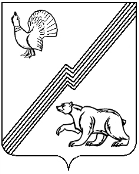 ДУМА ГОРОДА ЮГОРСКАХанты-Мансийского автономного округа-ЮгрыРЕШЕНИЕот 19 декабря 2023 года                                                                                                     № 98Об утверждении Стратегии социально-экономическогоразвития города Югорска до 2036 годас целевыми ориентирами до 2050 годаВ соответствии с Федеральным законом от 06.10.2003 № 131-ФЗ «Об общих принципах организации местного самоуправления в Российской Федерации», Федеральным законом от 28.06.2014 № 172-ФЗ «О стратегическом планировании в Российской Федерации», распоряжением Правительства Ханты-Мансийского автономного округа - Югры от 03.11.2022 № 679-рп «О Стратегии социально-экономического развития Ханты-Мансийского автономного округа - Югры до 2036 года с целевыми ориентирами до 2050 года», руководствуясь Уставом города Югорска, ДУМА ГОРОДА ЮГОРСКА РЕШИЛА:1. Утвердить Стратегию социально-экономического развития города Югорска до 2036 года с целевыми ориентирами до 2050 года (приложение).2. Признать утратившими силу:решение Думы города Югорска от 26.02.2015 № 5 «Об утверждении Стратегии социально-экономического развития муниципального образования город Югорск до 2020 года и на период до 2030 года»;решение Думы города Югорска от 24.04.2018 № 28 «О внесении изменений в решение Думы города Югорска от 26.02.2015 № 5 «Об утверждении Стратегии социально-экономического развития муниципального образования город Югорск до 2020 года и на период до 2030 года».3. Настоящее решение вступает в силу после его подписания.Председатель Думы города Югорска                                                    Е.Б. Комисаренко«19» декабря  2023 года   (дата подписания)         Приложение к решению Думы города Югорскаот 19 декабря 2023 года № 98Стратегия социально-экономического развития города Югорска до 2036 года с целевыми ориентирами до 2050 годаВведениеАктуализация Стратегии социально-экономического развития муниципального образования города Югорска до 2020 года и на период до 2030 года (далее - Стратегия-2030) обусловлена необходимостью ее адаптации к изменившимся под влиянием внутренних и внешних факторов социально-экономическим условиям, в том числе связанным с выполнением задач, закрепленных в документах стратегического планирования Российской Федерации и Ханты-Мансийского автономного округа - Югры, содержащих основные направления и цели социально-экономической политики Российской Федерации, Ханты-Мансийского автономного округа - Югры. В основе разработки Стратегии социально-экономического развития города Югорска на период до 2036 года с целевыми ориентирами до 2050 года (далее – Стратегия-2050, Стратегия города Югорска) учтены основные методологические подходы, используемые в Стратегии социально-экономического развития Ханты-Мансийского автономного округа - Югры до 2036 года с целевыми ориентирами до 2050 года, которые предусматривают активное вовлечение в процесс инициирования и оценки стратегических проектов всех заинтересованных сторон стратегического планирования (бизнеса, гражданского общества, экспертов, представителей законодательной власти и системообразующих предприятий), что должно способствовать выработке актуальных направлений развития города, согласованию действий всех заинтересованных участников развития муниципального образования.  Целевое видение и задачи по приоритетным направлениям развития муниципального образования сформированы на основании результатов  комплексного анализа социально-экономического развития города Югорска, отражающего его место в экономике автономного округа, оценки основных показателей конкурентоспособности и инвестиционной привлекательности,  описания и анализа ключевых проблем развития, анализа и оценки внешних и внутренних ограничений развития.Стратегия-2050 является основополагающим документом системы стратегического планирования муниципального образования, определяющим долгосрочные цели и ориентиры, к которым будет стремиться город в своем развитии, определяет основные направления и механизмы, обеспечивающие достижение национальных целей развития и основной стратегической цели - повышение качества жизни населения в результате формирования устойчивой модели экономики, основанной на инновациях, глобально конкурентоспособной и социально ориентированной.Стратегия-2050 формирует единую платформу для разработки документов стратегического планирования муниципального образования.Стратегия города Югорска актуализирована в соответствии с требованиями законодательства Российской Федерации, Ханты-Мансийского автономного округа - Югры и муниципальными правовыми актами города Югорска, в том числе с:Федеральным законом от 28.06.2014 №172-ФЗ «О стратегическом планировании в Российской Федерации»;распоряжением Правительства Ханты-Мансийского автономного округа - Югры от 03.11.2022 № 679-рп «О Стратегии социально-экономического развития Ханты-Мансийского автономного округа - Югры до 2036 года с целевыми ориентирами до 2050 года»;постановлением администрации города Югорска от 25.10.2017 № 2617 «О порядке разработки, корректировки, осуществления мониторинга и контроля реализации стратегии социально-экономического развития муниципального образования город Югорск». Раздел I. Город Югорск в федеральных  и региональных рейтингахГород Югорск - современный и комфортный город, расположенный в западной части Ханты-Мансийского автономного округа - Югры, имеющий развитую транспортную и социальную инфраструктуру, что, безусловно, дает ряд конкурентных преимуществ, привлекательных для жизни и самореализации его жителей.Численность населения города Югорска составила на 01.01.2023 - 38 611 человек (2,3% от численности населения округа). По общей численности населения город занимает 15-е место среди муниципальных образований Ханты-Мансийского автономного округа - Югры.Градообразующим предприятием муниципального образования является ООО «Газпром трансгаз Югорск» - одно из крупнейших газотранспортных предприятий страны. Основными отраслями экономики города Югорска являются: трубопроводный транспорт, обрабатывающие производства - услуги газо-сервисных организаций по ремонту машин и оборудования, жилищно-коммунальный комплекс, сфера торговли и общественного питания,  образования, деятельность в области культуры, здравоохранения и социальных услуг населению.  Югорск является  городом с благоприятной городской средой. В 2022 году по итогам мониторинга индекса качества городской среды среди малых городов Югры город Югорск занял третье место в своей группе.На протяжении ряда лет муниципальное образование занимает лидирующие позиции в сфере экологического просвещения и формирования экокультуры населения.  Среди муниципалитетов Ханты-Мансийского автономного округа - Югры город Югорск отличается высоким уровнем среднемесячной заработной платы работников среди крупных и средних организаций.Уровень безработицы на протяжении последних лет составлял порядка 0,7%. Ограничительные меры, принимаемые на федеральном, региональном и местном уровне, направленные на стабилизацию ситуации, связанной с новой коронавирусной инфекцией в 2020 году, оказали негативное влияние на безработицу, повысив максимальный уровень регистрируемой безработицы до 3,14%. В 2021 году ситуация на рынке труда стабилизировалась и к концу 2021 года уровень регистрируемой безработицы составил уже 0,73%, по итогам 2022 года - 0,6% (по Ханты-Мансийскому автономному округу - Югре - 0,38%, в Российской Федерации - 0,8%).Активно обновляется жилой фонд города. По результатам оценки эффективности органов местного самоуправления за 2022 год по показателю общей площади жилых помещений, приходящейся на одного жителя, в том числе введенной в действие за один год, город Югорск занял 5 место среди 22 муниципальных образований автономного округа.Индекс оценки муниципальной системы образования за 2022 год, проводимой на федеральном уровне и включающей 8 направлений, составил 99% из максимально возможных 100%, что соответствует высокому уровню.  По результатам 2022 года две югорские школы вошли в число образовательных организаций Ханты-Мансийского автономного округа - Югры, показавших наиболее высокие результаты в итоговой аттестации школьников: муниципальное бюджетное общеобразовательное учреждение «Гимназия» (далее – МБОУ «Гимназия») по русскому языку, литературе, английскому языку, химии и муниципальное бюджетное общеобразовательное учреждение МБОУ «Средняя общеобразовательная школа № 5» (далее - МБОУ «Средняя общеобразовательная школа № 5») по русскому языку и математике профильного уровня.По итогам 2-го конкурса в 2022 году на получение гранта Президента Российской Федерации Югорск стал лидером по числу проектов-победителей, представленных некоммерческими организациями среди муниципальных образований Ханты-Мансийского автономного округа - Югры.По итогам окружного конкурса на лучшее культурно-досуговое учреждение в Югре муниципальное автономное учреждение «Центр культуры «Югра-презент» и Культурно-спортивный комплекс «Норд» ООО «Газпром трансгаз Югорск» отмечены званием «Лауреат I степени» среди 26 культурно-досуговых учреждений городских округов. По результатам проводимого в 2022 году Департаментом финансов Ханты-Мансийского автономного округа - Югры мониторинга и оценки качества организации и осуществления бюджетного процесса в городских округах и муниципальных районах Ханты-Мансийского автономного округа - Югры за 2021 год город Югорск занял 2 место в рейтинге среди 13 городских округов автономного округа. В городе активно внедряются механизмы вовлечения граждан в общественную жизнь города, по результатам 2022 года Югорск:занял 3 место в региональном этапе Всероссийского конкурса «Лучшая муниципальная практика» в Ханты-Мансийском автономном округе - Югре в номинации «Обеспечение эффективной «обратной связи» с жителями муниципальных образований, развитие территориального общественного самоуправления и привлечение граждан к осуществлению (участию в осуществлении) местного самоуправления в иных формах». Практика направлена для участия в федеральном этапе для представления лучших практик от Югры;занял 2 место в конкурсном отборе муниципальных образований Ханты-Мансийского автономного округа - Югры за реализацию мероприятий, направленных на развитие форм непосредственного осуществления населением местного самоуправления и участия населения в осуществлении местного самоуправления. По итогам 2022 года официальный сайт органов местного самоуправления города Югорска был признан победителем по итогам окружного конкурса, проведенного в рамках национальной программы «Цифровая экономика». На территории города реализуются механизмы оказания финансовой, информационной, консультационной, образовательной и другой системной поддержки малого и среднего предпринимательства. Однако уровень частной предпринимательской активности все еще остается недостаточно высоким. По результатам достижения показателей оценки эффективности органов местного самоуправления за 2022 год по количеству субъектов малого и среднего предпринимательства в расчете на 10 тыс. человек населения город Югорск находится на 12 месте среди муниципалитетов округа, по показателю доли среднесписочной численности работников малых и средних предприятий в среднесписочной численности всех предприятий и организаций - на 18 месте. В тоже время отмечена тенденция увеличения самозанятых граждан - за период с 2020 года по 2022 год данная категория занятого населения увеличилась с 442 человек до 1 616 человек (в 3,7 раза). По-прежнему актуальным является вопрос инвестирования в экономику города. По итогам рейтинга муниципальных образований Ханты-Мансийского автономного округа - Югры по обеспечению условий благоприятного инвестиционного климата и содействия развитию конкуренции за 2022 год город Югорск занял 18 место. Актуализирован план мероприятий «дорожная карта» по улучшению инвестиционного климата на территории города Югорска. Администрацией города Югорска принято участие в модернизации Инвестиционной карты Югры, актуализированы сведения о свободных инвестиционных площадках и инвестиционных предложениях города Югорска. На ежегодном туристском форуме «ЮграТур 2022» администрация города Югорска представила проект музейно-туристического комплекса «Ворота в Югру» в качестве инвестиционного предложения, проект получил положительный отклик   у Фонда развития Югры и рекомендации по дальнейшему его продвижению.Югорску, несмотря на свой небольшой возраст, уже обладающему своей историей и традициями, есть к чему стремиться, опираясь на опыт предыдущих лет и активно участвуя в реализации современных проектов. Чем многообразнее будет развиваться экономика нашего города, чем активнее будет поддержка населения, тем стабильнее и комфортнее будет жизнь горожан. 
Раздел II. Ключевые оценочные характеристики развития города Югорска2.1. Население и трудовые ресурсы, демографическая ситуация, занятость и уровень развития социальной сферы города, общественная безопасностьОбщие тренды демографического развитияОдним из важнейших факторов, составляющих стратегические ресурсы города Югорска, является человеческий потенциал.Численность населения города Югорска  демонстрирует восходящий, устойчивый тренд. За период с 2013 по 2022 годы город прирос на 2,8 тыс. человек или в относительном выражении на 7,8%.Наблюдается тенденция прироста населения категории старше трудоспособного возраста. Таблица 1Демографические показатели города Югорска человекУровень рождаемости населения города во многом зависит от количества женщин фертильного возраста, число которых в прогнозном периоде времени будет увеличиваться. Увеличение смертности населения отмечено, начиная с 2019 года. Если ранее показатель рождаемости превышал уровень смертности примерно в 2 раза, то уже по итогам 2019 - 2020 годов он снизился до 1,5 раза, в 2021 году естественный прирост населения составил 9 человек, а по результатам 2022 года  сложилась  естественная убыль населения в 11 человек.Таблица 2Показатели естественного прироста населениячеловекДемографический провал рождаемости в 90-е годы прошлого столетия оказал влияние на уровень рождаемости в городе, как и в целом по стране. Кроме того, эпидемиологическая ситуация, связанная с распространением новой вирусной инфекции COVID-19 на протяжении более двух лет, отрицательно повлияла на принятие решения семей к рождению детей. Для повышения рождаемости в Ханты-Мансийском автономном округе - Югре реализуются национальный проект «Демография», региональный проект «Финансовая поддержка семей при рождении детей», План Десятилетия детства. Семьи получают меры материальной поддержки: пособие по беременности и родам, подарок «Расту в Югре», единовременное пособие при рождении ребенка, ежемесячная денежная выплата семьям в случае рождения третьего ребенка и последующих детей, Югорский семейный капитал.Помимо создания благоприятных условий для рождения и воспитания детей, демографическая политика округа направлена на увеличение продолжительности жизни и укрепление здоровья граждан. В Ханты-Мансийском автономном округе - Югре, в том числе в городе Югорске, реализуются региональные проекты «Укрепление общественного здоровья», «Старшее поколение», «Спорт - норма жизни» национальных проектов «Демография», «Здравоохранение». Успешная реализация демографических программ по стимулированию рождаемости позволит сохранить показатели рождаемости в прогнозном периоде, а консолидация ресурсов государственных программ позволит сдерживать  показатели смертности.На изменение показателей численности населения города, кроме процессов естественного движения населения, оказывают влияние миграционные процессы.Динамика миграционного прироста населения оказывает положительное влияние на формирование демографического потенциала города  за счет потоков внутри региональной, межрегиональной  и международной миграции.Таблица 3Показатели миграционного прироста населениячеловекМиграционный фактор увеличения численности населения города наблюдался  в периоды с  2013 по 2017 годы и с 2019 по 2022 годы, что косвенно свидетельствует о формировании привлекательных условий для жизни людей в городе Югорске.Несмотря на ряд негативных моментов, предполагается устойчивое демографическое развитие, которое обусловлено относительно молодой возрастной структурой населения, относительно невысоким уровнем смертности и благоприятной социально-экономической ситуацией, сложившейся в городе Югорске. Средний возраст жителей города Югорска составляет 36,5 лет.Занятость и рынок трудаДля социально-экономического развития города Югорска наличие трудовых ресурсов и предложения рабочей силы являются относительно благоприятными. Структура занятости определяется структурой экономики города: значительная доля работающего населения занята в сфере транспортировки и хранения (деятельность трубопроводного транспорта), в социальной сфере (образование, здравоохранение и оказание социальных услуг), в розничной торговле, строительстве и других видах деятельности.Таблица 4Трудовые ресурсы города Югорскатыс. человекНаблюдается некоторый дисбаланс в структуре спроса и предложения рабочей силы на рынке труда профессионально-квалификационного характера. Ощущается нехватка квалифицированных кадров в строительстве, в сфере оказания социальных услуг населению, а также в здравоохранении и образовании.Численность трудовых ресурсов в 2022 году составила 26,6 тыс. человек, в том числе 15,75 тыс. человек занятых экономической деятельностью.Таблица 5Показатели регистрируемой безработицы в городе ЮгорскеУровень регистрируемой безработицы на конец 2022 года составил 0,61%.Своевременная и целенаправленная профориентация старшеклассников образовательных школ профессиям, востребованным на муниципальном и региональном рынке труда, позволит уменьшить показатели регистрируемой безработицы из числа выпускников организаций профессионального образования. Ежегодное исполнение программных мероприятий по содействию и стабилизации ситуации на рынке труда в полном объеме позволит снять напряженность местного рынка труда и тем самым сдерживать рост безработицы в городе Югорске.В перспективе снижение уровня безработицы будет происходить за счет повышения активности населения в самостоятельном поиске работы, проявления предпринимательской инициативы, создания новых рабочих мест на действующих предприятиях, расширения услуг путем самозанятости.Уровень развития гражданского обществаГражданское общество на территории муниципального образования городской округ Югорск представлено в нескольких направлениях:- некоммерческие организации, в том числе организации территориального общественного самоуправления;- территориальное общественное самоуправление;- инициативное проектирование.По количеству некоммерческих организаций, зарегистрированных на территории муниципального образования, на протяжении последнего десятилетия наблюдается устойчивая положительная динамика. Наибольшее количество некоммерческих организаций осуществляет деятельность в сферах социального обслуживания, физической культуры и спорта, культуры и образования. Действуют религиозные организации и отдельные некоммерческие организации ветеранов, в сфере права, общественного питания, казачье общество и иные организации, объединяющие граждан по интересам. Экономическая устойчивость деятельности социально ориентированных некоммерческих организаций, ориентированных на соучастие в реализации государственной политики по отдельным направлениям, достигается за счет целевых субсидий, субвенций из местного и регионального бюджетов и грантовой поддержки, получаемой по итогам участия в конкурсах.Территориальное общественное самоуправление на территории города представлено одной организацией – местной общественной организацией города Югорска территориальное общественное самоуправление «Снегири» (далее – ТОС «Снегири»), действующей с декабря 2020 года. Территория ТОС «Снегири» составляет 0,2% от общей площади муниципального образования. Доля граждан-членов ТОС от числа горожан составляет 0,8%. Организацией накоплен опыт реализации социальных проектов с финансовой поддержкой субсидий из местного бюджета и гранта Президента Российской Федерации, применения практики инициативного проекта, правотворческие инициативы и иное.Практика инициативных проектов реализуется на территории муниципального образования с 2021 года при финансовой поддержке из окружного бюджета по итогам регионального конкурса инициативных проектов. Ежегодно реализуются по два инициативных проекта.Одним из инструментов развития гражданского общества является механизм общественного контроля. Через деятельность общественных советов гражданское общество вовлечено в принятие управленческих решений.В городе Югорске создано 6 общественных советов в различных сферах деятельности. Вся информация о деятельности  общественных советов размещается на официальном сайте органов местного самоуправления города Югорска. Социальная сфера	ОбразованиеМуниципальная система образования включает в себя образовательные учреждения различных типов, организационно-правовых форм собственности и обеспечивает образовательную мобильность обучающихся города Югорска, решая задачи доступности образования, создания условий для самореализации каждого ребенка и свободного развития его способностей.Образовательная сеть города Югорска представлена: 14 образовательными организациями, в том числе: 11 муниципальными и 2 негосударственными организациями дошкольного, 1 частной организацией общего образования. В городе полностью решена проблема обеспеченности детей в возрасте от 1,5 до 7 лет местами в дошкольных образовательных учреждениях.В 3 автономных дошкольных учреждениях, дошкольных группах при общеобразовательных учреждениях и у 2 индивидуальных предпринимателей, осуществляющих образовательную деятельность по программе дошкольного образования, численность воспитанников составляет 2 306 человек, в том числе 74 воспитанника в частных детских учреждениях. Осуществляется финансовая поддержка индивидуальных предпринимателей посредством «сертификата дошкольника», что позволяет снизить размер родительской платы в частных детских садах на 4 тыс. рублей и на реализацию основных образовательных программ дошкольного образования, за счет средств бюджета Ханты-Мансийского автономного округа - Югры.В городе 6 учреждений реализуют основные общеобразовательные программы, в том числе: 5 муниципальных средних общеобразовательных школ и 1 частное общеобразовательное учреждение «Православная гимназия преподобного Сергия Радонежского».Численность обучающихся в общеобразовательных учреждениях города в 2023 году составила 5 627 человек, в том числе в негосударственном учреждении 116 человек. Охват общим образованием с учетом общеобразовательных учреждений и учреждений среднего профессионального образования города составляет 100% от общего числа детей в возрасте от 7 до 18 лет. В рамках регионального проекта «Современная школа» национального проекта «Образование» осуществляет деятельность Центр образования цифрового и гуманитарного профиля «Точка роста» на базе муниципального бюджетного общеобразовательного учреждения «Лицей им. Г.Ф. Атякшева».В целях профессиональной ориентации обучающихся действуют образовательные проекты, которые реализуются совместно с социальными партнерами («Газпром-классы» инженерно-технического профиля, «Муниципальный класс» с углубленным изучением социально-гуманитарных дисциплин, «Медицинские классы» с углубленным изучением биологии и химии, «Кадетские классы»).Результаты освоения образовательных программ стабильны на протяжении последних трех лет. Общая успеваемость и качественная успеваемость обучающихся составляет 98% и 43% соответственно, 323 ученика завершили учебный год на «отлично» (2022 год - 323 человека, 2021 год - 331 человек), медалями «За особые успехи в учении» награждено 8 выпускников общеобразовательных учреждений (в 2022 году - 10 выпускников, в 2021 году – 21 ученик).Результаты государственной итоговой аттестации выпускников 9-х и 11-х классов 2023 года более высокие в сравнении с результатами 2022 года. В 2023 году получено два 100-балльных результата ЕГЭ (литература, математика). Количество учащихся, получивших 81 и более баллов,  составило 27% от общего числа выпускников 11-х классов, что на 1% выше результатов 2022 года.Дополнительные общеобразовательные программы в городе реализуют 3 муниципальных учреждения и 3 индивидуальных предпринимателя.В первом полугодии 2023 года по дополнительным образовательным программам в городе обучались 5 789 человек, что составило 76,8% детей в возрасте от 5 до 18 лет, включенных в систему дополнительного образования.Услугами дополнительного образования негосударственными поставщиками услуг охвачено 246 человек, что составляет 4,2% от охвата детей дополнительным образованием в муниципалитете.Для детей с ограниченными возможностями здоровья и детей-инвалидов реализуются 23 программы дополнительного образования, во всех образовательных учреждениях. Деятельностью региональных центров выявления, поддержки и развития способностей и талантов у детей и молодежи, технопарка «Кванториум» охвачено 3 086 человек. В детском технопарке «Кванториум» на постоянной основе занимается 664 ребенка по программам естественнонаучной и технической направленности.Уровень удовлетворенности качеством условий осуществления образовательной деятельности в образовательных организациях в 2022-2023 учебном году составил:в муниципальных автономных дошкольных образовательных организациях - 81%;в муниципальных бюджетных общеобразовательных организациях - 77%;в муниципальном бюджетном учреждении дополнительного образования «Детско-юношеский центр «Прометей»  - 79%.ЗдравоохранениеЗдравоохранение в городе Югорске представлено бюджетным учреждением Ханты-Мансийского автономного округа - Югры «Югорская городская больница» (далее - БУ «Югорская городская больница»), ведомственным учреждением - санаторием-профилакторием ООО «Газпром трансгаз Югорск», бюджетным учреждением Ханты-Мансийского автономного округа - Югры «Советская психоневрологическая больница» Югорский филиал. В сфере здравоохранения осуществляют деятельность 13 юридических лиц и 9 индивидуальных предпринимателей. Уделяется внимание повышению доступности медицинского обслуживания. Функционирует филиал поликлиники БУ «Югорская городская больница» на Толстого, 18, офис врача общей практики в микрорайоне Югорск-2.Численность работников здравоохранения, включая ведомственное учреждение, составляет: врачей - 211 человек, среднего медицинского персонала – 501 человек.В 2023 году началась реконструкция здания взрослой поликлиники БУ «Югорская городская больница» в рамках федерального проекта «Модернизация первичного звена здравоохранения». Реализация проекта позволит существенно улучшить доступность и качество медицинской помощи в амбулаторных условиях, а также повысит комфорт пребывания пациентов в новом здании взрослой поликлиники. БУ «Югорская городская больница» оснащена информационно-телекоммуникационным оборудованием, в том числе автоматизированными рабочими местами медицинских работников.В целях обеспечения доступа пациента к консультативно-диагностической помощи специализированных центров учреждение имеет возможность доступа к региональной системе телемедицинских консультаций.Показатели БУ «Югорская городская больница»:уровень заболеваемости в 2022 году составил 1 125,6 на 1 тыс. населения  (2021 год - 1 165,2 на 1 тыс. населения, 2020 год - 1 135,3 на 1 тыс. населения, 2019 год - 1 164,7 на 1 тыс. населения, 2018 год - 1 060,4 на 1 тыс. населения);в динамике за период с 2012 по 2022 год показатель младенческой смертности снизился с 7,3 до 3,2 (число детей, умерших в возрасте до года, на 1000 родившихся); показатель смертности трудоспособного населения на 100 тыс. человек соответствующего возраста за период 2012 - 2022 годы снизился на 11,0%.На первом месте в перечне основных причин смертности трудоспособного населения города Югорска - болезни системы кровообращения (35,6%), второе место - новообразования (16,3%), третье место занимают внешние причины - травмы, отравления, переохлаждения и т.д. (9,1%). Доля смертей трудоспособного населения от болезней системы кровообращения и злокачественных новообразований (онкологии) составила около 52%, что характерно и для страны в целом.Ежегодная диспансеризация взрослого и детского населения, предварительные и периодические медицинские осмотры работающего населения, позволяют своевременно выявлять заболевания и назначать необходимое  лечение. Проводится санитарно-гигиеническое просвещение населения в учреждениях здравоохранения и школах города, в том числе через средства массовой информации.С целью достижения целевых показателей, установленных региональными проектами «Демография», «Здравоохранение», в БУ «Югорская городская больница» выполнялся комплекс мероприятий, направленных на улучшение качества жизни и здоровья населения города: проект «Бережливая поликлиника» - с целью улучшения качества и доступности оказания первичной медико-санитарной помощи в амбулаторных условиях;проект «Онкология» - с целью активного выявления пациентов с онкологическими заболеваниями на ранних стадиях, а также обследование и направление на лечение таких пациентов в максимально короткие сроки (установлены Территориальной Программой Государственных гарантий не более 14 дней с момента установления диагноза); проект «Снижение смертности от болезней системы кровообращения» - работает первичное сосудистое отделение на базе неврологического отделения для оказания медицинской помощи пациентам с острыми нарушениями мозгового кровообращения и первичное сосудистое отделение на базе терапевтического отделения для пациентов с острым коронарным синдромом;проекты «Развитие детского здравоохранения» и «Повышение качества жизни граждан старшего поколения». Услуги в сфере социального развития	Одним из приоритетов в развитии системы социального обслуживания является обеспечение раннего выявления семей, граждан, нуждающихся в социальной поддержке, социальном сопровождении, а также максимальном приближении сферы социального обслуживания к населению, оказание содействия семьям, гражданам в получении комплексной социальной помощи, способствующей преодолению трудной жизненной ситуации и улучшению их социального статуса, а также сопровождение граждан (семей), в том числе признанных нуждающимися в предоставлении социальных услуг, в целях преодоления обстоятельств, обусловивших возникновение трудной жизненной ситуации. Особое внимание уделяется гражданам имеющих инвалидность, членам семьей участников Специальной военной операции (СВО), гражданам пожилого возраста. На территории города Югорска осуществляет свою деятельность учреждение социального обслуживания - бюджетное учреждение Ханты-Мансийского автономного округа - Югры «Югорский комплексный центр социального обслуживания населения» и 13 негосударственных поставщиков социальных услуг.Бюджетным учреждением Ханты-Мансийского автономного округа - Югры «Агентство социального благополучия населения» ежегодно реализуются сертификаты для выхода из трудной жизненной ситуации по следующим направлениям: по социальной реабилитации лиц без определенного места жительства, лиц, освободившихся из мест лишения свободы, по оказанию помощи гражданину, пострадавшему от насилия, на оплату услуг по социальной реабилитации и ресоциализации лиц, употреблявших наркотические, психотропные и (или) иные токсические вещества, по финансовой грамотности, по повышению родительских компетенций «Академия родителей», по оказанию социально-психологической помощи, по оказанию помощи беременным женщинам, оказавшимся в трудной жизненной ситуации, «Буду мамой», на оплату услуг по оказанию помощи семьям для разрешения конфликтных ситуаций по технологии медиации, «Школа помощника», которые ежегодно при выявленной нуждаемости граждан Департаментом социального развития Ханты-Мансийского автономного округа - Югры актуализируются в части вида деятельности.В целях повышения качества услуг учреждением социального обслуживания ежегодно производится мониторинг и оценка уровня материально-технической базы с дальнейшим ее усовершенствованием и укомплектованием, в том числе с привлечением средств программы «Социально-демографическое развитие», грантов регионального и федерального значения. Негосударственный сектор для улучшения качества услуг принимает участие в конкурсах и грантах регионального и федерального значения.КультураОдним из важнейших факторов развития общества является развитие сферы культуры - создание условий для организации досуга и обеспечения жителей города услугами организаций культуры, развитие местного традиционного народного художественного творчества, организация библиотечного обслуживания населения, организация предоставления дополнительного образования детей в сфере культуры.Стратегической целью развития культуры в городе Югорске является укрепление единого культурного пространства города Югорска, создание комфортных условий и равных возможностей для самореализации и раскрытия таланта, креатива каждого жителя города Югорска, доступа населения к культурным ценностям, цифровым ресурсам.В городе Югорске создана система культурных, исторических и досугово-развлекательных учреждений.Условия по организации досуга и обеспечению жителей услугами организаций культуры в городе Югорске осуществляют муниципальное автономное учреждение «Центр культуры «Югра-презент» (включая Дом культуры «МиГ») (далее - МАУ «Центр культуры «Югра-презент») и ведомственное учреждение Культурно-спортивный комплекс «Норд» общества с ограниченной ответственностью «Газпром трансгаз Югорск» (далее - ООО «Газпром трансгаз Югорск») (находится на реконструкции). Учреждения имеют в своем распоряжении 1 392 места в зрительных залах. Согласно методике расчета обеспеченность учреждениями культуры клубного типа в городе Югорске составляет 150% (распоряжение Министерства культуры Российской Федерации от 02.08.2017 № Р-965).Муниципальное бюджетное учреждение «Музей истории и этнографии» (далее - МБУ «Музей истории и этнографии») имеет в своем составе музейные площади в центре города с постоянной экспозицией, временными выставками и музейную площадку под открытым небом «Суеват Пауль», представляющую собой воссозданный комплекс традиционного мансийского поселка. Сохранению исторического наследия и просветительской деятельности в городе Югорске способствуют ведомственные музеи города: корпоративный музей ООО «Газпром трансгаз Югорск», музей «Естествознания и истории медицины» санатория-профилактория ООО «Газпром трансгаз Югорск».Обеспеченность музеями в соответствии с нормативами составляет 100%.В состав муниципального бюджетного учреждения «Централизованная библиотечная система города Югорска» (далее - МБУ «ЦБС г. Югорска») входят 2 библиотеки: Центральная городская библиотека и Центральная городская детская библиотека. Обеспеченность библиотеками в городе Югорске составляет 93,7%.Основными задачами МБУ «ЦБС г. Югорска» являются обеспечение библиотечно-информационного обслуживания, в том числе предоставление свободного бесплатного доступа к национальному библиотечному фонду через сеть Интернет и организация интеллектуального досуга жителей города.Услуги дополнительного образования детей в сфере культуры оказывает муниципальное бюджетное учреждение дополнительного образования «Детская школа искусств города Югорска» (далее - МБУ ДО «Детская школа искусств города Югорска»), в состав которой входят музыкальное и художественное отделения.В рамках реализации национального проекта «Культура» за период 2019 - 2023 годы:в 2020 году переоснащена Центральная библиотека МБУ «ЦБС г. Югорска» по модельному стандарту (проведены ремонтные работы, приобретены мебель, оборудование, программное обеспечение, книжный фонд); в 2021 году оснащено МБУ ДО «Детская школа искусств города Югорска» музыкальными инструментами, оборудованием и учебными материалами;в 2022 году в МАУ «Центр культуры «Югра-презент» оборудован виртуальный кинозал. Для югорчан проведены трансляции концертов академической музыки, в том числе концертные программы с участием Национального академического оркестра народных инструментов России имени Н.П. Осипова, Государственной академической симфонической капеллы России и Московского государственного академического симфонического оркестра;в 2023 году выполнено техническое переоснащение МБУ «Музей истории и этнографии» современным оборудованием: приобретено экспозиционно-выставочное, мультимедийное, фондовое оборудование;36 специалистов сферы культуры повысили квалификацию на базе Центров непрерывного образования и повышения квалификации творческих и управленческих кадров в сфере культуры.Согласно инициативам социально-экономического развития на период до 2030 года, утвержденным распоряжением Правительства Российской Федерации от 6 октября 2021 года № 2816-р «Об утверждении перечня инициатив социально-экономического развития Российской Федерации до 2030 года», муниципальные учреждения культуры участвуют в реализации федерального проекта «Пушкинская карта», являющегося стимулом для учреждений культуры быть конкурентоспособными.Город Югорск признан лидером в реализации Федерального проекта «Пушкинская карта» на территории Ханты-Мансийского автономного округа - Югры по итогам 2022 года.Преимущественным потенциалом культурных традиций города Югорска являются уникальные обычаи, традиции коренных малочисленных народов Севера, требующие особых подходов к их сохранению и развитию. В автономном округе действует государственная программа «Устойчивое развитие коренных малочисленных народов Севера», утвержденная постановлением Правительства автономного округа от 31 октября 2021 года № 478-п, к задачам которой относится развитие традиционной культуры.Физическая культура и спорт	Стратегической целью развития физической культуры и спорта в городе Югорске является формирование основных направления и механизмов, способствующих созданию условий, обеспечивающих равные возможности гражданам вести здоровый образ жизни, систематически заниматься физической культурой и спортом. В городе Югорске сформирована сеть учреждений, реализующих развитие физической культуры и спорта, включающая в себя: бюджетное учреждения Ханты-Мансийского автономного округа - Югры «Центр адаптивного спорта», муниципальное бюджетное учреждение дополнительного образования спортивная школа «Центр Югорского спорта» (далее - МБУ ДО СШ «Центр Югорского спорта»),  ведомственное учреждение Культурно-спортивный комплекс «Норд» ООО «Газпром трансгаз Югорск».В рамках регионального проекта «Создание для всех категорий и групп населения условий для занятия физической культурой и спортом, массовым спортом, в том числе повышение уровня обеспеченности населения объектами спорта, а также подготовка спортивного резерва (Спорт - норма жизни)» национального проекта «Демография» определен целевой показатель уровня обеспеченности населения спортивными сооружениями (исходя из единовременной пропускной способности), который  составил в 2022 году - 76,7%.  По состоянию на 01.01.2023 количество спортивных сооружений города Югорска составило 127 единиц, в том числе муниципальных - 85 (на 01.01.2022 - 116, в том числе 82 муниципальных) на базе которых развивается 43 вида спорта. Количество систематически занимающихся физической культурой и спортом - 22 872 человека, что составляет 61,5% от общей численности населения муниципального образования (2021 год - 21 170 человек, 54,9% от общей численности населения города),  из них 682 человека с ограниченными физическими возможностями (50,6% от общего количества инвалидов города). С целью мотивации населения к занятием физической культурой и спортом  в 2022 году было проведено 18 мероприятий Всероссийского физкультурно-спортивного комплекса «Готов к труду и обороне» (далее - «ГТО»), в которых приняли участие 1 050 человек.Молодежная политикаВ городе Югорск проживают 9,3 тыс. молодых граждан в возрасте от 14 до 35 лет, что составляет 24% от общей численности населения города Югорска.Реализация молодежной политики в городе является одной из важнейших составляющих социально-экономической политики, предусматривающей формирование необходимых условий для конструктивного взаимодействия молодежи с институтами гражданского общества. Организацию и проведение массовых мероприятий с детьми и молодежью, создание условий в сфере трудоустройства и занятости подростков и молодежи обеспечивает муниципальное автономное учреждение «Молодежный центр «Гелиос» (далее МАУ «МЦ «Гелиос»).Ежегодно учреждением трудоустраивается порядка 400 человек, в том числе по направлению временного трудоустройства несовершеннолетних граждан, а также проводится трудоустройство выпускников профессионального образования, стажировки и трудоустройство инвалидов молодого возраста.На территории города Югорска общественную деятельность осуществляют 42 молодежных общественных объединения и некоммерческих организаций, из них 15 - волонтёрских объединений. Количество молодых людей, принимающих активное участие в работе молодежных организаций,  составляет 1800 человек. При Думе города Югорска создана Молодежная палата, члены которой принимают активное участие в общественно-политической жизни муниципального образования, вносят предложения по реализации молодежной политики. С целью поддержки и развития добровольчества (волонтерства) в городе Югорске в 2021 году на базе МАУ «МЦ «Гелиос» был создан ресурсный центр по развитию добровольчества «События», который совместно с общественными объединениями города принимает активное участие в проведении различных всероссийских, окружных и городских социальных проектов. Осуществляют деятельность 9 молодежных некоммерческих автономных объединений, работа которых направлена на поддержку молодежных инициатив, помощь в организации и проведении добровольческих проектов, координация добровольческих молодежных объединений города.В 2023 году на базе МАУ «МЦ «Гелиос» открылся ресурсный центр «Добро.центр», который стал точкой притяжения и объединения людей для развития социальных и гражданских инициатив с получением возможности, как для интеграции лучших всероссийских практик, так и для развития и продвижения собственных инициатив.В 2023 году на территории города Югорска открылось  муниципальное отделение Общероссийского общественно-государственного движения «Движение первых», которое объединяет 8 первичных ячеек города, в том числе 4 ячейки на базе общеобразовательных учреждений города, 1 ячейка - в бюджетном учреждении Ханты-Мансийского автономного округа - Югры «Югорский политехнический колледж»,  1 ячейка - в МБУ ДО СШ «Центр Югорского спорта», 1 ячейка - в МБУ «ЦБС г. Югорска», с общей численностью участников движения – 1 153 человека.Услуги торговли, общественного питания и бытового обслуживанияРазвитие потребительского рынка товаров и услуг является важнейшим фактором обеспечения экономической стабильности города, улучшения условий и качества жизни горожан.Стратегическими приоритетами в сфере потребительского рынка являются развитие цивилизованных форм розничной торговли, общественного питания и бытовых услуг для обеспечения удовлетворенности всех участников торговли (производителей, субъектов торговли, потребителей), удовлетворение спроса на товары и услуги в широком ассортименте по доступным ценам для населения города Югорска. Важными задачами являются повышение качества торгового сервиса, обеспечение прав потребителей на приобретение качественных и безопасных товаров и услуг, создание эффективной и сбалансированной системы товародвижения от производителей до конечных потребителей.Состояние торговли и сферы услуг на территории города Югорска характеризуется как стабильное.По состоянию на 31.12.2022 на потребительском рынке города представлено 249 объектов розничной торговли общей торговой площадью около 60 тыс. кв. метров, в том числе 4 торговых комплекса площадью 22,0 тыс. кв. метров, 101 предприятие общественного питания на 4,39 тыс. посадочных мест, 1 предприятие оптовой торговли.Обеспеченность торговыми площадями составляет 1 519,3 кв. метров на 1 тыс. жителей, что выше нормативного показателя (776 кв. метров на 1 тыс. жителей) в 2 раза.В городе функционируют федеральные торговые сети, такие как «Магнит», «Пятерочка», «Монетка», «Красное и Белое», «Светофор», «Бристоль». Кроме того, населением востребованы магазины, реализующие товары местных производителей (хлеб и хлебобулочные изделия, мясо птицы).  Популярностью у населения пользуются сезонные ярмарки.Сфера общественного питания на территории города представлена различными типами предприятий и форматами обслуживания. Широкое развитие в последние годы получили предприятия, предлагающие фаст-фуд, а также услуги по доставке блюд.По состоянию на 31.12.2022 обеспеченность жителей города услугами предприятий общественного питания составило 2 418 посадочных мест или 155,0% от норматива (1560 посадочных мест при нормативе 40 посадочных мест на 1 тыс. жителей).В городе пользуются популярностью сетевые формы организации общественного питания, такие как «Бургер Кинг», «Додо пицца», «Пицца Ханс», «Суши мастер» и другие. Развивается сфера бытового обслуживания населения. Самыми востребованными услугами являются услуги салонов красоты, фотосалонов, по техническому обслуживанию автомобилей, по ремонту и обслуживанию бытовой техники, по ремонту жилья и многие другие.В целом ситуация на рынке услуг города оценивается как стабильная.ТуризмРазвитие туризма основано на потенциале туристско-рекреационных ресурсов города Югорска. Туристские услуги оказываются, как населению города и автономного округа, так и жителям других субъектов Российской Федерации.В городе насчитывается 24 памятника архитектуры и градостроительства: памятники, монументы и скульптурные композиции.Инфраструктура туристской отрасли города Югорска насчитывает 11 коллективных средств размещения, в том числе 7 гостиниц и гостевых домов, которые заполняются в среднем на 25%, 7 турагентств и 76 предприятий общественного питания.Среди туристско-культурных ресурсов города - корпоративный музей     ООО «Газпром трансгаз Югорск», городской музей истории и этнографии, музей под открытым небом «Суеват Пауль», МАУ «Центр культуры «Югра-Презент», Югорский художественный театр, театральный центр культурно-спортивного комплекса «Норд» ООО «Газпром трансгаз Югорск».На территории города Югорска реализуется крупномасштабный проект - Музейно-туристический комплекс «Ворота в Югру» (далее - МТК «Ворота в Югру». В 2022 году на территории МТК «Ворота в Югру» началась реализация первых частных инвестиционных проектов: создание гриль-парка «Эссландия», базы отдыха «Живущие по Солнцу» и ее первого объекта - глэмпинга «Геокупол».Имеется лечебно-оздоровительный санаторий-профилакторий ООО «Газпром трансгаз Югорск» с мощной лечебно-диагностической базой: большой выбор физиотерапевтических методов лечения, водо-грязелечебница, соляная пещера, ингаляторий, зал лечебной  физкультуры, включая тренажерный зал, кабинеты ручного массажа, иглорефлексотерапии, СПА-капсулы, кедровые бочки, лечебно-оздоровительный плавательный бассейн, бассейн подводного вытяжения позвоночника, тренажерный зал, фитобар с большим выбором оздоровительных чаев. Это обеспечивает возможности для дальнейшего развития данного вида туризма.В 2022 году число туристов, посетивших город Югорск, составило 19,65 тыс. человек. В 2023 году по предварительной оценке число туристов составит 20,78 тыс. человек.Обеспечение общественного порядка и безопасностиОбщественный порядок и безопасность в городе Югорске обеспечиваются комплексом мер, принимаемых органами правопорядка совместно с администрацией города Югорска в лице профильных структурных подразделений, с привлечением общественных структур. Взаимодействие правоохранительных органов, органов местного самоуправления, иных заинтересованных учреждений и ведомств в сфере профилактики правонарушений, наркомании, противодействию коррупции находит отражение в деятельности Комиссии города Югорска по профилактике правонарушений, Антинаркотической комиссии города Югорска, межведомственного Совета при главе города Югорска по противодействию коррупции.Итоги 2022 года свидетельствуют о достаточно высоком уровне организации работы правоохранительных органов. Деятельность ОМВД России по городу Югорску отмечается высоким удельным ростом выявленных и раскрытых преступлений (из 482 преступлений раскрыто 304 преступления, или 65%). По-прежнему, из общего количества преступлений на территории города большую часть составляют имущественные преступления, а также совершенные с использованием сети Интернет и средств мобильной связи, число которых по сравнению с прошлым годом увеличилось с 109 до 121 преступления.При отмечаемом росте количества имущественных преступлений, раскрываемость данной категории преступлений составила 46,3%, что выше среднеокружных показателей на 4,5% (41,8%). В целом комплекс принятых мер показывает, что существенных негативных отклонений в динамике и структуре преступности не произошло, общее количество совершенных преступлений на территории города остаются на уровне прошлых лет, что говорит о надлежащей профилактике, проводимой сотрудниками ОМВД России по городу Югорску во взаимодействии с субъектами профилактики.Общий уровень регистрируемой преступности в расчете на 100 тыс. населения составляет 1 236 единиц, что ниже, чем на сопоставимых территориях. В отчетном году продолжена работа по укреплению системы социальной профилактики правонарушений. В течение года активное участие в охране общественного порядка принимала народная дружина города Югорска. Члены народной дружины приняли участие в 195 профилактических мероприятиях, в охране общественного порядка на общегородских и культурно-массовых праздничных мероприятиях. На территории города выявлено 2 938 административных правонарушений, из них с участием членов народной дружины - 92 правонарушения. Совместными усилиями реализован значительный комплекс мероприятий по профилактике незаконного потребления наркотических средств и психотропных веществ, наркомании и пропаганде здорового образа жизни. Запланированы и проведены: социально-психологическое тестирование несовершеннолетних, «уроки Трезвости», круглые столы, фестивали художественной гимнастики, по киберспорту, иные профилактические мероприятия с использованием различных форм проведения (декады, сюжетно-ролевые, познавательные игры, викторины, КВН, выпуск стенгазет, плакатов, листовок, памяток для родителей (законных представителей), библиотечные уроки, диспуты на правовые темы, конкурсы рисунков и плакатов, интеллектуальные игры, спортивные мероприятия, информационные акции, анкетирование, экскурсии). По итогам 2022 года в сфере незаконного оборота наркотиков зарегистрировано 56 преступлений (2021 год - 58), выявлено 73 административных правонарушения (2021 год - 35). Отмечается снижение граждан, употребляющих наркотические средства и психотропные вещества с 216 до 198 человек. В целях эффективного решения вопросов противодействия коррупции и устранения причин, ее порождающих, на постоянной основе проводятся мероприятия по соблюдению правовых норм противодействия коррупции, формируются муниципальные правовые акты, осуществляется мониторинг исполнения мероприятий Плана противодействия коррупции на 2022-2024 годы.Социальное самочувствие	С целью определения социального самочувствия и перспектив развития города проведен социологический опрос среди жителей города Югорска (далее – югорчане), в котором приняло участие 834 респондента. По результатам социологического опроса были сформированы следующие выводы. Югорчане оценивают свои условия жизни на достаточно высоком уровне (81,7% удовлетворены своей жизнью, из них 62,2% удовлетворены положением дел в городе в целом). Удовлетворенность финансовым положением своей семьи отмечают 80,7% респондентов. Более 71% югорчан отмечают, что условия жизни за последние полгода не ухудшились, из них 37,8% считают, что условия жизни стали значительно лучше.Процент граждан, удовлетворенных качеством благоустройства города, достаточно высок - 66,3%, больше половины респондентов отмечают улучшение развития архитектурного облика города (58,2%). Больше половины югорчан (60,4%) отвечают, что чувствуют себя и своих близких в безопасности, 56,8% уверены в своем будущем и в будущем своих детей. Достаточно большое количество респондентов затруднились ответить на вопросы в таких сферах как: правоохранительная деятельность (33,8%), деятельность органов местного самоуправления (в среднем 49%), что указывает на недостаточность осведомленности граждан. При этом стоит отметить положительный аспект в сфере информационной открытости главы города, так 54,7% отмечают удовлетворенность в данном вопросе, что подтверждает правильность выбранного направления и необходимость продолжения и совершенствования работы по обеспечению информационной открытости органов местного самоуправления.Несмотря на высокие в целом оценки условий жизни, югорчане отмечают и проблемные аспекты. Первая из проблем – строительство и реконструкция автомобильных дорог, в том числе, асфальтирование грунтовых дорог в частном секторе, обустройство тротуаров.  Достаточно большое количество комментариев о плохом качестве ремонта и самой укладке асфальта, необходимо уделить особое внимание работе ремонтных служб, проводить оценку качества выполненных работ.На втором месте – благоустройство дворов и озеленение территории города. Большинство респондентов высказались за необходимость увеличения парковых зон в различных районах города. Особенно жители города отмечают хаотичность благоустройства центрального парка, отсутствие его современного стиля. Также среди проблем благоустройства поднимается вопрос своевременной уборки мусора и нехватки урн, ограниченное количество специализированных площадок для выгула собак.На третьем месте – это капитальный ремонт жилых домов и снос ветхого жилья.32,4% респондентов обеспокоены проявлениями безразличия и несправедливости, с которыми они сталкиваются в повседневной жизни. В отношении развития социальной сферы результаты опроса  следующие:мнения об удовлетворенности предоставления медицинской помощи в целом разделились примерно поровну - лишь 45% оценивают услуги положительно и 47% опрошенных не удовлетворены состоянием дел в сфере здравоохранения. Респонденты отметили недостаток узких специалистов и современного оборудования городской больницы.  При этом 47,8% отмечают хорошее качество медицинского обслуживания в стационаре городской больницы и хорошее качество медицинского обслуживания детей (49,4%). Достаточно высокая удовлетворенность качеством предоставляемых в городе услуг сферы культуры (75,2%), некоторые респонденты хотели бы видеть в городе больше мероприятий для детей дошкольного возраста, доступных мест, где можно провести с ними время, а также улучшить качество обслуживания детских площадок. Высокую степень удовлетворенности югорчане отметили в сфере физической культуры и спорта - реализацию условий для занятий физической культурой и спортом положительно оценили 81,5% опрашиваемых. По результатам социологического опроса, в целом в оценке условий жизни в городе преобладает позитив. Югорчане отмечают положительные тенденции развития муниципального образования, выражают заинтересованность в дальнейшем его развитии, обозначая проблемные сферы жизнедеятельности.Органам местного самоуправления необходимо проявить большую активность в информационной сфере для освещения всех реализованных программ и идей. Регулярные опросы граждан и отчеты об успешном проведении мероприятий, программ, решенных проблем и конфликтных ситуаций позволит гражданам чувствовать себя в едином информационном поле и принимать участие в улучшении качества своей жизни и жизни города.2.2. Экономический и финансовый потенциал развития города ЮгорскаРазвитие промышленностиНесмотря на то, что в общем объеме отгруженных товаров собственного производства, выполненных работ и услуг по основным видам экономической деятельности доля объема промышленного производства незначительна, развитие промышленного сектора на долгосрочную перспективу является одним из приоритетных направлений социально-экономического развития города Югорска. Данный сектор экономики позволяет обеспечить стабильное развитие территории, предполагает сохранение и создание новых квалифицированных рабочих мест, тем самым вносит большой вклад в общее социально-экономическое развитие города.Развитие промышленности является одним из видов экономической деятельности, который имеет долгосрочные конкурентные преимущества, и усиление ее позиций рассматривается в числе стратегических направлений развития городского округа в целом. В структуре промышленного производства города Югорска крупные и средние обрабатывающие предприятия осуществляют услуги по ремонту и монтажу машин и оборудования и занимаются производством пищевой продукции. По итогам 2022 года сектор обрабатывающего производства составил порядка 81,1% от общего объема промышленной продукции. Наблюдается значительное увеличение объема услуг промышленного характера - ремонта машин и оборудования, которые составляют 96,8% в общем объеме обрабатывающих производств. По итогам 2022 года объем обрабатывающих производств увеличился в 2,1 раза в сопоставимых ценах. Динамика в данном производственном секторе зависит от потребности в ремонте и обслуживании технического оборудования градообразующего газотранспортного предприятия. Деятельность в данном направлении осуществляет, в основном, общество с ограниченной ответственностью «ГСП Ремонт» (подразделение в городе Югорске), а также подразделения ООО «Газпром трансгаз Югорск».            Производство пищевой продукции осуществляет закрытое акционерное общество «Тандер» (сеть магазинов «Магнит») (хлеб и хлебобулочные изделия, кондитерские изделия, мясные полуфабрикаты).Производство хлеба и хлебобулочных изделий осуществляют индивидуальный предприниматель М.Ю. Меретуков, частные пекарни «Добропек» и «Ваш Лаваш».  Выполняется ремонт и пошив спецодежды швейным цехом в составе Югорского управления материально-технического снабжения и комплектации ООО «Газпром трансгаз Югорск». Отгрузка продукции сторонним организациям не осуществляется.Остальная часть приходится на обеспечение энергоресурсами населения, оказание услуг по водоснабжению, водоотведению.Муниципальное унитарное предприятие «Югорскэнергогаз» (далее - МУП «Югорскэнергогаз») вырабатывает теплоэнергию, осуществляет водоснабжение и водоотведение потребителям города. Советский филиал акционерного общества «Югорская региональная электросетевая компания» осуществляет подключение, передачу и распределение электроэнергии, обслуживание электрических сетей. Акционерное общество «Югорская территориальная энергетическая компания - Конда» (подразделение в городе Югорске) выполняет работы по содержанию уличного освещения. Таблица 6Динамика промышленного производства по кругу крупных и средних предприятий города ЮгорскаВ секторе малого и среднего предпринимательства развиваются, в основном, два направления: деревообработка и пищевая промышленность, в стадии начинания - переработка твердых коммунальных отходов. Основу деревообрабатывающего производства составляет малое предприятие общество с ограниченной ответственностью «Тайга». Предприятием проводилась модернизация оборудования цеха лесопиления в целях производства продукции глубокой переработки.Таблица 7Производство важнейших видов продукции в натуральном выражении в городе ЮгорскеВ частном индустриальном парке осуществляют деятельность 8 резидентов, включая направления по лесозаготовке, производству арбоблоков. В перспективе рассматривается возможность создания производства арбоплит из отходов лесопереработки (щепы).В начальной стадии реализации находится проект по созданию фабрики по переработке макулатуры и последующего производства бумажной продукции.  Развитие малого и среднего предпринимательства	Малое и среднее предпринимательство (далее - МСП) – необходимый элемент развития современной экономики, обеспечивающий конкурентную среду, создание дополнительных рабочих мест, увеличение объемов выпускаемой продукции и налоговых поступлений.Таблица 8Показатели развития малого и среднего предпринимательстваАктивному развитию малого и среднего предпринимательства препятствует невозможность равноправно конкурировать с крупными товаропроизводителями без применения механизмов государственной поддержки. Существующая на сегодняшний день зависимость от крупных организаций, монополистов, ограниченность собственных источников финансирования своей деятельности и недоступность привлечения кредитов требует значительного расширения государственных программ в направлении использования различных инструментов стимулирования развития малого и среднего бизнеса, которые должны носить форму многосторонней помощи и адаптироваться к современным изменениям в условиях ведения бизнеса и его потребностям.С 2020 года количество субъектов МСП уменьшилось и кратно увеличилось число «самозанятых» граждан, применяющих систему налогообложения «налог на профессиональный доход». Данной тенденции способствует комфортность данного налогового режима: при минимальной экономической деятельности можно осуществлять легальный бизнес с посильной налоговой нагрузкой без лишних затрат на бухгалтерскую отчетность, контрольно-кассовую технику, без оплаты взносов во внебюджетные фонды, без риска проверок. В целом снижение показателя численности субъектов МСП определяется неблагоприятной социально-экономической ситуацией, которая влечет за собой снижение покупательского спроса и, соответственно, сокращение деятельности у субъектов предпринимательства. При отсутствии официальных статистических данных о финансовых результатах, обороте продукции в малом и среднем предпринимательстве, одним из критериев, позволяющим сделать выводы о стабильности развития предпринимательства, является информация о динамике поступления в местный бюджет доходов от уплаты налогов на совокупный доход (упрощенная система налогообложения, патентная система, единый сельскохозяйственный налог). Предпринимательская деятельность один из источников налоговых доходов бюджета города. По состоянию за 2022 год в структуре налоговых поступлений 92,6% составляют налоги по упрощенной системе налогообложения и 6,2% – налоговые поступления в связи с применением патентной системы налогообложения, 1,2% - единый сельскохозяйственный налог. Структура сферы МСП по видам экономической деятельности в течение последних лет остается практически неизменной. Наибольшее число зарегистрированных предприятий и индивидуальных предпринимателей по-прежнему приходится на сферу торговли и общественного питания. При этом в сфере торговли, в дополнение к классическим каналам торговли, отмечается широкое распространение интернет-торговли, как быстроразвивающейся отрасли, что подтверждается увеличением количества пунктов выдачи интернет-заказов, таких как, например, «Wildberries» и «Ozon». Удаленность города от крупных рынков сбыта продукции (оказания услуг) предопределяет ориентацию малого и среднего бизнеса на местный, локальный рынок, что ограничивает возможности его роста в городе. В связи с этим в перспективе малый и средний бизнес Югорска будет развиваться не столько за счет наращивания валовых показателей, сколько за счет освоения новых ниш местного рынка сбыта.В последние годы диалог между властью и бизнесом стал более открытым и конструктивным. Правительство автономного округа сделало реальные шаги навстречу бизнесу, предложив предпринимателям новые механизмы поддержки, способствующие не только сохранению и развитию действующего бизнеса, но и созданию новых направлений деятельности. Предприниматели более активно начали осваивать социальную сферу, поверив в возможную поддержку государства. В Югорске наблюдается рост деятельности, связанной с оказанием услуг населению, особенно услуг в социальной сфере. За последние 10 лет активный рост наблюдается в сфере услуг здравоохранения. Кроме того, субъекты предпринимательства работают с детьми с ограниченными возможностями здоровья. Одним из видов социального бизнеса является оказание образовательных услуг населению. Накопление человеческого капитала уже происходит на стадии дошкольного образования. Негосударственный сектор дошкольного образования в городе Югорске представлен двумя частными лицензированными детскими садами. Сфера услуг дополнительного образования – это студии английского языка, физики, математики, школы программирования и скорочтения, курсы подготовки к школе. Представители промышленного производства в Югорске единичны. Эта отрасль экономики требует большего внимания и нуждается в системной поддержке, разовой поддержки на «старт» бизнеса недостаточно. Значимым представителям данной области является общество с ограниченной ответственностью «Тайга» - стабильное, постоянно действующее лесозаготовительное предприятие, с ежегодным объемом лесозаготовок порядка 100 тыс. куб. м в год и один из крупнейших экспортеров пиломатериалов в автономном округе.Таблица 9Структура малого и среднего предпринимательства города Югорскапо видам экономической деятельностипроцентНесмотря на нестабильную экономическую ситуацию в стране субъекты малого и среднего предпринимательства продолжают вкладывать средства в собственное развитие.Таблица 10Объем инвестиций в строительство новых объектовОсновная задача - достижение целей и задач Национального проекта «Малое и среднее предпринимательство и поддержка индивидуальной предпринимательской инициативы». Решение задач планируется путем реализации подпрограммы 2 «Развитие малого и среднего предпринимательства» муниципальной программы города Югорска «Социально-экономическое развитие и муниципальное управление», основной целью которой, является создание условий для динамичного развития малого и среднего предпринимательства на территории города Югорска при эффективном использовании финансовых, материально-технических и информационных ресурсов.Таблица 11Муниципальная подпрограмма«Развитие малого и среднего предпринимательства»Финансовая поддержка субъектам предпринимательства будет осуществляться и в дальнейшем в рамках двух региональных проектов: «Акселерация субъектов малого и среднего предпринимательства» и «Создание условий для легкого старта и комфортного ведения бизнеса» на основании Соглашений, заключенных с Департаментом экономического развития Ханты-Мансийского автономного округа - Югры. Основная форма поддержки – это компенсация части затрат субъектов на создание нового и развитие действующего бизнеса по социально значимым (приоритетным) видам деятельности для муниципального образования. Реализуемые инвестиционные проекты в сфере малого и среднего предпринимательства позволяют создавать новые производства и увеличивать количество рабочих мест. Одним из векторов в развитии предпринимательства следует отметить развитие внутреннего туризма на территории города Югорска. В 2023 году за счет средств местного бюджета введена новая форма финансовой поддержки для предпринимателей, а именно: частичная компенсация расходов на приобретение основных средств и лицензионных программ, на приобретение инвентаря и строительных материалов, на строительные и ремонтные работы, на благоустройство территории. Основным объектом реализации данного перспективного направления является площадка МТК «Ворота в Югру», на которой реализуются инвестиционные проекты по созданию гриль-парка «Эссландия» с веревочным парком, базы отдыха «Живущие по Солнцу» и ее первого объекта – глэмпинга «Геокупол». В дальнейших планах обустроить берег реки с плавучим причалом, организовать пеше-водные маршруты выходного дня по реке Эсс, прокат лодок и банных чанов.На территории города запланирован запуск фабрики по переработке макулатуры общей площадью более 2 тысяч квадратных метров и созданию порядка 20 рабочих мест. Общая стоимость проекта составляет 22,62 млн. рублей. Проект поддержал Фонд развития Югры, который предоставил заем в размере 11,91 млн. рублей по программе льготного финансирования «Производство». Средства направлены на приобретение оборудования по переработке макулатуры и на закуп сырья. Сегодня государство пытается активно решить проблему твердых коммунальных отходов и проводит в стране мусорную реформу, которая к 2030 году должна изменить систему сбора, утилизации и переработки мусора. В этой реформе огромная роль отводится малым компаниям, которые способны закрыть основные циклы по сбору, хранению, транспортировке и переработке различных отходов. Некоторые субъекты предпринимательства Югорска планируют занять эту нишу.В связи с уменьшением ассортимента на российском рынке таких крупных игроков, как Unilever, Procter&Gamble, Colgate-Palmolive, открылась перспектива местным производителям занять их место в сфере бытовой химии и корма для животных. На сегодняшний день в Югорске 2 субъекта МСП заняли эту нишу.   Следует упомянуть создание и развитие креативных кластеров. Представителем креативной индустрии является общество с ограниченной ответственностью «Сирин». Компания производит и реализует специальное программное обеспечение по распознаванию лиц и объектов. В Югорске реализована система «Умный шлагбаум» на территории нескольких жилых комплексов. В целях обеспечения эффективного развития бизнес-среды в городе Югорске приоритетным направлением является взаимодействие муниципалитета с представителями малого и среднего бизнеса на основе конструктивного диалога. Деятельность предпринимательства является одним из составляющих развития экономического потенциала города, влечет за собой положительный эффект развития производства потребительских товаров и услуг, сокращает уровень безработицы за счет создания новых рабочих мест.Финансовые ресурсы	Важнейшим условием успешности реализации Стратегии - 2050 является устойчивость и сбалансированность бюджетной системы города Югорска. Основными финансовыми ресурсами при этом выступают средства федерального, регионального и местного бюджетов.	Основным механизмом финансирования ключевых мероприятий Стратегии города Югорска являются муниципальные программы и государственные программы регионального и федерального уровней. Мероприятия Стратегии города Югорска при прочих равных условиях пользуются приоритетом при планировании расходов бюджета города Югорска, привлечении федеральных и окружных ресурсов. Кроме того, включение в Стратегию города Югорска определенного проекта служит дополнительным аргументом при привлечении средств частных инвесторов.Основным инструментом, обеспечивающим реализацию муниципальной политики в области социально-экономического развития, являются муниципальные программы, позволяющие с применением программно-целевого метода сконцентрировать усилия для комплексного и системного решения экономических и социальных задач.Муниципальные программы города Югорска разрабатываются на срок от трех лет и представляют собой систему взаимоувязанных по задачам, ресурсам и срокам осуществления социально-экономических, производственных, организационных и других мероприятий, направленных на достижение конечных результатов в области социального, экономического, экологического развития города Югорска. Муниципальные программы должны соответствовать целям и задачам Стратегии социально-экономического развития города Югорска.В целях реализации Стратегии города Югорска планируется реализация действующих программ и разработка новых муниципальных программ.Кроме того, значимым финансовым ресурсом в развитии города Югорска выступают внебюджетные источники, включающие инвестиции бизнеса, средства различных институтов развития, накопления населения и другие источники.Основу системы негосударственных финансов города представляет банковский сектор, кредитно-финансовую деятельность которого осуществляют 8 филиалов, а именно филиалы банков: «Газпромбанк», «Сбербанк России», «Открытие», «ВТБ-банк», «Почта-банка», «Совкомбанк», «Синара» и «Пойдем». Важным механизмом реализации Стратегии города Югорска является привлечение внешнего финансирования для реализации проектов развития городской инфраструктуры (в том числе посредством привлечения банковских кредитов).Уровень платежной дисциплины горожан по розничным кредитам достаточно высокий, чему способствует высокий размер заработных плат работающих в крупных и средних организациях города.	Важнейшим для города источником средств является потребительский спрос жителей и спрос на товары и услуги со стороны субъектов предпринимательства, уровень которого во многом определяет инвестиционную привлекательность территории. Поэтому одной из ключевых задач Стратегии города Югорска выступает максимальная локализация этого спроса на территории города и создание комфортных условий ведения бизнеса.	Формирование финансовых ресурсов, определение размеров и направлений их использования, зависит от приоритетов социально-экономического развития, определенных в документах стратегического планирования города, региона, указах и посланиях Президента Российской Федерации.2.3. Инфраструктурный сектор и особенности пространственного развития города Югорска	Характеристика жилищно-коммунальной инфраструктурыРазвитие жилищно-коммунального комплекса является одним из ключевых направлений деятельности органов местного самоуправления, основная цель которого - повышение качества и надежности предоставляемых жилищно-коммунальных услуг, улучшение жилищных условий, повышение сохранности жилищного фонда и уровня жилищно-коммунального обслуживания граждан в соответствии с действующими стандартами качества. Для снабжения потребителей качественной водой на территории города Югорска действуют два водоочистных сооружения суммарной производительностью 15,0 тыс. куб. метров в сутки и общей протяженностью сетей водоснабжения 182,55 км.Водоотведение осуществляется 162,42 км сетей водоотведения, 33 канализационно-насосными станциями, в очистке сточных вод задействованы два канализационных очистных сооружения, общей производительностью 7,5 тыс. куб. метров в сутки.Источниками теплоснабжения на территории города являются 37 котельных, в том числе 20 крышных, которые работают на газообразном топливе. Общая протяженность тепловых сетей в двухтрубном исчислении 106,9 км.Выполнены схемы водоснабжения, водоотведения и теплоснабжения города Югорска.Развитие электрических систем города Югорска проводится на основании генеральной схемы электроснабжения, основной целью является подача конечному потребителю в полном объёме электрической энергии, соответствующей всем стандартам качества.Приборами учета оборудованы все бюджетные учреждения и жилые дома, подлежащие оснащению. Таблица 12Показатели, характеризующие состояние и функционирование коммунальных сетей муниципального образования город Югорск за 2022 годЖилищно-коммунальные услуги на территории города Югорска оказывает 30 организаций, в том числе жилищные услуги предоставляют 25 организаций частной формы собственности, коммунальные услуги - 5 организаций, из них 4 частной формы собственности. Основной ресурсоснабжающей организацией является МУП «Югорскэнергогаз», которое осуществляет бесперебойное предоставление коммунальных услуг (тепло-, водоснабжение, водоотведение) населению города, в том числе социально значимым объектам.Дебиторская задолженность потребителей коммунальных услуг, а также недополученные доходы, в том числе от введения понижающих коэффициентов к нормативам потребления коммунальных услуг, сказываются на финансово-хозяйственной деятельности предприятия МУП «Югорскэнергогаз» и являются одними из основных причин образования задолженности за потребленные топливно-энергетические ресурсы. Реализуется план мероприятий (комплекс мер), направленный на недопущение роста задолженности организации коммунального комплекса и потребителей коммунальных услуг (ресурсов). В городе ежегодно строятся современные многоквартирные жилые дома улучшенной планировки и повышенной комфортности, застраиваются целые микрорайоны частной индивидуальной застройки. Но, несмотря на общее благополучие, большая часть многоквартирного жилищного фонда построена в 70-80-х годах и прежними владельцами капитально не ремонтировалась. Нормативный срок эксплуатации до капитального ремонта 20-25 лет, то есть, у большей части жилфонда либо наступил срок проведения капитального ремонта, либо наступит в ближайшее время. По состоянию на конец 2022 года в городе Югорске в установленном законодательством порядке признаны:- непригодными для проживания жилые помещения в 85 домах, в которых проживает 701 человек (324 семьи);- аварийными - 56 многоквартирных жилых домов, в которых проживает      1951 человек (917 семей).Доля ветхого и аварийного жилья в общем объеме жилищного фонда на конец отчетного периода составила 5,0% (55,3 тыс. кв. метров).Таблица 13Показатели функционирования и развития жилищного хозяйстваПо проценту износа в общем объеме жилищного фонда города доля жилья с износом:- до 30% составляет 65,2%;- от 31 до 65% - 30,9%;- от 66% и более - 3,9%. По годам возведения жилья на период до 1970 года приходится - 3,3% объема всего жилищного фонда города, на 1971 - 1995 годы – 30,3%, после 1995 года построено 66,4%. Услуги по управлению и содержанию многоквартирного жилищного фонда оказывают 7 управляющих организаций (в том числе 6 организаций частной формы собственности, 1 муниципальное унитарное предприятие), услуги по содержанию и ремонту жилищного фонда оказывают 18 организаций частной формы собственности.По способу управления многоквартирными домами преобладают управляющие организации, в большинстве домов - управляющая организация определена решением собственников. В рамках реализации отдельного государственного полномочия по  организации мероприятий при осуществлении деятельности по обращению с животными без владельцев в конце 2021 года был создан муниципальный приют для животных без владельцев. Территория приюта оснащена площадкой для выгула животных 620,0 кв. метров и 39 уличными вольерами из металлического каркаса с навесом. В 2023 году планируется обустройство еще 29 уличных вольеров. К концу 2023 года вольерный фонд приюта составит 68 мест для животных на постоянном содержании.В целях формирования ответственного отношения к домашним животным организована информационно-разъяснительная работа с населением по данной тематике, в образовательных учреждениях проводятся обучающие мероприятия, направленные на формирование ответственного и гуманного обращения с животными. Для жителей города Югорска имеется возможность сообщить информацию о бездомных животных через Единую дежурно-диспетчерскую службу или оставить заявку на отлов безнадзорных животных в автоматизированной информационной системе «Домашние животные», на федеральном портале «Госуслуги».С целью повышения качества обустройства контейнерных площадок и приведения их в соответствие, регулярно в летний период осуществляется инвентаризация мест (площадок) накопления твердых коммунальных отходов (далее – ТКО), а также проводится разъяснительная работа с юридическими лицами.  По результатам проведенного мониторинга город Югорск отмечен лучшим среди муниципальных образований Ханты-Мансийского автономного округа - Югры по показателю «доля площадок накопления ТКО, соответствующих требованиям федерального законодательства и законодательства округа».В городе продолжается реализация пилотного проекта по организации раздельного (двухконтейнерного) накопления ТКО на влажные органические и смешанные сухие отходы на 20 контейнерных площадках города.  В целях экологического воспитания населения к раздельному накоплению ТКО совместно с региональным оператором проводятся экологические мероприятия в рамках разработанного медиа-плана, информация о проекте размещается в городской газете «Югорский вестник» и на официальных страницах администрации в социальных сетях. На постоянной основе проводится акция «PRO100эко». Для обеспечения надежности жизнеобеспечения и комфортности проживания граждан в жилых помещениях за счет снижения затрат при эксплуатации индивидуальных жилых домов индивидуальным отоплением, достижения максимального теплового комфорта, обеспечения теплом и горячей водой, отсутствия перебоев в тепле и горячей воде по техническим, организационным и сезонным причинам постановлением администрации города Югорска от 07.06.2023 № 757-п утверждена программа «Перевод индивидуальных жилых домов, расположенных на территории города Югорска на индивидуальное отопление на 2023–2025 годы». Программой запланирован перевод на индивидуальное теплоснабжение 293  жилых дома, в том числе на 2023 год – 35 домов, на 2024 год -128 домов, на 2025 год – 130 домов.В целях обеспечения комфортного проживания и досуга населения, за счет средств городского бюджета содержатся объекты благоустройства, детские и спортивные площадки, городские дороги и проезды, малые архитектурные формы, значительное внимание уделяется озеленению города.Характеристика транспортной инфраструктурыГород Югорск расположен в западной части Ханты-Мансийского автономного округа - Югры недалеко от границы Свердловской области. Через город проходит маршрут Томск - Нижневартовск - Серов - Пермь, который обеспечивает кратчайший выход на северо-западные территории Европейской части страны и в восточные районы Сибири.Железнодорожное сообщение осуществляется Свердловской железной дорогой, в 15 км от города расположен аэропорт Советский категории МВЛ-1, позволяющий принимать большегрузные самолеты, выполняет внутренние российские рейсы по следующим направлениям: Санкт-Петербург, Екатеринбург, Ханты-Мансийск, Белоярский, Надым.Муниципальное образование имеет в своем составе отдаленный микрорайон     Югорск-2, расстояние до которого составляет 12,6 км. Связь между городом и микрорайоном Югорск-2 осуществляется посредством автомобильных дорог регионального значения: «г. Югорск - пгт. Таежный» и «Подъезд к пос. Мансийский».Развито автомобильное транспортное сообщение с населенными пунктами Советского района, городами Нягань, Урай, окружным центром - городом Ханты-Мансийском.Маршрутная сеть городского пассажирского транспорта формируется с учетом требований безопасности дорожного движения, анализа пассажиропотока, планов жилищного, культурно-бытового и дорожного строительства и предложений граждан, перевозчиков, предприятий и организаций.На территории города Югорска организовано 7 маршрутов, которые субсидируются из городского бюджета. Перевозку пассажиров осуществляет общество с ограниченной ответственностью «Русское». На всех маршрутах транспортные средства предусматривают оборудование для перевозки лиц с ограниченными возможностями и безналичной оплаты проезда.В целях контроля за осуществлением пассажирских перевозок создана выездная комиссия. Проверка перевозчиков осуществляется в соответствии с утвержденным графиком выездных мероприятий на квартал, не реже одного раза в месяц, а также дополнительно, в случае обращений граждан о нарушениях правил пассажирских перевозок. В Югорске внедряется программа «Умный транспорт», которая позволит отслеживать передвижение городского общественного транспорта.Протяженность автомобильных дорог общего пользования местного значения составляет 185,37 км, из которых 23,5 км не отвечают нормативным требованиям, 59% улично-дорожной сети не имеет твердого покрытия.Транспортная инфраструктура города не в полной мере готова к растущему уровню автомобилизации горожан, что приводит к возникновению «пробок» в часы пик, несанкционированных парковок, превращению придомовых территорий в места скопления автомобилей.Трубопроводный транспортГрадообразующим предприятием города Югорска является общество с ограниченной ответственностью «Газпром трансгаз Югорск», обладающее одной из самых мощных газотранспортных систем в Российской Федерации. Предприятие входит в единую систему газоснабжения страны и является головным предприятием, принимающим газ от месторождений севера Тюменской области: Медвежьего, Уренгойского, Ямбургского, Юбилейного и транспортирующего его по многониточной системе газопровода. Территориально магистральные газопроводы предприятия располагаются на землях Ямало-Ненецкого автономного округа и Ханты-Мансийского автономного округа - Югры и Свердловской области. Имеющаяся инфраструктура газопроводной магистрали позволяет транспортировать большие объемы газа в любую точку страны и за ее пределами. 2.4. Развитие информационных и коммуникационных технологий и информационного общества	Существующая сеть связи города Югорска представлена развитой инфраструктурой, которая в целом позволяет удовлетворить информационные потребности граждан.Помимо традиционной телефонной связи на территории города работают операторы сети сотовой подвижной связи (СПС): публичного акционерного общества «МегаФон», общества с ограниченной ответственностью «Т2 Мобайл» (торговая марка «Теле2»), публичного акционерного общества «МТС», публичного акционерного общества «ВымпелКом» (торговая марка «Билайн»), общества с ограниченной ответственностью «Екатеринбург-2000» (торговая марка «Мотив»), общества с ограниченной ответственностью  «Скартел» (торговая марка «Yota»), публичного акционерного общества «Ростелеком». Территория города полностью покрыта сетями связи 4 поколения (4G (LTE). В городе развиваются информационно-коммуникационные технологии на основе технического и инновационного совершенствования сетей широкополосного (высокоскоростного) доступа к сети Интернет, в том числе беспроводного. К сети Интернет подключены все муниципальные учреждения. Телекоммуникационный комплекс города отвечает современным требованиям. В городе установлены современные цифровые автоматические станции, проложены волоконно-оптические линии связи с высокой пропускной способностью, широкополосным доступом к сети Интернет обеспечено 100% домохозяйств. Все объекты связи соответствуют современным требованиям предоставления услуг телефонной связи общего пользования. В качестве межстанционных сетей связи (далее - МСС) используются волоконно-оптические линии связи (далее -ВОЛС) и радиорелейные линии связи. Устойчивое развитие сохраняет современная почтовая связь, услуги которой предоставляются тремя отделениями связи федерального государственного унитарного предприятия «Почта России». Функционируют организации и филиалы курьерских служб экспресс-почты по доставке корреспонденции, посылок и грузов.Анализ перечня услуг связи, предоставляемых населению, показывает, что в целом системы телекоммуникаций города обеспечивают необходимый уровень обслуживания. Уровень обеспечения услугами связи населения соответствует высокому уровню, однако по отдельным направлениям существуют потенциальные возможности увеличения объема и улучшения качества предоставления услуг связи.Основными задачами развития территории являются: привлечение инвестиций частных операторов связи, развитие различных сегментов отрасли и расширение спектра предоставляемых услуг.2.5. Экологическое развитие и климатические особенности муниципального образованияОсновные характеристики и проблемы охраны окружающей среды муниципального образования город Югорск определяются ресурсной спецификой территории, географическими и климатическими особенностями.Ключевое влияние на экологическую составляющую качества жизни населения оказывает деятельность транспорта (в том числе газопроводного), а также состояние энергетической и коммунальной инфраструктуры. Предприятия транспорта, энергетики и газовой промышленности являются основными источниками выбросов загрязняющих веществ в городе Югорске. Город Югорск, как и другие города автономного округа на общероссийском фоне выделяется обилием лесных и болотных угодий. Поддержание текущих значений лесистости подкреплено региональным проектом «Сохранение лесов».Большое значение имеют климатические изменения: в соответствии с положениями Климатической доктрины Российской Федерации, утвержденной распоряжением Президента Российской Федерации от 17.12.2009 № 861-рп, ожидаемые изменения климата являются причиной угроз безопасности Российской Федерации и регионов.Для города Югорска основными климатическими рисками являются: весеннее половодье, лесные пожары, опасные гидрометеорологические явления, а также низкие температурные режимы в зимний период, которые оказывают негативное влияние на коммунальное хозяйство города.Соответствие экономики города Югорска «зеленым» стандартам закреплено посредством синхронизации документов: Стратегии социально-экономического развития автономного округа, государственных программ, муниципальной программы «Охраны окружающей среды, использование и защита городских лесов», а также стратегий и программ природоохранных предприятий.Проводятся мероприятия, направленные на экопросвещение (международная экологическая акция «Спасти и сохранить», молодежный экологический форум «Одна планета - одно будущее!», Всероссийская научно-практической конференция по экологическому образованию и просвещению в интересах устойчивого развития, экологические уроки).С целью исполнения полномочий части 8 статьи 12 Федерального закона    № 89-ФЗ по созданию и содержанию мест (площадок) накопления ТКО, запрета захоронения отходов производства и потребления, в состав которых входят полезные компоненты, на территории города Югорска обустроены места (площадки) накопления ТКО, предусматривающие раздельное накопление отходов в соответствии с требованиями постановления Правительства Ханты-Мансийского автономного округа - Югры от 11.07.2019  № 229-п «О правилах организации деятельности по накоплению твердых коммунальных отходов (в том числе их раздельному накоплению) в Ханты-Мансийском автономном округе - Югре, установления ответственности за обустройство и надлежащее содержание площадок для накопления твердых коммунальных отходов, приобретения, содержания контейнеров для накопления твердых коммунальных отходов» по видам и (или) группам отходов на влажные (органические) отходы и смешанные сухие отходы.С 2018 года на территории города функционирует мусоросортировочный комплекс, на котором отсортировываются отходы (пластика, стекла, металлолома, бумаги, картона) со всех мест (площадок) накопления ТКО в городе Югорске. Полезные компоненты (фракции) направляются на вторичную переработку в города: Екатеринбург, Челябинск, Тюмень.Кроме того, в городе Югорске два раза в год проводятся акции по раздельному сбору отходов. Собранные отходы за время проведения акции также направляются на мусоросортировочный комплекс.На площадках накопления ТКО, расположенных по ул. Газовиков-Промышленная, ул. Кольцевая, 1Г, на объекте размещения отходов «Полигон для утилизации бытовых и промышленных отходов города Югорска» оборудованы специализированные контейнеры для раздельного сбора отработанных ртутьсодержащих ламп и отработанных ртутных термометров.В феврале 2023 года установлены специализированные контейнеры для отработанных батареек на контейнерных площадках для накопления ТКО в количестве 20 штук.В 2023 году запланирован запуск фабрики по переработке макулатуры, из которой будет производиться качественная туалетная бумага, салфетки, бумажные полотенца, бумага для спонлдеров.В целях недопущения несанкционированных свалок, постановлением администрации города Югорска «О создании комиссии по обследованию мест несанкционированного размещения отходов и ликвидации несанкционированных свалок и мусора на территории города Югорска» от 20.04.202 № 569 (с изм. от 04.04.2023 № 436-п) создана комиссия по обследованию мест несанкционированного размещения отходов. Комиссия два раза в год обследует места в городе на предмет выявления свалок. Кроме того, на базе ООО «Газпром трансгаз Югорск» сформирован экопатруль, который в течение года также выявляет несанкционированные свалки.В результате выявленных свалок проводятся субботники совместно с волонтерами.Сформированные молодежные отряды на базе МАУ «Молодежный центр «Гелиос» ежедневно проводят уборку города, очищают бесхозные территории на улицах города.Раздел III. Анализ и оценка внешних и внутренних ограничений развития, SWOT-анализ3.1. SWOT-анализСильные стороны:Благоприятное территориальное расположение - через город проходит маршрут федерального значения «Северо-Запад - Сибирь», с трассой «Пермь – Ивдель – Ханты-Мансийск – Томск», входящей в опорную сеть дорог России и являющейся частью Северного широтного коридора. Удобная транспортная схема: прямое воздушное, железнодорожное, автомобильное сообщение с крупными городами страны и другими городами региона.Присутствие в городе развитых бизнес-структур, осуществляющих деятельность в сфере транспортировки углеводородов длительное время. Стабильная работа градообразующего предприятия - крупнейшей компании топливно-энергетического комплекса ООО «Газпром трансгаз Югорск», лидирующей в области инноваций, отличающейся высокой степенью социальной ответственности.Относительно высокая доля населения трудоспособного возраста, в том числе молодого возраста, определяющего потенциал роста трудовых ресурсов.Квалифицированные трудовые ресурсы, в том числе занятые в базовом секторе региональной экономики, низкий уровень безработицы.Сравнительно высокие доходы домохозяйств и сохраняющаяся на протяжении многих лет высокая платежеспособность населения.Социально-политическая стабильность в городе.Достаточно высокий уровень обеспеченности учреждениями социальной сферы. Наличие резервов земли, не вовлеченной в хозяйственную деятельность.Благоприятная экологическая обстановка, удаленность от крупных промышленных центров.Наличие на территории города развитой системы связи, включая широкополосный доступ в Интернет, почтовую и телефонную связь.Слабые стороны:Неблагоприятные природно-климатические условия, предопределяющие высокие издержки производства.Практическое отсутствие разведанных природных ресурсов (полезных ископаемых).Земли муниципального образования ограничены с одной стороны проходящими магистральными газопроводами, а с другой – заповедником. Освоению земель препятствуют зоны санитарных разрывов от магистральных газопроводов. Более 80% территории города покрыто лесом, основную долю которого составляют городские леса, которые являются территорией ограниченного использования. Старение населения, увеличение доли населения старше трудоспособного возраста.Значительная дифференциация уровня среднемесячной заработной платы между отраслями экономики. Неравномерное распределение численности работников по видам экономической деятельности.Недостаточно высокий уровень развития малого предпринимательства, характеризующийся невысокой долей занятых на малых и средних предприятиях.Низкая инвестиционная привлекательность несырьевых секторов экономики города.Низкий уровень инвестиционной и инновационной активности хозяйствующих субъектов.Высокая изношенность систем коммунальной инфраструктуры, высокий уровень технологических потерь.  Недостаточный уровень финансовой самостоятельности и самодостаточности муниципального образования, зависимость бюджетной обеспеченности муниципального образования от размера финансовой помощи бюджетов вышестоящего уровня.Дисбаланс между спросом на рабочую силу, заявленную работодателями города и предложениями, поступающими от граждан, находящихся в поиске подходящей работы, не позволяют полностью решить проблему трудоустройства.Востребованность в высококвалифицированных специалистах.Возможности:Повышение уровня деловой и инвестиционной активности путем:всемерной организационной, инфраструктурной, информационной, финансовой и нефинансовой поддержки субъектов предпринимательства; создания благоприятных условий для развития конкуренции, обеспечивающих преимущественное развитие малого и среднего предпринимательства в различных сферах экономики, в том числе в сфере сервисного обслуживания предприятий топливно-энергетического комплекса;создания и развития инфраструктурно-обеспеченных инвестиционных площадок.Повышение привлекательности города за счет реализации проектов в отраслях перерабатывающей промышленности, сфере услуг, создания условий для развития городского туристско-рекреационного комплекса.Формирование позитивного инвестиционного образа, включение в систему региональных и муниципальных брендов.Совершенствование системы управления и повышение эффективности работы органов местного самоуправления, в том числе за счет внедрения лучших практик проектного управления и технологий бережливого производства.Совершенствование системы управления земельно-имущественным комплексом.Угрозы:Высокий уровень системных рисков и негативных последствий продолжительной неблагоприятной конъюнктуры мирового рынка углеводородов, внешнего санкционного давления на основную (базовую) отрасль экономики, обусловливающих существенное ухудшение условий финансирования и перспектив реализации стратегических инвестиционных проектов в отраслях топливно-энергетического комплекса.Риск замедления темпов диверсификации городской экономики и сохранения моноотраслевой модели экономического развития в условиях низкой инвестиционной и инновационной активности хозяйствующих субъектов, ориентированных на производство товаров и оказание услуг.Риск миграционного оттока из города и автономного округа молодых квалифицированных кадров в другие быстроразвивающиеся и создающие новые привлекательные рабочие места регионы страны.Риск усиления неблагоприятного воздействия изменения климата на условия функционирования и строительства объектов промышленности и инфраструктуры, ведущего к росту инвестиционных затрат.3.2. Ключевые конкурентные преимущества и вызовы развития	Ключевые конкурентные преимущества:положительный естественный прирост населения, положительное сальдо миграционного прироста; относительно высокий уровень развития гражданского общества, стабильная поддержка некоммерческих организаций (далее – НКО), в том числе социально ориентированных некоммерческих организаций (далее – СО НКО);развитая система социальной защиты и поддержки, социальная стабильность;развитая система дошкольного, общего, среднего профессионального и дополнительного образования, наличие организации высшего образования;высокий уровень обеспеченности объектами физической культуры и спорта;высокий уровень потребления, возможность сбережения и инвестирования средств.Ключевые вызовы развития:возрастание роли внутренних источников развития в условиях введенных внеправовых ограничений со стороны западных стран;логистические и транспортные ограничения;возрастание уровня требований к экологической безопасности всех элементов системы жизнедеятельности общества;природно-климатические изменения, связанные с процессами глобального потепления;цифровизация социально-экономической сферы, возрастание уровня требований к информационной безопасности;возрастание роли наукоемких технологий в социально-экономическом развитии общества;возрастание уровня мобильности населения, особенно молодежи;нивелирование различий в уровне реальных доходов населения, отличающихся природно-климатическими условиями жизнедеятельности.Раздел IV. Определение целевого сценария стратегического развития города ЮгорскаВ основу разработанных сценариев социально-экономического развития города Югорска положены сценарии, предложенные в Стратегии социально-экономического развития Ханты-Мансийского автономного округа - Югры до 2036 года с целевыми ориентирами до 2050 года.На уровне Ханты-Мансийского автономного округа - Югры предложены следующие направления развития, в которых муниципальное образование может принимать участие в рамках полномочий:Первое направление - условное название «Созидательная инерция» - сохранение современного статус-кво и повышение эффективности действующих производств. Задача сохранить действующую структуру экономики, но при этом повысить ее эффективность.Второе направление - условное название «Ресурсная диверсификация» - диверсификация промышленности в пользу добычи новых полезных ископаемых с упором на ресурсы, составляющие основу для индустрий 4.0 (предполагает непрерывную автоматизацию традиционных производственных и производственных практик с использованием современных интеллектуальных технологий). В этом случае основные усилия должны быть направлены в сторону расширения использования тех богатых ресурсов, которые есть в автономном округе, в первую очередь за счет активизации частных инициатив и частного интереса к их разработке. Третье направление - условное название «Креативное» - поддержка развития образования, науки и инноваций. Задача трансформировать автономный округ в научно-образовательный инновационный центр через развитие системы высшего профессионального образования, формирование инфраструктуры поддержки, развития и коммерциализации науки, притяжение талантов, неординарных инициативных творческих людей.Четвертое направление - условное название «Душа Сибири» - развитие туризма этнографического, экологического, культурно-познавательного (внутреннего и въездного туризма) досуга для автономного округа.Пятое направление - условное название «Гибридное» - сочетание в различных пропорциях разноплановых инициатив и направлений.Предложены три сценария развития для планирования Стратегии - 2050:оптимистический - высокий экспортный спрос на корневые продукты, макроэкономическая и курсовая стабильность, одновременная диверсификация промышленности и развитие новых креативных индустрий, повышение конкурентоспособности высшего образования, развитие науки и инноваций, развитие туризма;базовый - сохранение производственной специализации, фокусировка на повышении эффективности действующих производств;пессимистический - усиление трансграничного углеродного регулирования, сужение традиционных экспортных рынков и снижение цен на углеводороды, растущее технологическое отставание, сокращение социальных расходов.В качестве целевого варианта предлагается базовый сценарий. Выбор целевого сценария развития муниципального образования учитывает прогнозы долгосрочного развития города и региона.Его реализация должна привести к повышению эффективности использования имеющихся ресурсов, увеличению доли высокотехнологичных производств, росту производительности труда, повышению уровня и качества жизни населения, развитию инфраструктуры, создания благоприятных условий для предпринимательской деятельности, формированию безопасной, благоприятной и экологичной городской среды, повышения инвестиционной привлекательности города, что позволит улучшить социально-экономические параметры развития города.Раздел V. Миссия, цель, задачи, направления и долгосрочные приоритеты развития города Югорска5.1. Миссия, цель, задачи	Миссия: «Муниципальное образование городской округ Югорск - уникальный город - «Ворота в Югру», многонациональный город равноправия, стабильности и социального благополучия, комфортного проживания для всех поколений, активного развития бизнеса, экологически безопасный и спортивный город, сохраняющий и развивающий культурные и духовные традиции».По мнению жителей города, Югорск должен стать лицом Ханты-Мансийского автономного округа - Югры, показать, что на сегодня, за относительно короткий промежуток времени, благодаря стараниям первопроходцев, удалось создать на северных территориях нашей страны благоприятные условия для жизни и развития людей.Город должен поставить своей целью создание научно-технологического потенциала, сервисно-инфраструктурного развития.Уважительное и доброе отношение к человеку, к труду, уважение к людям старшего поколения, создание комфортных условий для детей и молодежи, развития образования и здравоохранения, формирование активной гражданской позиции, повышение культурного уровня граждан - должны встать в приоритете городского сообщества.Югорчане хотели бы видеть свой город через 10-15 лет: ярким, красивым, развивающимся, динамичным, с множеством современных строений, чтобы было больше молодых семей, чтобы были места, где можно было отдохнуть с семьей, чистым, ухоженным, зеленым, спортивным, с хорошими дорогами в твердом покрытии и без деревянных, аварийных домов, с хорошо развитой социальной инфраструктурой, с высоким уровнем жизни и социальной защищенности, процветающим и безопасным, в котором используются современные цифровые технологии, городом больших возможностей для самореализации.  Стратегическая цель – обеспечение высокого качества человеческого капитала на основе достижения современных стандартов качества жизни, формирования динамичной, устойчивой, конкурентоспособной, социально ориентированной экономики и здоровьесбережения.При долгосрочном планировании город Югорск ориентируется на направления, предложенные в Стратегии социально-экономического развития Ханты-Мансийского автономного округа - Югры, учитывая при этом свои исходные конкурентные возможности, что позволяет синхронизировать участие муниципального образования в стратегических инициативах, программах и проектах региона. В Стратегии предлагается выделить следующие направления развития: Приоритеты «Человеческий капитал» и «Качество жизни» предлагается сделать центральными элементами. Элементы приоритетов «Человеческий капитал» и «Качество жизни»: «здоровье и долголетие», «образование», «инвестиции в человеческий капитал», «уровень жизни», «занятость», «соцзащита», «культура», «физкультура», «жилищно-коммунальные услуги», «жилье», «дорожно-транспортная инфраструктура», «безопасность», «социальный климат».Элементы приоритета «Креативная экономика»: «развитие несырьевых видов деятельности», «высокопроизводительные рабочие места», «снижение инфраструктурных ограничений роста», «наукоемкие секторы», «диверсифицированная экономика».Уникальность и преимущество приоритета «Здоровьесбережение» в том, что задача формулируется шире, чем только проблемы здравоохранения и экологии. «Здоровьесбережение» - государственный подход к комплексному управлению человеческим капиталом, качеством жизни, поскольку ориентирован он не только на борьбу с последствиями, болезнями, но и также включает в контур управления обеспечение благоприятного состояния экосистемы граждан, биологического и физического окружения человека, питания и его образа жизни. Это особенно важно в климатических условиях Севера.5.2. Направления и приоритеты развития человеческого капитала5.2.1. Стратегия накопления человеческого капитала. Демографическое развитие. Концепция кадрового обеспечения социально-экономического развития5.2.1.1 Демографическое развитие	Человеческий капитал - один из важнейших факторов экономического роста территории города Югорска, включающий в себя всю совокупность знаний и способностей, которые обеспечивают рост производства и производительность труда, повышение личного благосостояния населения. Накопленный человеческий капитал выступает главным многокомпонентным фактором формирования и развития инновационной экономики и экономики знаний и обеспечивает ее конкурентоспособность.На процесс достижения цели - развития человеческого капитала оказывает влияние группа факторов социально-экономического состояния и развития. Например, компоненты, определяющие качество жизни населения. К ним, прежде всего, относятся уровень жизни населения, доступность жилья и состояние сферы жилищно-коммунального комплекса, здравоохранения, качество и доступность образования, уровень развития сферы культуры и отдыха, развития транспортной инфраструктуры, экологической и общественной безопасности.Ключевые проблемы:необходимость придания нового импульса и поддержания демографического развития в условиях формирующихся демографических волн и адаптация под них социальной сферы;снижение в среднесрочном анализируемом периоде численности трудоспособного населения - вызов для интенсификации экономического роста;рост демографической нагрузки на трудоспособное население;противоречие между стремлением удержать население в городе и объективной необходимостью в усилении мобильности населения в целях более полной реализации человеческого потенциала;пандемия коронавируса крайне негативно отразилась на ключевых показателях демографического роста в 2021-2022 годах, что сформировало риски устойчивого развития города в будущем в случае неэффективной организации социальной и медицинской инфраструктуры данному вызову.Целевое видение и задачиЦель - сохранение и положительная динамика по уровню демографического развития, обеспечивающего стимулирование рождаемости населения, снижение смертности, рост ожидаемой продолжительности жизни. Основными приоритетами в развитии демографического потенциала являются:обеспечение преломления понижательной фазы роста рождаемости за счет увеличения доли семей с двумя и тремя детьми;развитие системы обеспечения процесса совмещения воспитания женщинами малолетних детей с трудовой деятельностью;смягчение негативных последствий влияния пандемии коронавируса на ожидаемую продолжительность жизни и смертность населения;обеспечение условий для преломления негативных тенденций старения населения;создание условий для регулируемого и устойчивого притока населения и трудовых мигрантов;реализация комплекса мер по содействию адаптации и интеграции мигрантов;обеспечение благоприятного развития человеческого капитала и максимального раскрытия человеческого потенциала горожан, равные возможности в доступе к образовательным услугам, услугам системы здравоохранения, культуры и досуга;реализация комплекса мер, направленных на поддержание и повышение привлекательности города Югорска как места жизни и работы для молодого населения трудоспособного возраста.Обеспечение условий по стимулированию рождаемости, в том числе за счет реализации национального проекта «Здравоохранение», укрепление материально-технической базы учреждений здравоохранения, совершенствование службы родовспоможения положительно повлияет на динамику естественного прироста населения.Ключевым показателем демографического развития, который должен быть достигнут в ходе реализации Стратегии города Югорска, является увеличение среднегодовой численности населения до 41,8 тыс. человек в 2036 году и до 47,1 тыс. человек в 2050 году.5.2.1.2 Концепция кадрового обеспечения социально-экономического развития	Ключевые проблемы:диспропорции спроса и предложений на местном рынке труда;востребованность высококвалифицированных специалистов;сложность трудоустройства граждан, не имеющих опыта трудовой деятельности, в том числе из числа выпускников профессионального образования, женщин, воспитывающих малолетних детей.Целевое видение и задачиЦель развития кадрового потенциала города Югорска - создание возможностей для самореализации и раскрытия таланта трудовых ресурсов, повышение конкурентоспособности населения на рынке трудовых ресурсов, повышение качества жизни населения.Основные приоритеты развития кадрового потенциала города:формирование привлекательности рынка трудовых ресурсов города для востребованных высококвалифицированных специалистов;развитие и популяризация системы переподготовки кадров за счет программ, направленных на создание привлекательных условий для дальнейшей трудовой деятельности выпускников образовательных учреждений в организациях города;обеспечение возможности получения дополнительного образования женщинами с малолетними детьми и последующего их трудоустройства;расширение масштабов среднего, малого, микро-бизнеса и самозанятости населения.Основными задачами развития кадрового потенциала города являются:минимизация диспропорции спроса и предложений на местном рынке труда;развитие процессов управления и предоставления услуг в сфере занятости населения;стимулирование качества миграционного прироста населения города;рост числа привлекаемых высококвалифицированных кадров;развитие системы кадрового обеспечения за счет образовательной организации среднего профессионального образования;трансформация рынка труда города в области «цифровой зрелости» кадров;проведение профориентационной работы со старшеклассниками общеобразовательных школ;создание дополнительных профильных классов, с целью профессиональной ориентации в выборе профессии старшеклассников общеобразовательных школ;целевое обучение по востребованным профессиям в экономике города;реализация мероприятий по оказанию содействия в трудоустройстве выпускников профессионального образования, в том числе выпускников среднего профессионального образования города Югорска;ориентирование учреждения среднего профессионального образования города Югорска на востребованность в специалистах на местном рынке труда;расширение и регулярный пересмотр, с учетом современных тенденций, в оказании мер социальной поддержки молодым специалистам.Ключевыми показателями развития кадрового потенциала, которые планируется достигнуть в ходе реализации Стратегии, являются:увеличение среднегодовой численности занятых в экономике с 15,7 тыс. человек в 2022 году до 17,6 тыс. человек в 2036 году;увеличение квалифицированных кадров со средним и высшим профессиональным образованием;снижение уровня регистрируемой безработицы.5.2.2. «Персонифицированная социальная платформа»	5.2.2.1. Здоровьесбережение. Здоровье и долголетие югорчан, эффективная и инновационная система здравоохраненияКлючевые проблемы:снижение уровня рождаемости;рост показателей смертности населения;потребность в квалифицированных медицинских кадрах;недостаточный уровень оказания специализированной высококвалифицированной медицинской помощи населению, в том числе с применением высокотехнологичного медицинского оборудования.  Целевое видение и задачиОсновными целями Стратегии в сфере здравоохранения являются: увеличение продолжительности жизни населения, снижение смертности; повышение удовлетворенности населения качеством медицинской помощи;рост человеческого капитала отрасли за счет повышения качества  подготовки врачей и медицинских работников;разработка и внедрение инновационных методов и средств профилактики, диагностики и лечения.Задачи:совершенствование оказания первичной медико-санитарной помощи, включая профилактику заболеваний и формирование здорового образа жизни населения;повышение доступности и качества медицинской помощи детям и матерям;повышение доступности и качества медицинской помощи гражданам пенсионного возраста;совершенствование оказания специализированной, в том числе высокотехнологичной медицинской помощи, в том числе скорой медицинской помощи;совершенствование оказания паллиативной медицинской помощи, развитие медицинской реабилитации и санаторно-курортного лечения;преодоление кадрового дефицита, обеспечение системы здравоохранения высококвалифицированными специалистами; участие в развитии передовой инфраструктуры и инновационной деятельности совместно с региональными и федеральными научными и научно-образовательными учреждениями, создание условий по внедрению лучших    практик в сфере здравоохранения.Реализация Стратегии в сфере здравоохранения предполагает достижение следующих показателей:увеличение ожидаемой продолжительность жизни населения до 80 лет в 2036 году и до 81 года в 2050 году;снижение смертности населения трудоспособного возраста к 2050 году до 300 случаев на 100 тыс. населения; в том числе от болезней системы кровообращения - до 90 случаев на 100 тыс. населения; от внешних причин - до 80 на 100 тыс. населения; от новообразований - до 40 на 100 тыс. населения.5.2.2.2. Образование и инвестиции в человеческий капиталКлючевые проблемы:необходимость создания дополнительных учебных мест для перехода на односменный режим обучения в общеобразовательных организациях;в капитальном ремонте нуждаются здания МБОУ «Средняя общеобразовательная школа № 5», МБОУ «Средняя общеобразовательная школа № 2» и дошкольные образовательные учреждения;недостаток квалифицированных специалистов для обучения лиц с ограниченными возможностями здоровья;потребность в квалифицированных кадрах учителей математики, русского языка, психологов. Целевое видение и задачи Стратегической целью развития системы образования является – повышение доступности качественного образования на основе цифровой трансформации, соответствующего требованиям инновационного развития экономики, актуальных потребностей общества и каждого жителя. Задачи:создание новых мест в муниципальных общеобразовательных учреждениях в соответствии с прогнозируемой потребностью и современными условиями обучения; обеспечение цифровой трансформации отрасли образования;достижение качества образования путем внедрения лучших практик в сфере образования;расширение материально-технической базы для реализации основных и дополнительных общеобразовательных программ цифрового, естественнонаучного, технического и гуманитарного профилей в школах;совершенствование системы выявления, поддержки и развития способностей и талантов у детей и молодежи;привлечение высококвалифицированных педагогических кадров;модернизация исторического образования и развитие духовно-нравственного и патриотического воспитания;создание единого образовательного пространства;введение единой модели профориентации для подготовки профессиональных кадров, инженерных и IT-специальностей;создание дополнительных площадей в центре города для размещения организаций дополнительного образования.Реализация Стратегии в сфере образования предполагает достижение следующих показателей:доля общеобразовательных организаций, обеспечивающих доступ учеников к широкому спектру образовательных программ региона и страны в сетевой форме - на уровне 100%;снижение доли муниципальных общеобразовательных учреждений, здания которых требуют проведения капитального ремонта, в общем количестве муниципальных общеобразовательных учреждений.	5.2.2.3. Преобразование культурного пространства и повышение духовно-нравственных ценностейКлючевые проблемы: высокий процент износа объектов культуры и материально-технической оснащенности учреждений культуры; необходимость в реконструкции здания музыкального отделения МБУ ДО «Детская школа искусств города Югорска», в том числе устранение требований по антитеррористической безопасности установки ограждения территории;в капитальном ремонте нуждаются здания культурно-досугового центра   МАУ «Центр культуры «Югра-презент»;потребность в квалифицированных кадрах;неравномерное ежегодное финансирование сферы культуры (обусловлено реализацией мероприятий национального проекта «Культура», в том числе с федеральным софинансированием, и не носящее постоянный характер); недостаточное количество культурных мероприятий для молодежи.Целевое видение и задачи:Реализация мероприятий региональных проектов, входящих в состав национального проекта «Культура», направленных на формирование культурного пространства в городе Югорске, посредством:технического оснащения учреждений культуры,  в том числе оснащения  МБУ ДО «Детская школа искусств города Югорска» музыкальными инструментами, оборудованием, учебными материалами;поддержки творческих инициатив, способствующих творческому развитию и самореализации населения, укреплению российской гражданской идентичности и сохранению духовно-нравственных ценностей, развитию волонтерской деятельности, повышению квалификации творческих и управленческих кадров в сфере культуры;обеспечения максимально широкого доступа граждан к культурным мероприятиям посредством цифровых технологий (проведение онлайн-трансляций);расширения услуг, предоставляемых учреждениями культуры, направленных на повышение активного долголетия граждан;повышение уровня доступности для маломобильных групп населения к объектам сферы культуры;создание условий для активного досуга молодежи.Продвижение проекта музейно-туристического комплекса «Ворота в Югру»: продолжится поддержка проекта «Музейно-туристический комплекс «Ворота в Югру», имеющего важное значение для экономики города, реализация которого в долгосрочной перспективе принесет как социальный, так и экономический эффект.  Реализация Стратегии в сфере культуры предполагает достижение следующих показателей:увеличение доли финансирования отрасли, в том числе за счет внебюджетных источников;повышение качества оказания услуг населению и модернизации инфраструктурных объектов культуры;увеличение числа посещений культурных мероприятий до 1 293,2 тыс. единиц в 2036 году и до 1 785,5 тыс. единиц в 2050 году.5.2.2.4. Приоритеты развития физкультуры и спорта	Ключевые проблемы:недостаточное количество молодых специалистов (тренеров-преподавателей) в учреждениях спорта;недостаточный уровень материально-технического обеспечения;отсутствие актуальной статистической информации о вовлеченности населения в спорт.Целевое видение и задачи:Основными целями Стратегии города Югорска в сфере физической культуры и спорта являются:развитие массовой физической культуры и спорта, спортивной инфраструктуры, пропаганда здорового образа жизни;обеспечение успешного выступления спортсменов на официальных окружных, всероссийских и международных спортивных соревнованиях, подготовка спортивного резерва, в том числе лиц с ограниченными возможностями здоровья.Приоритетные задачи по достижению стратегических установок являются:обеспечение доступных условий и равных возможностей для занятий физической культурой и спортом для граждан всех возрастных категорий и социальных групп населения;обеспечение условий для занятий физической культурой и спортом, спортивной реабилитации лицам с ограниченными возможностями здоровья;эффективное взаимодействие между субъектами сферы физической культуры и спорта;обеспечение безопасности при проведении физкультурно-спортивных мероприятий;формирование системы мотивации различных категорий населения, включая лиц старшего возраста, социально незащищенных слоев населения, к физическому развитию и спортивному образу жизни;расширение услуг, направленных на повышение активного долголетия граждан;организация системы велосипедного движения в городе, включая обустройство велосипедных дорожек;создание новых спортивных секций в соответствии с запросами населения.Реализация Стратегии в сфере физической культуры и спорта предполагает достижение следующих показателей:увеличение доли населения систематически занимающегося физической культурой и спортом, в общей численности населения в возрасте от 3 до 79 лет, составит в 2036 году  70% и в  2050 году  75%;уровень обеспеченности населения спортивными сооружениями составит в 2036 году 85% и в 2050 году 90%;доля лиц с ограниченными возможностями здоровья и инвалидов, систематически занимающихся физической культурой и спортом, в общей численности данной категории населения на уровне не менее 50%.5.2.2.5. Приоритетные направления работы с молодежью	Ключевые проблемы:трудности при трудоустройстве после получения среднего специального или высшего образования, в том числе на высокооплачиваемые рабочие места;недостаточная поддержка молодых специалистов;недостаточное количество молодежных досуговых центров, отвечающих современным стандартам;востребованность в качественном и интересном досуге для подростков и молодежи;недостаточно возможностей для получения качественного и востребованного профессионального образования;трудности в приобретении доступного жилья для молодых семей;недостаточно возможностей для творческой реализации молодых людей;востребованность в мероприятиях, направленных на формирование здорового образа жизни;недостаточное развитие молодежного предпринимательства.Целевое видение и задачи:Целевой ориентир молодежной политики – создание комфортных условий для проживания молодежи и молодых семей на территории города Югорска, вовлечение молодежи в общественную жизнь города, формирование ценностей здорового образа жизни, формирование системы поддержки молодежной волонтерской деятельности. Приоритетными задачами молодежной политики являются:развитие молодежного самоуправления;оказание содействия в трудоустройстве молодежи;развитие системы гражданского и патриотического воспитания молодежи, содействие межкультурному и межконфессиональному диалогу;формирование у молодежи традиционных семейных ценностей;укрепление здоровья, формирование здорового образа жизни, профилактика наркомании и алкоголизма в подростковой и молодежной среде, вовлечение молодежи в здоровый образ жизни и занятия спортом;обеспечение эффективной системы социализации и самореализации молодежи, развития потенциала молодежи города, выявление одаренных и талантливых представителей молодежи, развитие творческого потенциала молодежи, популяризация полезных форм досуга;содействие профориентации и карьерным устремлениям молодежи, расширение спектра направлений профориентационной работы, создание условий для привлечения квалифицированных молодых кадров (заработная плата, жилье, льготы);создание новых форм занятости и трудоустройства подростков, в том числе с привлечением частного бизнеса;работа с молодежью, находящейся в социально-опасном положении, социализация молодежи, нуждающейся в особой защите государства;поддержка и взаимодействие с общественными организациями и движениями, вовлечение молодежи в волонтерскую (добровольческую) деятельность;вовлечение молодежи в предпринимательскую деятельность, создание в городе инвестиционных площадок для роста предпринимательской активности молодежи;стимулирование развития интеллектуальных и познавательных возможностей, вовлечение молодежи в инновационную деятельность и научно-техническое творчество;открытие новых форм активностей и площадок для привлечения молодежи по принципу «третьего дома» (медиацентр, арт- и VR-пространств, творческих прикладных мастерских и креативных площадок) с развитой и современной материально-технической базой;развитие межмуниципального и межрегионального молодежного сотрудничества.Реализация Стратегии в сфере молодежной политики предполагает достижение следующих показателей:увеличение количества молодежи, задействованной в мероприятиях общественных объединений города;увеличение количества социально-значимых проектов, заявленных на конкурсы различного уровня;увеличение количества молодежных клубных формирований, общественных организаций;увеличение количества трудоустроенных граждан, в том числе несовершеннолетних за счет создания временных рабочих мест, выпускников профессиональных образовательных организаций и образовательных организаций высшего образования, а также инвалидов молодого возраста;увеличение охвата детей и молодежи в рамках организации летнего оздоровительного отдыха; увеличение доли граждан, вовлеченных в добровольческую деятельность. 5.2.2.6. Приоритеты развития социальной сферыКлючевые проблемы:преобладающий низкий уровень доходов семей, имеющих детей;недостаточная прозрачность и автоматизация учета социальных услуг, предоставляемых поставщиками.Целевое видение и задачи: Целью социального развития и социальной защиты населения является создание условий для устойчивого естественного роста численности населения, снижение уровня бедности и повышение качества жизни населения. Для решения ключевых проблем предусмотрены гарантированные и дополнительные меры социальной поддержки. Для оказания содействия в разрешении трудной жизненной ситуации оказывается социальное обслуживание и социальное сопровождение в части помощи в трудоустройстве, мобилизации собственных ресурсов гражданина (семьи), содействия в медицинской помощи и другие. Приоритетными задачами на долгосрочную перспективу остаются:устойчивое демографическое развитие, получение государственной поддержки семьями с детьми;обеспечение максимально возможных мер, направленных на сохранение кровной семьи для ребенка, предупреждение семейного неблагополучия в случаях, когда не представляется возможным воспитание ребенка в кровной семье, обеспечение подбора замещающей семьи;доступное социальное обслуживание жителям города;формирование условий для развития прозрачной благотворительной деятельности и добровольческой (волонтерской) деятельности;обеспечение развития инфраструктуры поддержки НКО;цифровизация учета социальных услуг и внедрение личных кабинетов поставщиков и получателей социальных услуг;повышение эффективности, информационной открытости отрасли с привлечением представителей гражданского общества, а также развитие кадрового потенциала;определение потребности инвалидов, в том числе детей-инвалидов, в реабилитационных и абилитационных услугах, услугах ранней помощи, получении услуг в рамках сопровождаемого проживания;формирование условий для повышения уровня профессионального развития и занятости, включая сопровождаемое содействие занятости, инвалидов, в том числе детей-инвалидов (включая организацию сопровождения при содействии занятости инвалидов); развитие системы комплексной реабилитации и абилитации инвалидов (детей-инвалидов), в том числе ранней помощи и сопровождаемого проживания;формирование и поддержание в актуальном состоянии нормативно-правовой и методической базы по организации системы комплексной реабилитации и абилитации инвалидов, в том числе детей-инвалидов, а также ранней помощи и сопровождаемого проживания с учетом лучших практик;повышение уровня доступности для маломобильных групп населения к объектам социальной сферы.Реализация Стратегии в сфере предоставления социальных услуг предполагает достижение следующих показателей:достижение доли граждан, получивших социальные услуги в учреждениях социального обслуживания населения, от численности граждан, имеющих право на их получение и обратившихся за их получением, на уровне 100%; рост удельного веса жителей, получивших социальные услуги у негосударственных поставщиков социальных услуг, в общей численности жителей города, получивших услуги в организациях социального обслуживания всех форм собственности, до 9,4% к 2036 году и до 10,8% в 2044 - 2050 годах;увеличение доли негосударственных, в том числе некоммерческих, организаций, предоставляющих услуги в сфере социального обслуживания, в общем числе организаций, предоставляющих услуги в сфере социального обслуживания, к 2036 году до 76,9% и сохранение этого уровня в последующие годы.5.2.2.7. Услуги торговли и общественного питанияКлючевые проблемы:отсутствие профессиональных кадров во всех сферах деятельности субъектов малого предпринимательств: специфика моногорода при наличии крупного градообразующего предприятия ООО «Газпром трансгаз Югорск» с высоким уровнем заработной платы не дает возможности конкурировать малому бизнесу;отсутствие предприятий общественного питания, соответствующих типу «рестораны», которые предусматривают повышенный уровень качества предоставления услуг и уровень обслуживания: к появлению данной проблемы привели пандемийные годы, во время которых  закрылись данные объекты.  Целевое видение и задачи:Исходя из направлений, закрепленных в Стратегии социально-экономического развития Ханты-Мансийского автономного округа - Югры до 2036 года с целевыми ориентирами до 2050 года, а также учитывая необходимость развития малого и среднего предпринимательства, как условие устойчивого экономического роста, определена стратегическая цель развития потребительского рынка - всестороннее развитие сектора торговли, услуг и общественного питания, как важнейшего фактора повышения качества комфортной жизни населения.Для устойчивого развития и достижения поставленной стратегической цели необходимо решение следующих приоритетных стратегических задач:развитие и совершенствование инфраструктуры потребительского рынка;развитие торговых сетей во взаимодействии с реализацией проектов по созданию торгово-логистических центров;поддержка реализации проектов, связанных с созданием современных логистических центров;развитие системной поддержки изготовления и реализации товаров под брендами территории;развитие ярмарочной торговли, организация ярмарочных площадок для реализации продовольственных/непродовольственных товаров и сельскохозяйственной продукции, позволяющих обеспечить самозанятость граждан;внедрение современных малых торговых форматов - нестационарных торговых объектов в целях формирования эстетического образа города;ликвидация и недопущение фактов несанкционированной (стихийной) торговли на территории городского округа;развитие онлайн-торговли, различных механизмов доставки, электронной коммерции.Реализация Стратегии в сфере потребительского рынка предполагает достижение следующих показателей:обеспечение увеличения темпов роста товарооборота, оборота общественного питания и объема платных услуг населению;развитие потребительского рынка нового качества в соответствии с потребностями населения, проживающего на территории городского округа.5.2.2.8. Приоритетные направления развития туризма	Ключевые проблемы:недостаточно высокий уровень оказываемых сервисных услуг и квалификации специалистов в сфере туризма;недостаточный уровень кооперации предприятий отрасли для получения эффекта за счет совместного использования возможностей и ресурсов;недостаточное количество сформированных комплексных туров;недостаточность туристической инфраструктуры (средств размещения, баз отдыха, предприятий общественного питания и других);низкая активность инвесторов в туристической отрасли;недостаточный уровень развития транспортной инфраструктуры, в том числе уровня придорожного сервиса;относительно высокая стоимость отечественного туристского продукта, в первую очередь, транспортного обслуживания;недостаточно комфортная туристская информационная среда, в том числе низкая осведомленность населения о туристских возможностях города, разрозненность информационных ресурсов в сфере туризма и отсутствие единой системы информационной поддержки внутреннего и въездного туризма.Целевое видение и задачиЦелью развития туризма и туристско-экскурсионных услуг в городе Югорске является увеличение внутреннего и въездного туристского потока за счет создания условий дальнейшего развития туристской инфраструктуры, приоритетных и перспективных видов туризма, формирования и продвижения качественных, конкурентоспособных и креативных туристских продуктов на внутреннем туристском рынке, а также увеличение доступности туристских услуг.Целевое видение: повышение конкурентоспособности города Югорска на туристическом рынке автономного округа.Основными направлениями развития туризма в городе Югорске являются:деловой туризм;историко-культурный туризм, базирующийся на важнейшем для города туристическом маршруте, связанном с исторически верно воссозданным комплексом традиционного поселка народа манси левобережья Нижней Оби и северо-уральских предгорий;экологический туризм;промышленный туризм;охотничье-рыболовный туризм;событийный туризм.Перспективы и направления действий:совершенствование организационно-экономических и законодательных механизмов развития туризма в сочетании с применением мер государственной поддержки приоритетных видов туризма, развиваемых на территории города Югорска;совершенствование законодательства в области обеспечения мер государственной поддержки туризма, закрепление на уровне автономного округа системы мониторинга рынка туристических услуг, системы классификации и сертификации объектов размещения;содействие привлечению субъектов малого и среднего предпринимательства в туристическую отрасль;в части развития событийного туризма проведение планомерной работы по организации и проведению крупных межрегиональных мероприятий в различных сферах экономики на территории города Югорска;развитие туристско-рекреационных комплексов;использование и развитие кластерного подхода как механизма концентрации усилий органов государственной и муниципальной власти, а также частных предпринимательских инициатив для создания туристской инфраструктуры, в том числе с использованием механизмов государственно-частного партнерства, в части реконструкции имеющихся и создания новых объектов туристского показа, предприятий коллективного размещения, развития транспортных узлов, формирования обслуживающей инфраструктуры;подготовка, повышение квалификации, обучение смежным профессиям специалистов в сфере туристской индустрии; подготовка экскурсоводов, инструкторов-проводников;проведение брендинга;организация и проведение рекламно-информационных туров для туроператоров и представителей средств массовой  информации, участие в окружных и российских туристических выставках, форумах;разработка и продвижение сувенирной и рекламной продукции;создание и развитие комфортной информационной туристской среды, включая систему туристской навигации, знаки ориентирования, информацию о туристских ресурсах и программах;применение современных технологий в туризме;содействие продвижению электронных гидов для индивидуальных туристов;разработка инновационных туристических продуктов, включая виртуальные туры и экскурсии.Рынок туристских услуг ориентирован на жителей Ханты-Мансийского автономного округа - Югры, соседней Свердловской области и целевые группы туристов из регионов России (главным образом, жителей регионов Уральского федерального округа, располагающихся в 5 – 7 часовой доступности автомобильным и железнодорожным транспортом).В ходе реализации Стратегии в сфере туристско-экскурсионных услуг предполагает достижение следующих показателей:численность туристов, которые посетят город Югорск в 2036 году, достигнет 24,71 тыс. человек, в 2050 году – 25,83 тыс. человек.5.2.2.9. Приоритеты развития гражданского обществаКлючевые проблемы:недостаточная информированность жителей о целях и результатах работы некоммерческих организаций, территориальных общественных самоуправлений (далее - ТОС);невысокая активность деятельности СО НКО;низкий уровень кадрового потенциала ТОС;слабые коммуникации между жителями, активистами НКО в части продвижения, популяризации деятельности, в том числе через сеть Интернет и социальные сети;низкая экономическая устойчивость СО НКО.Развитие гражданского общества на территории муниципалитета сдерживается следующими факторами:неопределенность деятельности ресурсного центра для некоммерческих организаций;дотационность бюджета муниципального образования ограничивает  предоставление финансовой и имущественной поддержки социально ориентированным некоммерческим организациям.Вместе с этим необходимо отметить готовность и заинтересованность горожан реализовывать отдельные гражданские практики, объединяться для реализации общих интересов и организовывать предоставление услуг по отдельным направлениям.Целевое видение и задачи:Целью стратегического развития гражданского общества на территории муниципального образования, как части Ханты-Мансийского автономного округа – Югры, является формирование сообщества активных и ответственных граждан, обладающих компетенциями, необходимыми для соучастия в реализации муниципальной и государственной политики в отдельных сферах жизнедеятельности.Принципы, на основе которых планируется осуществление деятельности гражданского общества: компетентность, самоуправление, добровольность участия, конкуренция, партнерство.Достижение стратегической цели и принципов развития гражданского общества возможно путем реализации следующих задач:создание экосистемы поддержки социально ориентированных некоммерческих организаций и добровольческих объединений, учитывающей актуальные потребности СО НКО и нацеленной на развитие их устойчивости;создание системы стратегической финансовой поддержки инициатив субъектов гражданского общества, нацеленных на системное решение социально-экономических вопросов развития муниципального образования;развитие разноуровневых форматов взаимодействия субъектов гражданского общества с государственными, муниципальными, частными и общественными структурами для повышения их устойчивости и реализации общественно значимых потребностей горожан;выработка моделей взаимодействия между представителями гражданского общества и органов местного самоуправления муниципального образования с целью их эффективного участия в реализации муниципальной политики в разных сферах;формирование системы информирования и просвещения горожан по вопросам деятельности СО НКО, ТОС, реализации инициативных проектов, участия в добровольческих объединениях.Реализация мероприятий Стратегии, направленных на развитие гражданского общества, предполагает достижение следующих показателей:сохранение числа некоммерческих организаций, зарегистрированных на территории муниципального образования, в количестве не менее 70 организаций, из них не менее 50% - организации, уставами которых предусмотрено оказание услуг в сфере образования, просвещения, культуры, социального обслуживания, физической культуры и спорта, здорового образа жизни, экологии, общественного порядка и безопасности;привлечение субъектами гражданского общества на реализацию социально-значимых проектов финансовых средств из регионального и федерального бюджетов, финансовых средств частных организаций.5.3. SMART (интеллектуальная) экономика и финансовая система города Югорска - основные долгосрочные направления и приоритеты развития5.3.1. Перспективы развития реального сектора экономики. Развитие малого и среднего предпринимательства, в том числе социального предпринимательства5.3.1.1. ПромышленностьКлючевые проблемы:низкая диверсификация обрабатывающих производств;высокая конкуренция со стороны привозной продукции;высокая затратность и, как следствие, низкая предпринимательская активность при создании новых и модернизации существующих производств, создании производств глубокой переработки обрабатывающей промышленности, производств, ориентированных на потребление в топливно-энергетическом комплексе;отсутствие гарантированных рынков сбыта продукции;отсутствие квалифицированных кадров;высокие риски развития субъектов предпринимательства вследствие финансовой неустойчивости. Целевое видение и задачи:Основная цель развития промышленной инфраструктуры - создание новых производств в обрабатывающем секторе промышленности и повышение ее конкурентоспособности.Задачи:создание благоприятных условий для формирования высокотехнологичной, конкурентоспособной обрабатывающей промышленности;создание условий для привлечения на территорию муниципального образования инвесторов для организации небольших современных производств;содействие наращиванию инновационного компонента внутри производственного сектора среди малого и среднего бизнеса;повышение качества и ассортиментного разнообразия производимой продукции;повышение предпринимательской активности в сфере промышленного производства за счет стимулирования данной деятельности мерами субсидирования, льготирования, предоставления грантов, снижения кредитных ставок, льготного предоставления имущественных комплексов (в том числе на базе формирующихся инвестиционных площадок), а также более активной информационной работы и консультационной помощи.Основными направлениями развития промышленного производства на период реализации стратегии являются:создание новых маркетинго-ориентированных производств, модернизация и техническое перевооружение имеющихся производственных мощностей предприятий, направленные на создание и (или) развитие производства новой высокотехнологичной конкурентоспособной продукции, выпуск импортозамещающей продукции;повышение квалификации сотрудников, в том числе по программам дополнительного обучения в целях повышения производительности труда, и обучение основам бережливого производства;развитие экспортного потенциала предприятий - участников национального проекта «Повышение производительности труда и поддержка занятости»;содействие активному участию обрабатывающих предприятий и индивидуальных предпринимателей в выставочно-ярмарочных мероприятиях.Согласно Стратегии научно-технического развития Югры технологическое развитие экономики региона в ближайшие десять лет будет развиваться по модели трех «р»: реиндустриализация, релокализация, резилиентность. Реиндустриализация в пространстве региона означает качественное увеличение и усложнение базовой югорской промышленности, становление северной модели экономики инноваций во взаимосвязи с «зеленой» экономикой. Релокализация означает постепенное нарастание использования технологий «дома», запуск основных обеспечивающих производств у себя во взаимосвязи с национальным технологическим заделом, стратегию не тотального, но «умного» импортозамещения ключевых продуктов, которые могут стать мультипликаторами для развития обрабатывающей промышленности автономного округа. Резилиентность (шокоустойчивость) с технологической точки зрения будет означать восстановление экономики на принципах широкой встроенности технологий в природу, совместимости, не ведущей к разрушению окружающей среды.Одним из приоритетных направлений является последовательное создание производств по глубокой переработке исходного сырья (например, новые технологии в лесном комплексе). Важную роль должно создания новых видов продукции, ориентированных на конечный потребительский спрос.Промышленная политика Ханты-Мансийского автономного округа - Югры нацелена на развитие нефтегазодобывающей, нефтегазоперерабатывающей и нефтегазохимической отраслей, горнопромышленного комплекса, агропромышленного комплекса, лесопромышленного комплекса, строительного комплекса.Стратегией социально-экономического развития Ханты-Мансийского автономного округа - Югры определена перспективная экономическая специализация Югры - 2050 в сфере промышленного производства, которая, безусловно, касается и дальнейших перспектив развития города Югорска в данном секторе экономики. Согласно Матрице ролей муниципальных образований Ханты - Мансийского автономного округа - Югры в пространственном развитии и их потребностей в ключевых резервах, предложенной в Стратегии социально-экономического развития Ханты-Мансийского автономного округа - Югры, приоритетами развития города Югорска в целях диверсификации экономики определены такие направления, как развитие строительного комплекса, развитие лесопромышленного комплекса. Дальнейшее развитие промышленного производства возможно за счет привлечения в данную сферу частных инвесторов, развития малого и среднего предпринимательства. На развитие данного сектора экономики может положительно повлиять создание индустриального парка, позволяющего организовать на территории города Югорска небольшие современные производства. Перспективными направлениями могут стать: производство продукции и услуг, ориентированных на потребление в газотранспортной отрасли, например, восстановление и подготовка к вторичному использованию трубной продукции и запорной арматуры, реализация проектов по производству инновационных строительных материалов и внедрению инновационных технологий строительства, вторичная переработка использованных резинотехнических изделий (автопокрышек и камер), а также аккумуляторов, организация производства битума для дорожного строительства, лесопереработка, строительство мусороперерабатывающего завода, развитие пищевой промышленности, увеличение ассортимента выпускаемой продукции, в том числе на основе местного сельскохозяйственного сырья и дикоросов, возможно, развитие торфодобычи, добычи песка, производство техники и технологий для Севера.В результате решения задач по развитию промышленного производства планируется достижение следующих показателей: увеличение объемов и номенклатуры выпускаемой продукции в обрабатывающих производствах;повышение конкурентоспособности производимой продукции;создание на территории муниципального образования современного индустриального парка для организации новых производств;увеличение налогооблагаемой базы и налоговых поступлений в бюджеты всех уровней, создание новых рабочих мест.5.3.1.2. Перспективы развития агропромышленного комплекса	Ключевые проблемы агропромышленного комплекса: малоблагоприятные агроклиматические условия; высокие издержки и низкая рентабельность сельскохозяйственного производства;высокая конкуренция со стороны привозной продукции; низкий престиж сельскохозяйственных профессий.Целевое видение и задачи:перспективные направления развития агропромышленного комплекса города:дальнейшее развитие различных форм малого и среднего предпринимательства в агропромышленном комплексе, развитие сельскохозяйственной кооперации;развитие перерабатывающей и пищевой промышленности;адаптация агропромышленного производства к изменениям климата и развитие климатонезависимого сельского хозяйства;ресурсосбережение и экологизация отраслей агропромышленного комплекса, сокращение производственных потерь и объема отходов;внедрение и распространение инновационных технологий в землепользовании, расширение площади под кормовыми культурами.Реализация Стратегии по развитию агропромышленного комплекса предусматривает достижение следующих целевых ориентиров:устойчивый рост объемов производства сельскохозяйственной продукции и продуктов ее переработки;расширение рынков сбыта и ассортимента сельхозпродукции, производимой на территории города.5.3.1.3. Перспективы развития малого и среднего предпринимательства, в том числе социального предпринимательства	Ключевые проблемы:  Современное усиление международной напряженности и ухудшение геополитической обстановки в экономическом пространстве негативно сказывается на состоянии и развитии народного хозяйства в целом в стране. Принимаемые странами Запада пакеты санкций привели к ухудшению состояния экономики России и установили неопределенность в дальнейшем развитии. Одной из наиболее острых проблем в развитии малого и среднего предпринимательства является доступность к финансовым ресурсам. Банковское кредитование выступает основным каналом предложения денег предпринимательским структурам. К сожалению, в современной России банковский кредит все еще практически недоступен для большинства предприятий малого и среднего бизнеса, работающих на внутренний рынок, в силу его высокой стоимости, а кредитный канал эмиссии денег - функционирует недостаточно.Наиболее ярко выраженными из вышеназванных проблем кредитования являются: высокие процентные ставки, требование гарантий от третьих лиц и длительные сроки рассмотрения заявок, далее уже идут высокие требования в репутации предпринимателя и высокие требования к прозрачности финансовой политики. С точки зрения налоговых мер в условиях кризиса для компаний малого и среднего бизнеса наиболее важна стабильность налогового законодательства и снижение общей налоговой нагрузки (лучше оставить как есть, чем снизить одно, повысив другое). В сложных финансовых обстоятельствах для таких компаний актуально получение налогового кредита (отсрочка платежа на год, два) либо установление временных налоговых льгот, позволяющих не платить какое-то время некоторые налоги. Расширение налоговых стимулов так же позитивно сказывается на активности компаний малого и среднего бизнеса, поэтому в данной мере компании видят определенные перспективы. Использование налоговых методов позволяет создать компаниям условия, помогающие прохождению неблагоприятного экономического этапа с минимальными потерями (в технологическом, инновационном, трудовом и профессиональном потенциале). Важно отметить проблему кадрового обеспечения бизнеса высококвалифицированными специалистами. Обучение (повышение квалификации кадров целях повышения предпринимательской грамотности и компетенций), консультирование, информационная поддержка, как нефинансовые инструменты поддержки, позволят снизить постоянные издержки субъектов предпринимательства на данные виды затрат.Кроме того, предприниматели сталкиваются с падением клиентского спроса и ростом издержек, вынуждены менять цены, искать новых клиентов и поставщиков. Целевое видение и задачи:Целью реализации Стратегии является обеспечение доступности мер поддержки субъектов малого и среднего предпринимательства, формирование благоприятного предпринимательского климата для реализации инициатив предпринимательства, повышение инвестиционной привлекательности. Достижение поставленной цели возможно путем решения следующих задач:оказание финансовой, имущественной, консультационной поддержки субъектам малого и среднего предпринимательства, в том числе начинающим предпринимателям;стимулирование развития предпринимательства в сфере туризма и производства, создание условий для развития субъектов малого и среднего предпринимательства, осуществляющих деятельность в области социального предпринимательства, социальных предприятий; популяризация предпринимательской деятельности, формирование положительного образа предпринимателя;поддержка начинающих предпринимателей, консультационное сопровождение в вопросах поддержки бизнеса и продвижения продукции;повышение экономического потенциала города за счет инновационного развития реального сектора экономики, создания благоприятных условий для предпринимательской деятельности, повышения инвестиционной привлекательности города. Реализация поставленных задач в рамках стратегии развития города будет способствовать формированию предпосылок для роста деловой активности малого и среднего предпринимательства, в том числе социального, обеспечению оптимальной структуры экономики и, соответственно, устойчивости экономической системы, росту доходов и повышению уровня качества жизни населения. Реализация Стратегии в сфере развития малого и среднего предпринимательства предполагает достижение следующих показателей:увеличение количества субъектов малого и среднего предпринимательства (включая индивидуальных предпринимателей) в расчете на 10 тыс. человек населения города Югорска более 320 единиц;увеличение численности занятых в сфере малого и среднего предпринимательства, включая индивидуальных предпринимателей и самозанятых, более 5,0 тыс. человек.5.3.2. Основные направления комплексной безопасности и жизнедеятельности городаКлючевые проблемы:недостаточный охват системами видеонаблюдения отдельных территорий города;значительная доля имущественных преступлений, в том числе совершенных с использованием сети Интернет и средств мобильной связи;недостаточный уровень взаимодействия населения с правоохранительными органами;профилактика рисков вовлечения несовершеннолетних в  противоправные действия (деяния);профилактика рисков возникновения чрезвычайных ситуаций и происшествий, в том числе дорожно-транспортных происшествий;удаленность водоисточников от объектов возгорания, а также промерзание пожарных гидрантов в зимний период. Целевое видение и задачи:снижение уровня преступности;создание и совершенствование условий для обеспечения общественного порядка, в том числе с участием граждан;создание условий для деятельности субъектов профилактики правонарушений;создание условий по антитеррористической защищенности объектов города Югорска;создание условий по улучшению дорожного движения и повышению безопасности дорожного движения;обеспечение условий укрепления пожарной безопасности путём выполнения работ по замене, строительству и реконструкции участков сетей (сооружений) противопожарного водоснабжения с монтажом пожарных гидрантов, установка пожарных водоемов, обеспечение возможности забора воды при возникновении пожаров в лесном массиве;укомплектование противопожарными извещателями муниципального жилого фонда;обучение населения мерам противопожарной безопасности, в том числе уделение особого внимания многодетным семьям и семьям, находящимся в социально опасном положении;предупреждение чрезвычайных ситуаций природного и техногенного характера.Реализация Стратегии в сфере обеспечения общественного порядка и безопасности предполагает достижение следующих показателей:снижение уровня преступности (число зарегистрированных преступлений на 100 тыс. человек населения);увеличение доли административных правонарушений, выявленных с помощью системы видеонаблюдения, в общем количестве правонарушений;снижение уровня преступности на улицах и в общественных местах (число зарегистрированных преступлений на 100 тыс. человек населения);снижение уровня дорожно-транспортных правонарушений (число зарегистрированных правонарушений на  100 тыс. человек населения);снижение количества пожаров, снижение размеров материального ущерба.5.3.3. ЭкологияКлючевые проблемы:загрязнения окружающей среды и ресурсосбережение;восстановление природной среды;развитие систем использования вторичных ресурсов, в том числе утилизация отходов;несанкционированные свалки лесопромышленных отходов, твердых коммунальных отходов.Целевое видение и задачи:Основными целями экологического развития в городе Югорске являются: сохранение и восстановление природной среды, обеспечение качества окружающей среды, необходимого для благоприятной жизни населения и устойчивого развития экономики.Задачи:ликвидация несанкционированных мест размещения отходов;сохранение экологического баланса и природного биоразнообразия;переход к практике внедрения инновационных ресурсосберегающих, экологически безопасных технологий производства, развитию экологически чистых производств («зеленой» экономике);проведение мероприятий по озеленению территории города, в том числе по высадке лиственных деревьев;усиление проведения разъяснительной работы, популяризирующей организацию раздельного сбора мусора среди населения.поддержка инвесторов с целью стимулирования к реализации проектов в сфере обработки и утилизации твердых коммунальных отходов.Руководствуясь принципами и целями, установленными на федеральном и региональном уровне, с учетом географической и производственной специфики города, видится целесообразным установление следующих целей долгосрочного экологического развития: обновление парков и фондов автомобильного транспорта с целью минимизации комплексного негативного воздействия на окружающую среду;внедрение ресурсосберегающих и безотходных технологий во всех сферах хозяйственной деятельности;технологическое перевооружение и постепенный вывод из эксплуатации предприятий с устаревшим оборудованием;оснащение предприятий современным природоохранным оборудованием; обеспечение качества воды, почвы и атмосферного воздуха в соответствии с нормативными требованиями, показателями природного фона территорий и акваторий; минимизация ущерба, наносимого уязвимому почвенно-растительному покрову в результате выполнения строительных работ;поддержка экологически эффективного производства энергии, включая использование возобновляемых источников и вторичного сырья; формирование системы обращения с отходами, развитие систем использования вторичных ресурсов, в том числе утилизации отходов.Реализация Стратегии в сфере экологии предполагает достижение следующих показателей:- поэтапное внедрение раздельного накопления ТКО в объеме 100%, а также снижение в 2 раза объемов ТКО, направляемых на полигоны; - сохранение и восстановление целостности природных систем, в том числе предотвращение их фрагментации в процессе хозяйственной деятельности. 5.4. Маркетинг территории и предложения по формированию и продвижению бренда территории и отраслевых брендов	В современных условиях при решении задач социально-экономического развития необходимо применять маркетинговое мышление. Прежде всего, это касается развития новых видов деятельности, которые должны быть ориентированы на спрос, а также учитывать индивидуализацию продукции под заказы конкретных потребителей.Предлагается делать упор на комплексный маркетинг территории в целом, который основывается на согласовании ее продвижения в различных сферах (привлечение инвестиций, продвижение товаров и услуг, повышение привлекательности территории для жителей). Должна быть проделана работа на создание условий, улучшающих имидж территории, в том числе: выработка коллективного видения уникальности территории, с учетом ее миссии и разделяемых жителями культурных ценностей; достижение соглашений с ключевыми компаниями относительно согласованной стратегии маркетинга территории; увеличение конкуренции на рынке услуг; широкое развертывание системы поощрения местных инициатив, особенно в части формирования уникального облика территории (например, креативная раскраска фасадов домов, муниципального транспорта и инфраструктуры удаления коммунальных отходов), планировка и благоустройство территории города; радикальная «перезагрузка» и трансформация ключевых имиджевых мероприятий, например, «день города» в долгосрочные творческие проекты горожан.Основная задача брендинговой политики: вовлечение самых широких слоев населения в реализацию Стратегии и ее важнейших программных инициатив и проектов; широкое продвижение и позиционирование Стратегии и ее важнейших программных инициатив с использованием современных социальных и информационных технологий, сети Интернет, формирование профильных социальных платформ и площадок по важнейшим приоритетам, флагманским программам и опорным проектам.На окружном уровне принята Концепция развития территориального маркетинга и брендинга в Ханты-Мансийском автономном округе - Югре. Ключевым отраслевым брендом Югры является проект по поддержке местных локальных производств «Сделано в Югре».Для реализации эффективной маркетинговой политики Стратегии  предлагается наряду с традиционными задействовать все инновационные инструменты: «входящий» маркетинг (создание контента для формирования лояльной аудитории), «исходящий» маркетинг (его задача - вызвать эмоциональную реакцию и предложить решение), «цифровой» маркетинг (продвижение в поисковых системах, email-маркетинг, интернет-реклама, брендированная  инфографика и т.п.), видеомаркетинг (создание привлекательного тематического видеоконтента, контент-маркетинг, маркетинг в социальных сетях (ведение страничек брендов территории на ключевых платформах), голосовой и разговорный маркетинг,  «маркетинг влияния» (использование авторитета лидеров мнений: блогеров, публичных личностей), персонализированный маркетинг, бренд-маркетинг, партнерский маркетинг, аккаунт-маркетинг и клиентский маркетинг, маркетинг взаимоотношений (интерактивный маркетинг), событийный маркетинг. Целевые ориентиры, которые должен достичь город Югорск в ходе реализации политики территориального маркетинга и брендинга: количество информационных материалов с упоминанием города Югорска в позитивном контексте в 2036 году – 15,0 тыс. единиц, к 2050 году – 20,0 тыс. единиц;  количество граждан, идентифицирующих себя с Югрой и городом Югорском, подписанных на ключевые социальные сети и платформы, к 2036 году – 25,0 тыс. человек, к 2050 году - 35,0 тыс. человек.Раздел VI. Механизмы и этапы реализации Стратегии6.1. Этапы, организационные и финансовые механизмы реализации СтратегииПредусмотрены следующие этапы реализации Стратегии:1 этап - 2023-2024 годы - формирование необходимых институтов развития; 2 этап - 2025-2030 годы - запуск механизмов диверсификации; 3 этап - 2031-2036 годы - инновационная трансформация;4 этап - 2037 - 2050 годы - конкурентоспособность территории.Организационные механизмыОсновные инструменты реализации Стратегии - документы стратегического планирования, разрабатываемые в рамках планирования и программирования, в том числе муниципальные программы города Югорска и План мероприятий по реализации Стратегии города Югорска.Основные направления действий по реализации Стратегии определены с учетом портфеля флагманских (общенациональных) программ и опорных проектов. Мониторинг хода реализации Стратегии базируется на анализе достижения основных показателей по каждому направлению, представляющих собой целевые ориентиры до 2036 года, с разбивкой на три этапа. Сравнение достигнутых результатов в отчетные периоды с целевыми ориентирами на каждом этапе позволит оценить правильность выбранных в Стратегии направлений деятельности и способов достижения целевых ориентиров.Предусмотренные механизмы актуализации Стратегии призваны обеспечить актуальность ее целей, мероприятий и целевых показателей.Финансовые механизмыОсновными финансовыми ресурсами реализации Стратегии - 2050 выступают средства федерального, регионального и местного бюджетов, а также внебюджетные источники, включая средства организаций и предпринимателей города, направляемые на инвестиции, развитие предпринимательской деятельности, реализацию социально значимых некоммерческих проектов.Основным механизмом финансирования ключевых мероприятий Стратегии – 2050 являются муниципальные программы города Югорска, государственные программы автономного округа, участие муниципального образования в реализации Национальных проектов и проектов регионального уровня. Соотношение приоритетов социально-экономического развития и бюджетной политики по муниципальным программам синхронизировано с институтом государственных программ Ханты-Мансийского автономного округа - Югры.В 2023 году реализуется 17 муниципальных программ города Югорска со сроком действия до 2030 года. Действие муниципальных программ города Югорска на последующие периоды будет продлено путем корректировки программ (принятия новых муниципальных программ) с учетом требований к государственным (муниципальным) программам, определенным Правительством Ханты-Мансийского автономного округа – Югры.В соответствии со стратегическими ориентирами развития, действующие муниципальные программы города Югорска соотнесены с флагманскими (общенациональными) программами и опорными проектами, таблица 18.Финансовые рычаги реализации Стратегии направлены на рациональное использование бюджетных средств и привлечение источников внебюджетного финансирования с целью наиболее эффективного решения социально-экономических городских задач.6.2. Основы пространственного развития. Стратегия пространственного развития города Югорска Исходя из двух основных принципов функционально-пространственного зонирования (статического и динамического), территория Югры дифференцируется на зоны ускоренного экономического роста и противопоставленные им зоны экологического резерва, представляющие собой неосвоенные территории, лесной фонд и территории сельскохозяйственных угодий.Исходя из схемы зонирования, предложенной в Стратегии социально-экономического развития Ханты-Мансийского автономного округа – Югры, город Югорск относится к зоне «социальное ускорение».Обозначенное «социальное ускорение» охватывает территорию естественным путем сложившихся агломерационных образований региона, в том числе агломерационных центров - городов Сургут, Нижневартовск, Когалым, куста городов в западной части региона - от города Югорск до города Нягань. Именно эта зона максимально перспективна относительно поисков новых точек роста и ожидаемой диверсификации экономики. Границы выделенных функциональных зон мобильны и регулируются внутрирегиональными транспортными потоками: ареал «социального укоренения» напрямую связан с зоной транспортной доступности крупных городов региона. Темпы ввода жилья и его пространственное распределение задают вектор преобразования границ зоны «социального укоренения».Схема размещения основных зон
социально-экономического развития автономного округаРисунок 1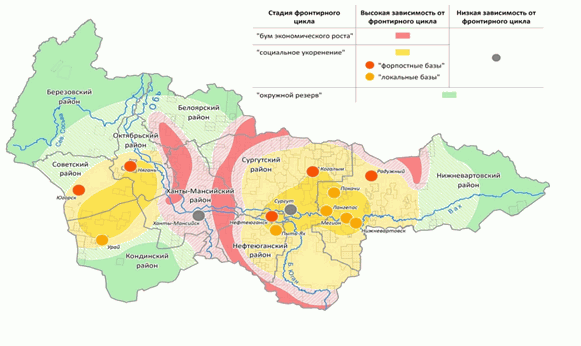 В зависимости от специализации и динамики структурных преобразований экономики на территории Югры выделено три основные зоны: «бум экономического роста», «социальное укоренение» и «экологический резерв». Каждой зоне свойственны особый набор отраслей специализации, их определенная пропорция.Таблица 14Свойства функциональных зон автономного округаЗона «социальное укоренение» в перспективе должна представлять собой плотно заселенную территорию с развитыми межпоселенными связями, сложной структурой экономики, эффективно функционирующей социальной инфраструктурой. Перечисленные задачи требуют соответствующих институтов управления, как правило, концентрирующихся в муниципальных администрациях. Концепции и стратегии развития городских агломераций, а также соглашения о взаимодействии органов местного самоуправления муниципальных образований автономного округа, заключаемые в соответствии с постановлением Правительства автономного округа от 11.03.2022 года № 89-п «О типовой форме соглашения о взаимодействии органов местного самоуправления муниципальных образований Ханты-Мансийского автономного округа - Югры в целях развития агломерации», позволят координировать взаимодействие муниципалитетов в области принятия управленческих решений позитивного развития агломерационных процессов.В долгосрочной перспективе ставится задача усиления агломерационных процессов за счет развития агломерационных и «квази-агломерационных» связей на северо-западе автономного округа по линии Урай – Югорск – Советский – Нягань – Приобье – Игрим – Березово – Белоярский путем развития инфраструктуры.Согласно Стратегии социально-экономического развития Ханты-Мансийского автономного округа – Югры до 2030 года в регионе были выделены 8 городских агломераций, среди которых город Югорск был отнесен к одной из агломераций автономного округа: «Югорск-Советский». Согласно концепции развития, предложенной в окружном стратегическом документе, агломерационный эффект зависит от транспортных связей, обеспечивающих возможности быстрого перемещения людей (в качестве участников рынка труда, процессов обучения, потребителей) и товаров. Соответственно усилия по содействию развитию агломерационных процессов в сложившихся агломерациях будут сконцентрированы в сфере усиления транспортной связности внутри территории агломераций и будут идти по следующим направлениям:создание единых транспортных систем пассажирских перевозок внутри агломераций, увеличение их комфортности и безопасности;формирование единой системы обеспечения безопасности и экстренной помощи внутри агломераций; формирование единой системы сбора, удаления и переработки отходов внутри агломераций; мониторинг и корректировка границ рынков труда и услуг как основы формирования городских агломераций.Город Югорск, находящийся в зоне «социального ускорения», будет развиваться:в направлении «креативная экономика» - через применение инновационных технологий, инновационно-образовательных комплексов, создание индустриальных парков, Кванториумов – детских технопарков;в направлении «человеческий капитал», «здоровьесбережение» - через предоставление интеллектуальных образовательных, медицинских, социальных и иных услуг населению, применение инновационных технологий для обеспечения благоприятной окружающей среды в условиях города;в направлении «качество жизни» - через расширение и улучшение качества услуг населению социального характера, формирование комфортной городской среды, развитие туризма этнографического, экологического, культурно-познавательного (внутреннего и въездного туризма) досуга.6.3. Перспективы развития инфраструктурного сектора6.3.1. Перспективы развития жилищно-коммунального комплексаКлючевые проблемы:высокий уровень технологических потерь в процессе производства и транспортировки коммунальных ресурсов из-за высокой степени физического (морального) износа оборудования предприятий жизнеобеспечения и инженерных сетей;высокие затраты на транспортировку теплоносителя в частном секторе города в связи с протяженностью сетей;дефицит мощности очистных сооружений канализации;постоянный рост цен на энергоносители, что приводит к регулярному удорожанию себестоимости производства коммунальных услуг;функционирование в рамках регулируемого ценообразования, при котором тарифы на коммунальные услуги подлежат государственному регулированию и ограничены предельными уровнями, устанавливаемыми Федеральной службой по тарифам, учитывая постоянный рост цен на энергоносители и отсутствие субсидирования ресурсоснабжающих организаций из окружного бюджета, не дает возможности проведения модернизации сетей за счет собственных средств предприятий коммунального комплекса;рост задолженности по платежам за жилищно-коммунальные услуги со стороны населения приводит к росту кредиторской задолженности организаций жилищно-коммунального комплекса за поставленные энергоресурсы;низкий уровень инвестиционной привлекательности жилищно-коммунального комплекса.недостаточная профессиональная подготовка сотрудников и работников предприятий и организаций жилищно-коммунального комплекса, а также управляющих компаний и дефицит профессиональных кадров;наличие ветхого и аварийного жилья в общем объеме жилищного фонда; повышение эффективности водоподготовки в целях обеспечения нормативного содержания, в первую очередь, железа и кремния в очищенной питьевой воде;недостаточный уровень мероприятий по благоустройству в соответствии с запросами горожан: необходимость обустройства детских площадок, в том числе для прогулок с детскими колясками, тротуаров, парковок, велодорожек, пешеходных переходов, освещение автомобильных дорог, в том числе в районе Зеленой зоны, отсутствие площадок для занятий летом для детей и подростков;недостаточность мероприятий по озеленению города: необходимость высадки больше лиственных деревьев, обустройство клумб, цветников;недостаточное количество парков, рекреационный зон на территории города;необходимость улучшения качества ремонта и строительства дорог, в том числе в частном секторе, установка ливневой канализации;необходимость решения проблем обращения с твердыми коммунальными отходами: привести в соответствие с нормативами площадки для сбора бытовых отходов, организация раздельного сбора мусора: установить контейнеры из пластика, по возможности, предусмотреть - для стекла и алюминиевой тары;необходимость решения проблем по содержанию и отлову безнадзорных животных: сокращение численности безнадзорных животных на улицах города;необходимость решения проблем по уборке территории города: наличие заброшенных и неочищенных пустырей, в том числе «леспромхозовского микрорайона», своевременный вывоз снега в зимний период, установка большего количества урн для мусора, решение вопросам по уборке территорий, которые не обслуживаются управляющими компаниями, а также на остановках общественного транспорта, остановить неконтролируемый рост свалок, в том числе в районе Зеленой зоны. Целевое видение и задачи:Основные цели развития жилищно-коммунального комплекса заключаются в обеспечении населения доступным и комфортным жильем, жилищно-коммунальными услугами, комфортной, благоустроенной бытовой средой.Приоритетные задачи в жилищно-коммунальном комплексе:развитие жилищного строительства высокого качества, формирующего жилую среду, благоприятную людям (инфраструктура, равный доступ, качество);повышение энергоэффективности жилищно-коммунального комплекса на основе отечественных и инновационных решений;модернизация и развитие инфраструктуры жилищно-коммунального комплекса, а также благоустройство населенных пунктов;внедрение электронного мониторинга изношенности сетей с целью снижения их аварийности; повышение темпа замены ветхих коммунальных сетей с применением современных технологий и материалов;реконструкция котельных и инженерных сетей с внедрением энергосберегающих технологий и оборудования для производства и передачи энергии;повышение качества, безопасности и охвата предоставления коммунальных услуг;развитие малого бизнеса по сервисным компаниям в коммунальной отрасли с финансовой поддержкой в первый год функционирования;ускоренное расселение из ветхого жилья;создание условий для улучшения технического состояния жилищного фонда; содействие проведению капитального ремонта многоквартирных домов Достижение и соблюдение высоких стандартов в сфере удобства и безопасности, обеспечение адекватных и современных эксплуатационных характеристик жилой недвижимости представляет собой один из приоритетов настоящей Стратегии.применение современных стандартов в сферах доступности, благоустройства территории, формирования улично-дорожной сети, тротуаров, парковочного пространства, организации озелененных территорий;создание условий для повышения объемов жилищного строительства;привлечение инвесторов для реализации программ;обеспечение мощностями водоснабжения и водоотведения объектов строительства жилья и социальной сферы (с учетом подключения новых потребителей услуг) и повышение эффективности капитальных вложений;создание и внедрение типовой модели «умного (энергосберегающего) города»;применение современных стандартов в сфере благоустройства;увеличение мероприятий по высадке лиственных деревьев, обустройству клумб, цветников;усиление проведения разъяснительной работы, популяризирующей организацию раздельного сбора мусора среди населения; увеличение мест для раздельного сбора мусора;увеличение доли населения, вовлеченного в мероприятия по раздельному сбору мусора.Реализация Стратегии по развитию жилищно-коммунального комплекса предусматривает достижение следующих целевых ориентиров:снижение доли ветхого и аварийного жилья; снижение уровня технологических потерь при передаче и распределении энергоресурсов;увеличение темпов замены сетевой инженерной инфраструктуры;снижение аварийности на инженерных сетях;увеличение объемов и качества предоставления услуг в сфере жилищно- коммунального хозяйства;повышение эффективности деятельности по обращению с бытовыми отходами;повышение эффективности деятельности по организации мероприятий при осуществлении деятельности по обращению с животными без владельцев;повышение индекса качества городской среды.6.3.2. Приоритеты развития строительного комплексаКлючевые проблемы:наличие аварийного и ветхого жилого фонда; необходимость в обеспечении новых территорий, планируемых к застройке жилыми домами, инженерной, социальной и бытовой инфраструктуры; недостаточное обустройство пешеходных зон, в том числе тротуаров, а также велосипедных дорожек для безопасного передвижения горожан, включая категорию маломобильных категорий граждан;недостаточное количество обустроенных общественных территорий (парков, скверов), общественных объектов;отсутствие стабильной транспортной связи северной и южной частей города;отсутствие земельных участков для размещения социальных и общественных объектов в застроенной части города;климатические условия, ограничивающие интенсивность строительства. Целевое видение и задачи:Стратегическая цель - создание условий для комфортного проживания граждан на территории города.Основными задачами строительного комплекса являются:содействие развитию жилищного строительства;развитие инфраструктуры, обеспечивающей равную доступность услуг образования, культуры, физической культуры и спорта;развитие и совершенствование улично-дорожной сети города;создание комфортной среды территории города;применение современных архитектурных решений при строительстве объектов и благоустройстве города;создание современных городских скверов, парков с обустройством пространства для активного отдыха молодежи.Приоритетные направления развития: проектирование и строительство систем инженерной инфраструктуры в целях обеспечения инженерной подготовки земельных участков для жилищного строительства;проектирование, строительство и реконструкция объектов коммунального хозяйства;проектирование, строительство и реконструкция объектов для организации предоставления основного, общего, дошкольного и дополнительного образования;проектирование, строительство и реконструкция объектов культуры;проектирование, строительство и реконструкция объектов физической культуры и спорта;проектирование, строительство и реконструкция автомобильных дорог с твердым покрытием, а также подъездных путей к микрорайонам и искусственных сооружений на них;проектирование, строительство и реконструкция объектов для организации благоустройства территории города;проектирование, строительство и реконструкция объектов жилищного назначения.Ключевым показателем развития строительства, который должен быть достигнут в ходе реализации Стратегии является:увеличение общей площади жилых помещений, приходящейся в среднем на одного жителя, с 28,8 кв. м в 2022 году до 30,5 кв. м в 2036 году.6.3.3. Комплексное развитие транспортной инфраструктурыКлючевые проблемы:недостаточное качество предоставления услуг общественного транспорта (актуализация маршрутной сети, режимов движения автобусов, количества рейсов в часы пик, информирования пассажиров о движении транспорта, оборудование мест размещения остановочных пунктов, комфортных для климатических условий северных территорий);отсутствие конкуренции в сфере пассажирских перевозок, создание условий для повышения рентабельности и прибыльности данного вида экономической деятельности;недостаточное соответствие качества дорог общего пользования нормативным требованиям, постоянное увеличение нагрузки на дорожную сеть за счет увеличения количества автотранспорта;высокие издержки строительства и содержания дорог и транспортной инфраструктуры в условиях болотистой местности и холодного климата;негативное воздействие транспортного комплекса на окружающую природную среду;повышение эффективности транспортной инфраструктуры и транспортного обслуживания для комфортного обеспечения пассажиропотоков в другие регионы.Целевое видение и задачи:Основными целями развития транспортной инфраструктуры являются удовлетворение спроса экономики и общества на конкурентоспособные и качественные транспортные услуги и обеспечение связности территории, в том числе с другими регионами.Приоритетные задачи развития транспортного комплекса:обеспечение доступности и качества транспортных услуг для населения в соответствии с социальными стандартами транспортного обслуживания населения;повышение безопасности дорожного движения;создание условий для повышения конкурентоспособности и рентабельности данного вида экономической деятельности, развитие системы сопутствующих услуг придорожного сервиса;увеличение пропускной способности и качества транспортной инфраструктуры;цифровизация транспортного комплекса;повышение уровня безопасности транспортной системы, совершенствования системы профилактики правонарушений, связанных с нарушением безопасности дорожного движения;минимизация негативного воздействия транспортного комплекса на окружающую природную среду;проведение капитального ремонта, ремонт автомобильных дорог общего пользования местного значения (дорожный фонд);строительство и реконструкция автомобильных дорог местного значения в границах городского округа;обеспечение проведения оценки и (или) разработки (актуализации) документов транспортного планирования;содержание, обслуживание и развитие отдельных объектов и элементов благоустройства.Реализация Стратегии по развитию транспортной инфраструктуры предусматривает достижение следующих целевых ориентиров:увеличение дорог общего пользования с твердым покрытием;ежегодное выполнение работ по капитальному ремонту и ремонту на автомобильных дорогах;поддержание доли автомобильных дорог общего пользования местного значения в соответствии нормативным требованиям на уровне не ниже 85%;снижение общего количества дорожно-транспортных происшествий и тяжести их последствий;сохранение доли учащихся (воспитанников), задействованных в мероприятиях по профилактике дорожно-транспортных происшествий на уровне 100%;отсутствие жалоб со стороны населения на организацию деятельности пассажирского транспорта;увеличение доли автобусных остановок, соответствующих необходимым нормативным требованиям, в том числе обустроенных отапливаемыми павильонами;внедрение интеллектуальной транспортной системы;внедрение экологичного общественного транспорта на муниципальных маршрутах;количество маршрутов регулярных перевозок автомобильным транспортом по регулируемым тарифам к 2036 году составит 8 единиц, в том числе 7 регулируемых и 1 коммерческий маршрут. 6.4. Инвестиционная стратегия города ЮгорскаКлючевые проблемы:низкая инвестиционная привлекательность несырьевых секторов экономики; снижение инвестиционной активности в предпринимательской сфере, вызванной изменениями и структурной адаптацией экономики к новым реалиям;отсутствие крупных инвестиционных проектов; недостаточное количество инвестиционных площадок, обеспеченных необходимой транспортной, энергетической, инженерной и иной инфраструктурой.Целевое видение и задачи:Повышение инвестиционной привлекательности - приоритетное направление деятельности органов местного самоуправления города Югорска, успешная реализация инвестиционной политики позволит улучшить инфраструктуру жизнеобеспечения, создать новые рабочие места, повысить уровень доходов и качество жизни населения.Стратегическая цель: создание условий для привлечения внебюджетных инвестиций во все сферы экономики города Югорска.Достижению поставленной цели будет способствовать решение ряда задач:формирование и продвижение инвестиционного образа города;создание условий для благоприятного инвестиционного климата, способствующего росту несырьевых секторов экономики;повышение качества и доступности инвестиционной инфраструктуры;создание условий, повышающих деловую и инвестиционную активность в сфере предпринимательства посредством оказания информационной, правовой, консультационной и финансовой поддержки;развитие механизмов муниципально-частного партнерства и концессии.В городе Югорске сформирована нормативно-правовая база, устанавливающая основные направления участия муниципального образования в инвестиционной деятельности, обеспечено внедрение требований и положений Регионального инвестиционного стандарта, сокращены сроки прохождения разрешительных процедур в сфере земельных отношений и строительства, учтены лучшие региональные практики.В целях повышения информированности об инвестиционных возможностях города Югорска завершается работа по созданию инвестиционного портала – удобной, функциональной площадки для инвесторов.  В городе имеются свободные земельные участки для формирования инвестиционных площадок, предназначенных для целевого освоения и перспективного развития, на которых инвесторы могут размещать производственные объекты.Реализация инвестиционных проектов осуществляется наряду с программами комплексного развития систем коммунальной, социальной и транспортной инфраструктуры города Югорска. Инвестиционные приоритеты развития города Югорска.В социальной сфере:реализация проектов, связанных с жилищным строительством, строительством и реконструкцией зданий образовательных организаций, организаций дополнительного образования, культурно-досуговых центров, с созданием новых общественных пространств.В жилищно-коммунальном комплексе:модернизация коммунальной инфраструктуры;формирование современной комфортной городской среды.В транспортном комплексе:развитие дорожно-транспортной инфраструктуры: строительство, реконструкция и капитальный ремонт автомобильных дорог местного значения;создание логистического центра.В промышленности:создание индустриального парка;расширение производства продукции лесопереработки;развитие имеющегося потенциала в агропромышленном комплексе.В сфере туризма:реализация проекта музейно-туристического комплекса «Ворота в Югру»;создание условий для развития событийного, этнографического историко-познавательного, спортивного, экстремального туризма.  Ключевыми показателями инвестиционной привлекательности города, которые должны быть достигнуты в ходе реализации Стратегии, являются:объем инвестиций в основной капитал по крупным и средним предприятиям города (без субъектов малого предпринимательства) к 2036 году составит 4 127,9 млн. рублей, а к 2050 году – 5 446,7 млн. рублей.6.5. Управление стратегическим развитием Управление стратегическим развитием города Югорска базируется на положениях действующего федерального и регионального законодательства, указов Президента Российской Федерации, правовых актов Правительства Российской Федерации, Правительства Ханты-Мансийского автономного округа - Югры и органов местного самоуправления города Югорска по вопросам стратегического планирования.Система управления реализацией Стратегии включает следующие элементы:план мероприятий по реализации Стратегии;муниципальные программы и проекты;участие в государственных программах Ханты-Мансийского автономного округа - Югры;участие в реализации Национальных проектов, федеральных и региональных проектов (программ) по основным направлениям стратегического развития Российской Федерации и Ханты-Мансийского автономного округа - Югры;муниципально-частное партнерство;инициативное бюджетирование;система муниципальных закупок;финансово-кредитный механизм;система стимулирования и поддержки инвестиционной и предпринимательской деятельности;система планирования и прогнозирования социально-экономического развития города Югорска;система градостроительного планирования развития города Югорска.Процесс управления стратегическим развитием города Югорска предполагает использование следующих инструментов, сгруппированных по следующим направлениям:1. Организационно-управленческие инструменты:совершенствование форм взаимодействия органов местного самоуправления с общественными объединениями и организациями;подготовка профессиональных руководителей проектов;повышение квалификации кадров органов местного самоуправления, развитие системы мотивации, привлечение высококвалифицированных специалистов;организация межмуниципального сотрудничества в целях реализации направлений социально-экономического развития.2. Финансово-экономические инструменты:укрепление финансового потенциала города за счет роста бюджетных доходов, привлечение корпоративных финансов для инвестирования в стратегические проекты и программы;создание условий для вовлечения в реализацию стратегических проектов ресурсов частного бизнеса и населения с применением инструментария муниципально-частного партнерства, концессии и инициативного бюджетирования;организация взаимодействия с федеральными грантооператорами, институтами и некоммерческими организациями в целях финансирования реализации экономически и социально значимых проектов, реализуемых на территории города;инфраструктурное обеспечение экономически и социально значимых проектов, реализуемых на территории города;вовлечение частных предпринимательских структур в хозяйственную деятельность, основанную на коммерческом использовании объектов муниципальной собственности; содействие формированию бизнес-сетей, дислоцированных на территории города.3. Информационные инструменты: проведение PR-компаний по формированию благоприятного имиджа города, комфортного для проживания, привлекательного для ведения бизнеса, туризма, ведения здорового образа жизни;проведение PR-компаний, ориентированных на позиционирование конкурентных позиций социально-экономической системы города, инвестиционной привлекательности;информационное и консультационное сопровождение ключевых инновационных проектов городского округа; разработка web-сайтов по наиболее перспективным сферам и видам деятельности;создание новых удобных пространств городской информационной среды;геолокационная привязка к местам и разработка веб-интерфейсов;внедрение цифровых технологий в межведомственное взаимодействие всех участников стратегического процесса;проведение социологических опросов, посвященных выявлению мнения жителей города о проблемах и перспективах его развития.Ключевая цель бережливого производства и бережливого управления – разработка технологии и создание культуры непрерывного совершенствования бережливой деятельности путем решения следующих задач: повышение производительности труда всех субъектов общественных и экономических отношений путем внедрения технологий бережливого производства в хозяйствующих субъектах и органах власти, повышения эффективности бюджетных расходов, популяризации идей бережливого производства;повышение эффективности функционирования органов власти в городе Югорске, в том числе посредством применения принципов и методов проектного управления и инициативного бюджетирования в практике муниципального управления;повышение конкурентоспособности современных субъектов хозяйствования через их переход на новые инновационные модели экономического развития;повышение качества предоставления государственных и муниципальных услуг различным субъектам посредством постоянного мониторинга и контроля качества предоставляемых услуг и вовлечения всех заинтересованных сторон в процесс разработки документов стратегического планирования с целью обеспечения устойчивого развития города;внедрение системы «умный город», предусматривающей применение инновационных технологий, которые ориентированы на экономичное и экологичное использование городских систем жизнедеятельности и повышение эффективности многочисленных элементов городской инфраструктуры;повышение энергоэффективности промышленного, жилищно-коммунального и бюджетного секторов путем оптимизации промышленных энергопотребляющих систем и модернизации оборудования, снижения энергоемкости, повышения надежности и качества предоставляемых жилищно-коммунальных услуг;формирование эффективной экономико-экологической модели развития промышленности путем достижения баланса между уровнем промышленного производства и сохранением благоприятного состояния окружающей среды, обеспечения рационального природопользования и сохранности естественных экосистем и природных комплексов.Раздел VII. Ожидаемые результаты и целевые ориентиры реализации Стратегии В качестве целевого варианта развития выбран базовый сценарий, предполагающий сохранение производственной специализации, фокусировку на повышении эффективности действующих производств. Реализация базового сценария должна привести к изменению структуры экономики города Югорска, увеличению доли высокотехнологичных производств, росту производительности труда, повышению уровня и качества жизни населения, развитию инфраструктуры, росту конкурентоспособности города Югорска среди муниципальных образований Ханты-Мансийского автономного округа - Югры. Таблица 15Прогнозы ключевых показателей Стратегии по базовому сценариюПолный перечень целевых показателей конечного результата и их значений, установленных на конец каждого года реализации Стратегии по базовому сценарию развития, приведен в таблице 19.Раздел VIII. Оценка финансовых ресурсов реализации СтратегииФинансирование реализации Стратегии будет осуществляться за счет средств федерального, регионального и местных бюджетов, а также внебюджетных источников, включая муниципально-частное партнерство, частные инициативы в форме реализации инвестиционных проектов, средства организаций и предпринимателей, социально значимые некоммерческие проекты. В городе Югорске предусмотрена реализация семнадцати муниципальных программ, охватывающих все основные сферы жизнедеятельности города и включающие мероприятия, направленные на социально-экономическое развитие и улучшение жизни горожан.Таблица 16Перечень муниципальных программ города ЮгорскаТаблица 17Прогнозраспределения предельных объемов бюджетных ассигнований на реализацию муниципальных программ на 2023 - 2030 годыРаздел IX. Флагманские (общенациональные) программы и опорные проектыТаблица 18Распределение флагманских (общенациональных) программ и опорных проектов, государственных программ Ханты-Мансийского автономного округа - Югры и муниципальных программ города Югорска  по приоритетным направлениям и задачам Стратегии Раздел X. Стратегия пространственного развития города Югорска10.1. Функционально-пространственное зонирование Пространственное развитие Югорска основано на планомерной реализации документов территориального планирования города с учетом экономической ситуации и приоритетов, заложенных в комплексных и отраслевых программах.	Ключевым направлением развития города является модернизация транспортной инфраструктуры, обусловленной особенностью планировочной схемы города, рассеченного железной дорогой на северную и южную части. Для полноценного и равномерного развития территории города необходимо строительство переездов через железную дорогу в дополнение к трем существующим, а также строительство дорог с твердым покрытием, связывающих районы города единой транспортной системой.	Модернизация инженерной инфраструктуры, заложенная в градостроительной документации, предусматривает переход на индивидуальную систему отопления жителей микрорайонов индивидуальной жилой застройки, реализация которой успешно осуществляется в рамках догазификации территории города.	За 9 лет реализации Генерального плана города построено 2 детских сада, что позволило увеличить на 644 количество мест и, в настоящее время, Югорск полностью обеспечен местами в детских садах. Но, за это же время не построено ни одной общеобразовательной школы и поэтому две школы города: № 5 и № 6 перегружены в 2 раза относительно плановых показателей. Кроме того, требуется реконструкция и модернизация всех школ города. В 2023 году внесены изменения в Генеральный план и в Правила землепользования и застройки города Югорска        с целью определения места строительства объекта местного значения – общеобразовательной школы на 1 000 мест с бассейном. Планируется реализовать данный проект к 2030 году.	Строительство жилья и общественных объектов осуществляется одновременно с благоустройством прилегающих территорий. В настоящее время формирование комфортной городской среды на государственном уровне определено как приоритетное направление развития. Создание комфортной городской среды включает качественные дороги и тротуары с освещением, общественные пространства, обеспеченные объектами обслуживания населения, озеленение, сформированное как единый зеленый каркас города, туристические, спортивные рекреационные пространства, связанные в единую систему, обеспеченную транспортной, пешеходной, велосипедной доступностью, в том числе и для маломобильных групп населения. Показатели оценки эффективности работы по созданию комфортной городской среды, аккумулируются в индекс качества городской среды, который определяется по 6 видам пространств и по 6 показателям. Максимальный показатель индекса качества городской среды составляет 360 баллов. Минимально комфортными являются города с индексом качества городской среды выше, чем 180 баллов. В Югорске за 2022 год индекс качества городской среды составил 212 баллов. В планах по развитию комфортной городской среды обустройство парковых зон отдыха, скверов, детских площадок, пешеходного туристического маршрута по городу, внутридомовых территорий, проездов, автомобильных стоянок, озеленение города, строительство городского молодежного центра, работа по приведению внешнего вида нестационарных торговых объектов к единым эстетическим требованиям, повышение эстетических качеств городских улиц.Муниципальный проект «Музейно-туристический комплекс «Ворота в Югру» с 2022 года перешел на следующий этап реализации, а появление инвесторов получило новый импульс в развитии этой части города. В 2023 году обустроены дороги внутри комплекса, проведены сети электроснабжения, построена трансформаторная подстанция. Планируется формирование земельных участков и реализация их для инвестиционных объектов.В пространственной трансформации окружных территорий, обозначенной в Стратегии социально-экономического развития Ханты-Мансийского автономного округа - Югры, предполагается усиление агломерационных процессов за счет развития агломерационных связей на северо-западе автономного округа по линии Урай - Югорск - Советский - Нягань - Приобье - Игрим - Березово - Белоярский путем развития инфраструктуры.Рассматривается возможность развития агломераций, среди которых обозначено агломерационное образование Югорск – Советский. Основной акцент предполагается сделать на обеспечение транспортной связанности в пределах сложившихся агломерационных образований.Помимо этого, в целях создания благоприятных условий для инновационного развития территорий, реализации межмуниципальных проектов в интересах устойчивого развития региона имеется соглашение о сотрудничестве между городом Югорском и Советским районом.  10.2. Основные предлагаемые в стратегии проекты развития	 Сведения о планируемых к размещению на территории муниципального образования объектах местного, регионального и федерального значения указаны в таблицах 20-24.Таблица 19Целевые показатели,
на достижение которых направлены мероприятия по реализации стратегии социально-экономического развития города Югорска до 2036 года с целевыми ориентирами до 2050 года* - среднеокружной показательТаблица 20Объекты местного, регионального и федерального значения, размещаемые на территории муниципального образования городской округ Югорск Таблица 21Объекты местного, регионального и федерального значения, размещаемые на территории населенного пункта – город Югорск Таблица 22Сведения об объектах местного значения, размещаемых на территории города ЮгорскаТаблица 23Объекты социально-бытового назначения, предлагаемые к размещению на территории города ЮгорскаТаблица 24Объекты рекреационно-туристического назначения, предлагаемые к размещению на территории города ЮгорскаНаименование показателягоды  годы  годы  годы  годы  годы  годы  годы  годы  годы  Наименование показателя2013201420152016201720182019202020212022Всего населения(на конец года)35833363273673437150374113742237966385443831338611в том числе:младше трудоспособного возраста8024833385218714881988018828879287129035трудоспособного возраста 22473223532223822103219222415024336245722410423761старше трудоспособного возраста5336564159756333667044714802518054975815Наименование показателягодыгодыгодыгодыгодыгодыгодыгодыгодыгодыНаименование показателя2013201420152016201720182019202020212022Количество родившихся578590545556459463411410365317Количество умерших222268261260259250269284356328Естественный прирост ( - убыль)3563222842962022131421269-11Наименование показателягоды  годы  годы  годы  годы  годы  годы  годы  годы  годы  Наименование показателя2013201420152016201720182019202020212022Количество прибывших1693163415811547162915081742179716391621Количество выбывших1510146214581427157017101340133813271312Миграционный прирост ( - убыль)18317212312059-202402459312309Наименование показателягодыгодыгодыгодыгодыТеп роста 2022/2018, %Наименование показателя20182019202020212022Теп роста 2022/2018, %Численность трудовых ресурсов26,426,4526,526,5626,6100,8Численность занятых в экономике города 15,615,6115,2515,0315,75101,0Среднесписочная численность работающих в средних и крупных организациях 12,4514,4612,1312,012,7102,0Наименование показателягоды  годы  годы  годы  годы  Наименование показателя20182019202020212022Численность безработных, зарегистрированных в Югорском центре занятости населения, человек190187831193161Уровень регистрируемой безработицы на конец года, %0,720,713,140,730,61Наименование показателягодыгодыгодыгодыгодыНаименование показателя20182019202020212022Объём отгруженных товаров собственного производства по кругу крупных и средних предприятий, млн. рублей1523,51260,21220,61608,73017,2Индекс промышленного производства, %130,482,793,7122,6171,2Раздел С: Обрабатывающие производства, млн. рублей923,8722,1729,01056,02447,8Раздел D: Обеспечение электрической энергией, газом и паром; кондиционирование воздуха, млн. рублей439,7400,0353,1413,3412,4Раздел Е: Водоснабжение; водоотведение, организация сбора и утилизации отходов, деятельность по ликвидации загрязнений, млн. рублей160,0138,1138,5139,4157,0Вид продукциигодыгодыгодыгодыгодыВид продукции20182019 20202021 2022Производство необработанной древесины, тыс. куб. м92,3118,998,6110,1102,9Производство пиломатериалов, тыс. куб. м28,934,433,533,339,6Производство хлеба и хлебобулочных изделий, тонн20141797,91716,01642,91675,0Теплоэнергия, тыс. Гкал320,6291,0273,4309,4276,4Наименование показателя годыгодыгодыгодыгодыНаименование показателя 20182019202020212022Количество субъектов малого и среднего предпринимательства (МСП), единиц, из них:12371281123511991179 - индивидуальных предпринимателей, единиц870919882869862- юридических лиц, единиц367362353330317Количество самозанятых, человекхх44210371616Численность работников, занятых в малом и среднем предпринимательстве, человек28083420355439704588Поступление налогов от предпринимательской деятельности в бюджет города (налоги на совокупный доход), млн. рублей96,0105,1102,6119,3123,5Объем муниципальных заказов, размещенных у субъектов малого и среднего предпринимательства, %39,673,688,654,839,6Вид экономической деятельностигодыгодыгодыгодыгодыВид экономической деятельности20182019202020212022Торговля и общественное питание33,336,133,635,137,1Обрабатывающие производства4,23,54,24,44,6Строительство11,311,312,111,09,9Услуги населению20,118,420,319,518,4Операции с недвижимостью и консалтинг10,910,810,610,49,9Деятельность МСП в социальной сфере6,68,27,07,07,6Прочие13,611,712,212,612,5Наименование показателягодыгодыгодыгодыгодыНаименование показателя20182019202020212022Количество объектов, единиц6-612Сумма инвестиций, млн. рублей212,8-101,62,420,4Наименование показателя  годыгодыгодыгодыгодыНаименование показателя  20182019202020212022Объем финансирования муниципальной подпрограммы, всего, млн. рублей7,95,312,22,73,5Количество субъектов малого и среднего предпринимательства, получивших финансовую поддержку, единиц78511572846Виды инженерных сетейПротяженность сетей всего, кмПротяженность сетей, требующих ремонта, кмИзнос сетей, %газопровод182,97113,8162,2тепловые сети106,8651,3348,0водопровод186,96100,2353,6канализационные сети162,4288,654,6Наименование показателейгодыгодыгодыгодыгодыНаименование показателей20182019202020212022Общая площадь жилья на конец года, тыс. кв. м1064,11064,41086,91097,41111,0Обеспеченность жильем, кв. м на 1 человека28,528,128,228,428,8Ввод в действие жилья, тыс. кв. м14,220,132,719,620,2в том числе индивидуального строительства11,112,616,415,613,5Введено общей площади жилых помещений, приходящейся в среднем на одного жителя за один год, кв. м0,40,50,90,50,5Общая площадь ветхого и аварийного жилья, тыс. кв. м73,970,669,761,455,3Доля ветхого и аварийного жилья в общей площади жилищного фонда, %6,96,66,45,65,0Обеспеченность  жилого фонда, %:- водопроводом100,0100,0100,0100,0100,0- канализацией92,193,199,899,899,6- центральным отоплением99,799,899,799,299,2- горячим водоснабжением87,087,994,695,995,5- природным газом92,894,399,795,295,1- напольными электроплитами7,63,85,24,84,9- ваннами (душем)86,487,894,695,395,3Количество домов, в которых выполнен капитальный ремонт, единиц101061420Расходы бюджета на финансирование ЖКК, тыс. рублей781,8765,9670,0601,9600,0Общая дебиторская задолженность ЖКК, млн. рублей605,0461,0476,0435,8407,0Доля задолженности населения в общем объеме дебиторской задолженности ЖКК, %52,050,047,054,433,0Наименование зоныОсобенности хозяйственной деятельностиОсобенности расселенияБум экономического ростаПроведение нефтедобычи, разработка новых месторождений; развитие лесопромышленного комплексаШирокое распространение вахтовых поселков, рост новых населенных пунктов городского типаСоциальное укоренениеДиверсификация экономической деятельности, развитие «экономики города» (сферы услуг, торговли, коммунального хозяйства), социальной инфраструктуры и комплиментарных для нефтедобычи отраслейРазвитый каркас городских населенных пунктов, формирование городских агломераций, агломерационных образований и устойчивых межпоселенных связейЭкологический резервВедение сельского (в том числе лесного) хозяйства, установка режима ООПТРазреженная очаговая сеть сельских населенных пунктов, в том числе с преобладанием коренного населенияПоказатели  годыгодыгодыгодыПоказатели  2022203020362050Население, тыс. человек38,540,941,847,1Численность занятых в сфере малого и среднего предпринимательства, включая самозанятых, тыс. человек4,64,95,05,5Количество социально ориентированных некоммерческих организаций, зарегистрированных на территории города, единиц678597125Общая площадь жилых помещений, приходящаяся в среднем на одного жителя, кв.м28,829,930,532,0Инвестиции, млн. рублей1971,03254,94118,45434,2Ожидаемая продолжительность жизни при рождении, число лет72,478,580,181,0№ п/пНаименование программыОтветственные исполнители1«Отдых и оздоровление детей»Управление социальной политики администрации города Югорска2«Развитие образования»Управление образования администрации города Югорска3«Культурное пространство»Управление культуры администрации города Югорска4«Развитие физической культуры и спорта»Управление социальной политики администрации города Югорска5«Молодежная политика и организация временного трудоустройства»Управление социальной политики администрации города Югорска6«Развитие жилищной сферы»Управление жилищной политики администрации города Югорска7«Развитие жилищно-коммунального комплекса и повышение энергетической эффективности»Департамент жилищно-коммунального и строительного комплекса администрации города Югорска8«Автомобильные дороги, транспорт и городская среда»Департамент жилищно-коммунального и строительного комплекса администрации города Югорска9«Управление муниципальным имуществом»Департамент муниципальной собственности и градостроительства администрации города Югорска10«Охрана окружающей среды, использование и защита городских лесов»Департамент жилищно-коммунального и строительного комплекса администрации города Югорска11«Доступная среда»Управление социальной политики администрации города Югорска12«Социально-экономическое развитие и муниципальное управление»Департамент экономического развития и проектного управления администрации города Югорска13«Развитие информационного общества»Управление информационных технологий администрации города Югорска14«Управление муниципальными финансами»Департамент финансов администрации города Югорска15«Профилактика правонарушений, противодействие коррупции и незаконному обороту наркотиков»Управление общественной безопасности и специальных мероприятий администрации города Югорска16«Развитие гражданского общества, реализация государственной национальной политики и профилактика экстремизма»Управление внутренней политики и массовых коммуникаций администрации города Югорска17«Развитие муниципальной службы»Управление по вопросам муниципальной службы, кадров и наград администрации города ЮгорскаИтого по муниципальным программам города Югорска, млн. рублей2023-2024 годы2025-2030 годыВсегоИтого по муниципальным программам города Югорска, млн. рублей7 983,822 835,430 819,2НаправлениеразвитияНаименование государственной программы Ханты-Мансийского автономного округа - ЮгрыНаименованиемуниципальной программы«Человеческий капитал»Флагманские (общенациональные) программы и опорные проекты:«Научно-образовательный прорыв»; «Инновационно-техническое лидерство»; «Научно-образовательный инновационный кластер «Комплексные социогуманитарные направления»«Человеческий капитал»Флагманские (общенациональные) программы и опорные проекты:«Научно-образовательный прорыв»; «Инновационно-техническое лидерство»; «Научно-образовательный инновационный кластер «Комплексные социогуманитарные направления»«Человеческий капитал»Флагманские (общенациональные) программы и опорные проекты:«Научно-образовательный прорыв»; «Инновационно-техническое лидерство»; «Научно-образовательный инновационный кластер «Комплексные социогуманитарные направления»Конкурентоспособное образование«Развитие образования»;«Научно-технологическое развитие»; «Цифровое развитие Ханты-Мансийского автономного округа-Югры»; «Развитие промышленности и туризма»«Развитие образования»; «Культурное пространство»;«Развитие муниципальной службы»;«Развитие информационного общества»Развитие культурного пространства и духовно-нравственного потенциала«Культурное пространство»;«Развитие гражданского общества»;«Социальное и демографическое развитие»; «Развитие образования»«Культурное пространство»;«Социально-экономическое развитие и муниципальное управление»; «Развитие гражданского общества, реализация государственной национальной политики и профилактика экстремизма»;«Развитие образования»Развитие отраслей социальной сферы«Социальное и демографическое развитие»; «Современное здравоохранение»;«Развитие образования»;«Культурное пространство»;«Развитие физической культуры и спорта»;«Цифровое развитие Ханты-Мансийского автономного округа-Югры»; «Развитие экономического потенциала»;«Развитие гражданского общества»«Социально-экономическое развитие и муниципальное управление»;«Развитие образования»;«Культурное пространство»;«Развитие физической культуры и спорта»;«Отдых и оздоровление детей»;«Развитие информационного общества»;«Управление муниципальными финансами»Демографическая устойчивость«Социальное и демографическое развитие»; «Современное здравоохранение»;«Развитие образования»«Развитие образования»; «Развитие жилищной сферы»;«Молодёжная политика и организация временного трудоустройства»;«Развитие образования»;«Доступная среда»Гражданское общество«Развитие гражданского общества»;«Развитие экономического потенциала»«Развитие гражданского общества, реализация государственной национальной политики и профилактика экстремизма»Кадровое обеспечение«Поддержка занятости населения»;«Развитие образования»;«Цифровое развитие Ханты-Мансийского автономного округа-Югры»«Развитие образования»;«Молодёжная политика и организация временного трудоустройства»;«Развитие муниципальной службы»;«Развитие информационного пространства»«Качество жизни»Флагманские (общенациональные) программы и опорные проекты:«Научно-образовательный прорыв»; «Креативные индустрии и креативный класс Югры»; «Социальный капитал»; «Научно-образовательный инновационный кластер «IT»»«Качество жизни»Флагманские (общенациональные) программы и опорные проекты:«Научно-образовательный прорыв»; «Креативные индустрии и креативный класс Югры»; «Социальный капитал»; «Научно-образовательный инновационный кластер «IT»»«Качество жизни»Флагманские (общенациональные) программы и опорные проекты:«Научно-образовательный прорыв»; «Креативные индустрии и креативный класс Югры»; «Социальный капитал»; «Научно-образовательный инновационный кластер «IT»»Повышение уровня жизни населения«Развитие экономического потенциала»;«Социальное и демографическое развитие»; «Поддержка занятости населения»;«Развитие образования»; «Культурное пространство»; «Развитие промышленности и туризма»«Развитие образования»;«Молодёжная политика и организация временного трудоустройства»; «Доступная среда»;«Социально-экономическое развитие и муниципальное управление»Жилищное строительство и жилищно-коммунальный комплекс«Развитие жилищной сферы»;«Развитие жилищно-коммунального комплекса и энергетики»;«Пространственное развитие и формирование комфортной городской среды»«Развитие жилищной сферы»;«Развитие жилищно-коммунального комплекса и повышение энергетической эффективности»;«Автомобильные дороги, транспорти городская среда»Транспортная и логистическая инфраструктура«Современная транспортная система»;«Пространственное развитие и формирование комфортной городской среды»;«Цифровое развитие Ханты-Мансийского автономного округа-Югры»;«Развитие промышленности и туризма»;«Развитие экономического потенциала»«Автомобильные дороги, транспорти городская среда»;«Управление муниципальным имуществом»Пространственное развитие и формирование комфортной городской среды«Пространственное развитие и формирование комфортной городской среды»;«Современная транспортная система»;«Цифровое развитие Ханты-Мансийского автономного округа-Югры»«Автомобильные дороги, транспорти городская среда»;«Развитие жилищно-коммунального комплекса и повышение энергетической эффективности»;«Развитие жилищной сферы»;«Развитие информационного общества»;«Управление муниципальным имуществом»Комплексное обеспечение безопасности населения, профилактика терроризма и экстремизма«Безопасность жизнедеятельности»;«Профилактика правонарушений и обеспечение отдельных прав граждан»;«Развитие гражданского общества»;«Реализация государственной национальной политики и профилактика экстремизма»;«Развитие образования»; «Цифровое развитие Ханты-Мансийского автономного округа-Югры»«Профилактика правонарушений, противодействие коррупции и незаконному обороту наркотиков»; «Развитие образования»;«Развитие информационного общества»«Креативная экономика»Флагманские (общенациональные) программы и опорные проекты:«Инновационно-техническое лидерство»; «Креативные индустрии и креативный класс Югры»; «Бизнес в Югре»; «ЮГРА - маркетплейс»; «Репутационный капитал автономного округа»; «Научно-образовательный инновационный кластер «Новая энергия»»; «Научно-образовательный инновационный кластер «IT»»; «Научно-образовательный инновационный кластер «Биотехнологии»»; «Научно-образовательный инновационный кластер «АПК»»«Креативная экономика»Флагманские (общенациональные) программы и опорные проекты:«Инновационно-техническое лидерство»; «Креативные индустрии и креативный класс Югры»; «Бизнес в Югре»; «ЮГРА - маркетплейс»; «Репутационный капитал автономного округа»; «Научно-образовательный инновационный кластер «Новая энергия»»; «Научно-образовательный инновационный кластер «IT»»; «Научно-образовательный инновационный кластер «Биотехнологии»»; «Научно-образовательный инновационный кластер «АПК»»«Креативная экономика»Флагманские (общенациональные) программы и опорные проекты:«Инновационно-техническое лидерство»; «Креативные индустрии и креативный класс Югры»; «Бизнес в Югре»; «ЮГРА - маркетплейс»; «Репутационный капитал автономного округа»; «Научно-образовательный инновационный кластер «Новая энергия»»; «Научно-образовательный инновационный кластер «IT»»; «Научно-образовательный инновационный кластер «Биотехнологии»»; «Научно-образовательный инновационный кластер «АПК»»Развитие малого и среднего предпринимательства, а также самозанятых граждан«Развитие экономического потенциала»;«Развитие промышленности и туризма»;«Развитие гражданского общества»«Социально-экономическое развитие и муниципальное управление»;«Молодёжная политика и организация временного трудоустройства»;«Развитие гражданского общества, реализация государственной национальной политики и профилактика экстремизма»Промышленная политика«Развитие агропромышленного комплекса»;«Развитие промышленности и туризма»;«Воспроизводство и использование природных ресурсов»;«Развитие экономического потенциала»«Социально-экономическое развитие и муниципальное управление»;«Охрана окружающей среды, использование и защита городских лесов»Повышение инвестиционной привлекательности«Развитие экономического потенциала»;«Развитие агропромышленного комплекса»;«Развитие промышленности и туризма»;«Развитие образования»; «Развитие физической культуры и спорта»«Развитие образования»;«Социально-экономическое развитие и муниципальное управление»;«Управление муниципальным имуществом»;«Культурное пространство»;«Развитие физической культуры и спорта»;«Развитие жилищно-коммунального комплекса и повышение энергетической эффективности»;«Автомобильные дороги, транспорти городская среда»Развитие туристско-рекреационного комплекса«Развитие промышленности и туризма»;«Культурное пространство»; «Развитие физической культуры и спорта»;«Пространственное развитие и формирование комфортной городской среды»; «Автомобильные дороги, транспорти городская среда»;«Развитие гражданского общества, реализация государственной национальной политики и профилактика экстремизма»; «Культурное пространство»Совершенствование взаимосвязи образования и производственного сектора«Научно-технологическое развитие»;«Развитие образования»; «Развитие агропромышленного комплекса»;«Развитие промышленности и туризма»«Развитие образования»;«Молодёжная политика и организация временного трудоустройства»;«Социально-экономическое развитие и муниципальное управление»Маркетинг и брендинг«Развитие гражданского общества»;«Развитие агропромышленного комплекса»;«Развитие промышленности и туризма» «Культурное пространство»; «Социально-экономическое развитие и муниципальное управление»; «Развитие гражданского общества, реализация государственной национальной политики и профилактика экстремизма»«Здоровьесбережение»Флагманские (общенациональные) программы и опорные проекты:«Здоровое питание»; «Научно-образовательный инновационный кластер «Новая энергия»»; «Научно-образовательный инновационный кластер «Медицина»»; «Научно-образовательный инновационный кластер «Биотехнологии»»«Здоровьесбережение»Флагманские (общенациональные) программы и опорные проекты:«Здоровое питание»; «Научно-образовательный инновационный кластер «Новая энергия»»; «Научно-образовательный инновационный кластер «Медицина»»; «Научно-образовательный инновационный кластер «Биотехнологии»»«Здоровьесбережение»Флагманские (общенациональные) программы и опорные проекты:«Здоровое питание»; «Научно-образовательный инновационный кластер «Новая энергия»»; «Научно-образовательный инновационный кластер «Медицина»»; «Научно-образовательный инновационный кластер «Биотехнологии»»Физическая культура и спорт«Развитие физической культуры и спорта»;«Социальное и демографическое развитие»; «Управление государственным имуществом»«Молодёжная политика и организация временного трудоустройства»;«Развитие физической культуры и спорта»; «Управление муниципальным имуществом»Снижение экологических рисков, рациональное использование природных ресурсов«Экологическая безопасность»;«Развитие промышленности и туризма»;«Развитие экономического потенциала»;«Воспроизводство и использование природных ресурсов»«Охрана окружающей среды, использование и защита городских лесов»;«Развитие жилищно-коммунального комплекса и повышение энергетической эффективности»Nп/пЦелевые показатели2022Этап IЭтап IЭтап IIЭтап IIЭтап IIЭтап IIЭтап IIЭтап IIЭтап III (2031 - 2036)Этап IV (2037 - 2050)Nп/пЦелевые показатели20222023202420252026202720282029203020362050«Человеческий капитал»«Человеческий капитал»«Человеческий капитал»«Человеческий капитал»«Человеческий капитал»«Человеческий капитал»«Человеческий капитал»«Человеческий капитал»«Человеческий капитал»«Человеческий капитал»«Человеческий капитал»«Человеческий капитал»«Человеческий капитал»1Численность населения (среднегодовая), тыс. человек38,538,839,139,539,840,140,440,740,941,847,12Среднегодовая численность занятых в экономике, тыс. человек15,716,016,216,516,716,816,917,117,318,321,23Уровень регистрируемой безработицы, процент0,610,60,610,610,60,60,550,50,50,450,454Реальная заработная плата работников организаций, процент г/г 101,1103,0101,3102,0102,3102,0102,0101,0101,0101,0101,05Реальные располагаемые денежные доходы населения, процент99,6100,9100,9100,9101,0100,7100,7100,8100,9101,0101,06Численность занятых в сфере малого и среднего предпринимательства, включая самозанятых, тыс. человек4,64,64,64,74,74,84,84,94,95,05,5«Качество жизни»«Качество жизни»«Качество жизни»«Качество жизни»«Качество жизни»«Качество жизни»«Качество жизни»«Качество жизни»«Качество жизни»«Качество жизни»«Качество жизни»«Качество жизни»«Качество жизни»7Доля детей в возрасте 1 - 6 лет, получающих дошкольную образовательную услугу и (или) услугу по их содержанию в муниципальных образовательных учреждениях в общей численности детей в возрасте 1 - 6 лет, процент75,571,980,080,081,082,083,085,085,090,0100,08Доля обучающихся в муниципальных общеобразовательных учреждениях, занимающихся во вторую (третью) смену, в общей численности обучающихся в муниципальных общеобразовательных учреждениях, процент26,025,523,322,222,222,222,222,215,00,00,09Число посещений культурных мероприятий, тыс. единиц504,4530,5614,5781,1865,2949,31033,31117,41293,21293,21785,510Количество социально ориентированных некоммерческих организаций, зарегистрированных на территории города, единиц6769717375777981859712511Общая площадь жилых помещений, приходящаяся в среднем на одного жителя, кв.м.28,829,229,329,429,529,629,729,829,930,532,012Доля ветхого и аварийного жилищного фонда в общем объеме жилищного фонда, процент5,04,43,94,44,34,24,14,04,00,60,0«Креативная экономика»«Креативная экономика»«Креативная экономика»«Креативная экономика»«Креативная экономика»«Креативная экономика»«Креативная экономика»«Креативная экономика»«Креативная экономика»«Креативная экономика»«Креативная экономика»«Креативная экономика»«Креативная экономика»13Инвестиции в основной капитал, млн. рублей1971,02735,03138,52766,02779,62893,63009,33129,73254,94118,45434,214Объем отгруженных товаров собственного производства, выполненных работ и услуг собственными силами (по крупным и средним производителям промышленной продукции), млн. рублей3017,25586,25929,76277,86568,94000,64184,64377,14578,55922,58780,315Производство сельскохозяйственной продукции (без учета населения), млн. рублей27,229,631,333,135,136,638,340,143,954,598,216Количество субъектов малого и среднего предпринимательства (на конец года), единиц11791186119011951205121012151220122512301300«Здоровьесбережение»«Здоровьесбережение»«Здоровьесбережение»«Здоровьесбережение»«Здоровьесбережение»«Здоровьесбережение»«Здоровьесбережение»«Здоровьесбережение»«Здоровьесбережение»«Здоровьесбережение»«Здоровьесбережение»«Здоровьесбережение»«Здоровьесбережение»17Общий коэффициент рождаемости (число родившихся живыми на 1000 человек населения)8,28,58,69,19,09,39,59,69,710,310,818Общий коэффициент смертности (число умерших на 1000 человек населения)8,56,46,36,56,36,87,17,17,07,17,019Доля населения, обеспеченного качественной питьевой водой из систем централизованного водоснабжения, процент10010010010010010010010010010010020Доля населения, систематически занимающегося физической культурой и спортом, процент61,562,863,064,064,064,065,065,065,570,075,021Уровень обеспеченности населения спортивными сооружениями исходя из единовременной пропускной способности, процент 76,778,078,078,278,678,778,878,980,085,090,022Ожидаемая продолжительность жизни при рождении, число лет *72,474,374,875,976,476,977,477,978,580,181,0№ п/пНаименованиезоныОбъектыОбъектыОбъектыПланируемый срок ввода (годы)№ п/пНаименованиезоныМестного значенияРегионального значенияФедерального значенияПланируемый срок ввода (годы)1Общественно-деловая зона Инженерные сети, объекты спорта--20362Зона производственного использованияИнженерные сети--2023-20363Зона инженерной и транспортной инфраструктуры Инженерные сетиУчасток автодороги регионального значения «Северный обход городского округа город Югорск» протяженностью 9,9 км-20303Зона инженерной и транспортной инфраструктуры автодорогиУчасток автодороги регионального значения «Северный обход городского округа город Югорск» протяженностью 9,9 км-20363Зона инженерной и транспортной инфраструктуры двухуровневая развязка на примыкании а\д "Подъезд от населенного пункта города Югорска к а\д «Северный обход городского округа город Югорск»2 автомобильных моста (пересечение автодороги регионального значения «Северный обход городского округа город Югорск" с рекой Эсс и с частной автомобильной дорогой)-20364Зона сельскохозяйственного использования Инженерные сети--2030-20365Зона рекреационного назначения Инженерные сети--2023-20365Зона рекреационного назначения объекты спорта--6Зона озеленения специального назначенияИнженерные сети--20507Зона размещения коллективных садов, дачИнженерные сети--2023-20507Зона размещения коллективных садов, дачавтодороги--8Зона размещения лесных массивов--Магистральный газопровод протяженностью 3,4кмдиаметром 1420 мм2036№ п/пНаименование зоныОбъектыОбъектыОбъектыПланируемый срок ввода (годы)№ п/пНаименование зоныМестного значенияРегионального значенияФедерального значенияПланируемый срок ввода (годы)1Зона размещения жилой застройки, в том числе:1.1Зона размещения усадебной жилой застройкиИнженерные сетиобъекты социального назначения образовательные учреждения, объекты культуры, спорта и здравоохранения--2023-20361.1Зона размещения усадебной жилой застройки--1.2Зона размещения секционной жилой застройкиИнженерные сетиобъекты социального назначения, образовательные учреждения объекты культуры, спорта и здравоохранения--2023-20361.2Зона размещения секционной жилой застройки--2Общественно-деловая зона Инженерные сетиобъекты социального назначения, образовательные учрежденияобъекты культуры, спорта и здравоохраненияДом сопровождаемого проживания для людей с особенностями психического развитияУчебный центр для подготовки кадров для участия в проекте "Урал- промышленный- Урал полярный"2023-20363Зона производственного использования Инженерные сети--2023-20504Зона инженерной и транспортной инфраструктурыИнженерные сетивертолётная площадка центра медицины катастроф-2023-20365Зона рекреационного назначения Инженерные сетиобъекты спорта и туризмаМузейно-туристический комплекс "Ворота в Югру"--2023-20366Зона специального назначенияПолигон для складирования снегаКладбище--2030-20367Зона озеленения специального назначенияИнженерные сети--2023-20508Зона размещения городских лесовИнженерные сети--2023-20509Зона общего пользованияИнженерные сети автодороги--2023-2050№ п/пВиды (назначение) объектовВиды (назначение) объектовВиды (назначение) объектовПланируемый срок ввода (годы)№ п/пНаименование объектаЕдиницы измеренияПараметрыПланируемый срок ввода (годы)Объекты социального и культурно-бытового назначенияОбъекты социального и культурно-бытового назначенияОбъекты социального и культурно-бытового назначения1Детские дошкольные учреждениямест119620502Общеобразовательные учреждениямест19812026-20503Общежитие БУ «Югорский политехнический колледж»мест2002030-20364Учреждения дополнительного образования для детеймест3202026-20365Молодежный центрмест11002026-20306Музей «Суеват Пауль»  (реконструкция*)объект120287Больничные учреждение - реконструкция (увеличение)коек3592024-20258Пункт раздачи детского питаниям2438,320509Дома-интернаты для престарелых, ветеранов войны и труда (с 60 лет)мест1452030-203610Дом-интернат для взрослых с физическими нарушениями (с 18 лет)мест13202030-203611Дом-интернат для детей-инвалидовмест95205012Детский дом-интернат (от 4 до 17 лет)мест145205013Реабилитационные центры для детей и подростков с ограниченными возможностямиобъект10205014Психоневрологический интернатмест150205015Бани– новое строительство- реконструкция (увеличение)помывочных мест16518Срок определяет инвестор16Химчисткакг вещей в смену370Срок определяет инвестор17Прачечный комбинаткг белья в смену5474Срок определяет инвестор18Учреждения культуры клубного типамест11002026-205019Плоскостные спортивные сооружениям2621002024-203620Спортивные залым24259,35205021Плавательные бассейным2 зеркала воды1945,76205022Отделения связиобъект1205023Пожарное депообъект12050№ п/пНаименование объектаЕдиницы измеренияПараметрыПланируемый срок ввода (годы)1Магазины продовольственных товаровм2 торг. пл.1197,0Срок определяет инвестор2Магазины смешанного ассортимента товаровм2 торг. пл.130,0Срок определяет инвестор3Торговые центрым2 торг. пл.2700,0Срок определяет инвестор4Предприятия общественного питаниямест501Срок определяет инвестор5Предприятия бытового обслуживаниярабочих мест246Срок определяет инвестор6Гостиница- реконструкция (увеличение)мест10Срок определяет инвестор7Физкультурно-оздоровительный центробъект1205020508Спортивный центробъект1205020509Учебный  центр казачества с полигоном для проведения военно-полевых сборов школьников объект1204010Сельскохозяйственный рынокобъект12026-203011Рынок розничной торговлиобъект12050№ п/пНаименованиеМестоположение/функциональная зонаПланируемый срок ввода (годы)Объекты рекреационно-туристического назначенияОбъекты рекреационно-туристического назначенияОбъекты рекреационно-туристического назначения1Туристический комплекс «Русская деревня»Музейно-туристический комплекс «Ворота в Югру»2026-20362Туристический комплекс «Конная ферма»Музейно-туристический комплекс «Ворота в Югру»2026-20363Туристический комплекс «Пасека»Музейно-туристический комплекс «Ворота в Югру»2026-20364Туристический комплекс «Птичий двор»Музейно-туристический комплекс «Ворота в Югру»2026-20365База отдыха «Горячий источник» с гостиницейМузейно-туристический комплекс «Ворота в Югру»Срок определяет инвесторОбъекты кратковременного отдыхаОбъекты кратковременного отдыхаОбъекты кратковременного отдыха6Многофункциональный комплекс в составе:- «Таежного театра» на 300 мест; - помещений для проведения выставок, конференций, фестивалей, форумов, творческих встреч, семейных праздников общей площадью 500 - 800 м2;- помещений для временного хранения экспозиционных материалов на 1000 м2; - административных и хозяйственных помещений, - парковки на 300 автомашинМузейно-туристический комплекс «Ворота в Югру»2026-20367Комплекс «Мастеровой двор»Музейно-туристический комплекс «Ворота в Югру»Срок определяет инвестор8Экологическая тропа «Мойт ын Вор» Музейно-туристический комплекс «Ворота в Югру»Срок определяет инвестор9Таежный зоопарк Музейно-туристический комплекс «Ворота в Югру»Срок определяет инвестор10Контактный зоопаркМузейно-туристический комплекс «Ворота в Югру»Срок определяет инвестор11Обский аквариумМузейно-туристический комплекс «Ворота в Югру»Срок определяет инвестор12Банно-оздоровительный комплекс «Традиционная русская баня»Срок определяет инвестор13Конный дворСрок определяет инвестор14Питомник ягодных и древесно-кустарниковых растенийСрок определяет инвестор15Многофункциональный комплекс в составе:- гостиницы на 40 мест;- кафе на 40 посадочных мест;- административных и хозяйственных помещенийЗона рекреационного назначения (Западная)Срок определяет инвестор16КемпингЗона рекреационного назначенияСрок определяет инвестор17ПляжЗона рекреационного назначенияСрок определяет инвесторОбъекты спортивного отдыхаОбъекты спортивного отдыхаОбъекты спортивного отдыха18Велотрек Зона рекреационного назначения (Западная)Срок определяет инвестор19Снегоходная трасса с сафари-паркомЗона рекреационного назначения (Западная)Срок определяет инвестор20Мототрасса Зона рекреационного назначения (Западная)Срок определяет инвестор21МотодромЗона рекреационного назначения (Западная)Срок определяет инвестор22Картинг-дромЗона рекреационного назначения (Западная)Срок определяет инвестор23Лыжероллерные трассыЗона рекреационного назначения (Западная)Срок определяет инвестор24Биатлонный комплексЗона рекреационного назначения (Западная)Срок определяет инвестор25Конно-спортивная база Зона рекреационного назначения (Западная)Срок определяет инвестор26Конная стоянкаЗона рекреационного назначения (музейно-туристический комплекс «Ворота в Югру»)Срок определяет инвестор